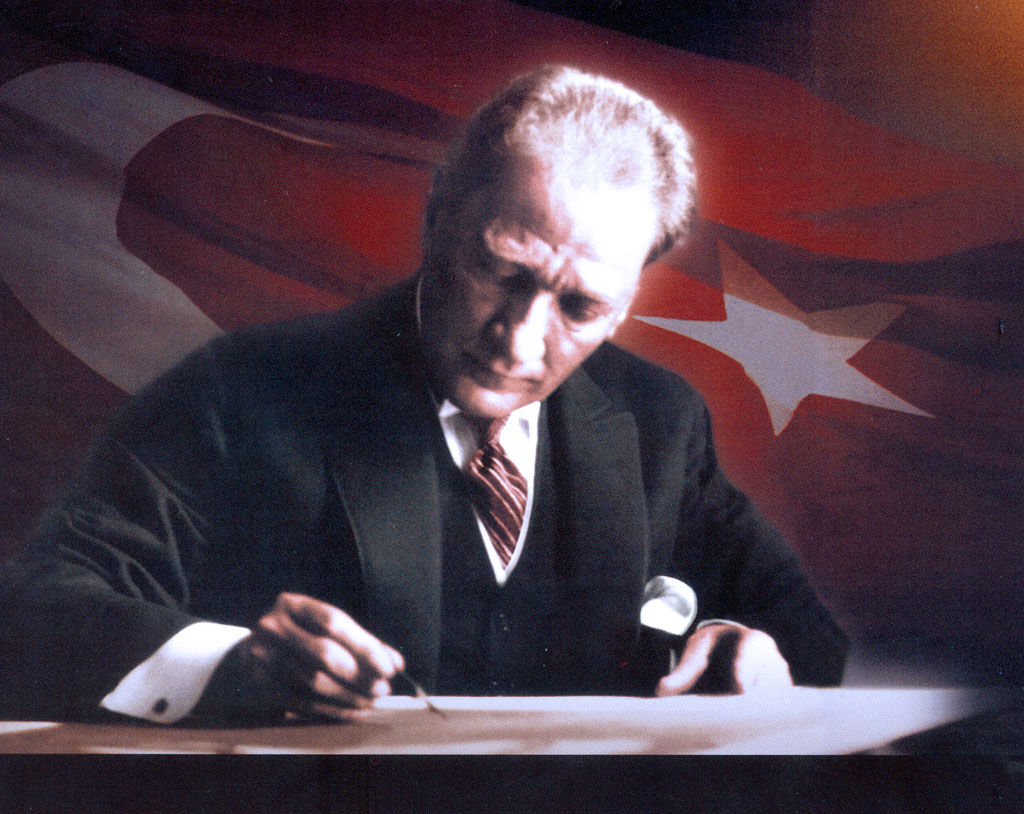 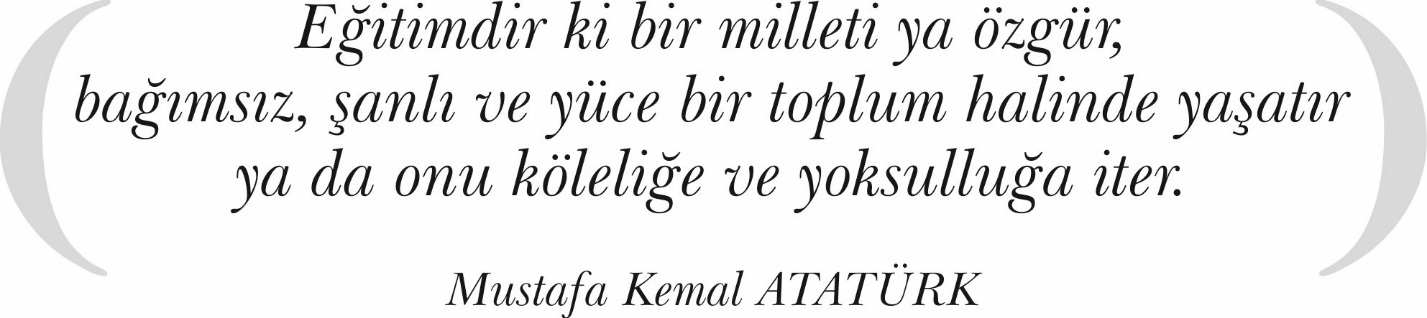 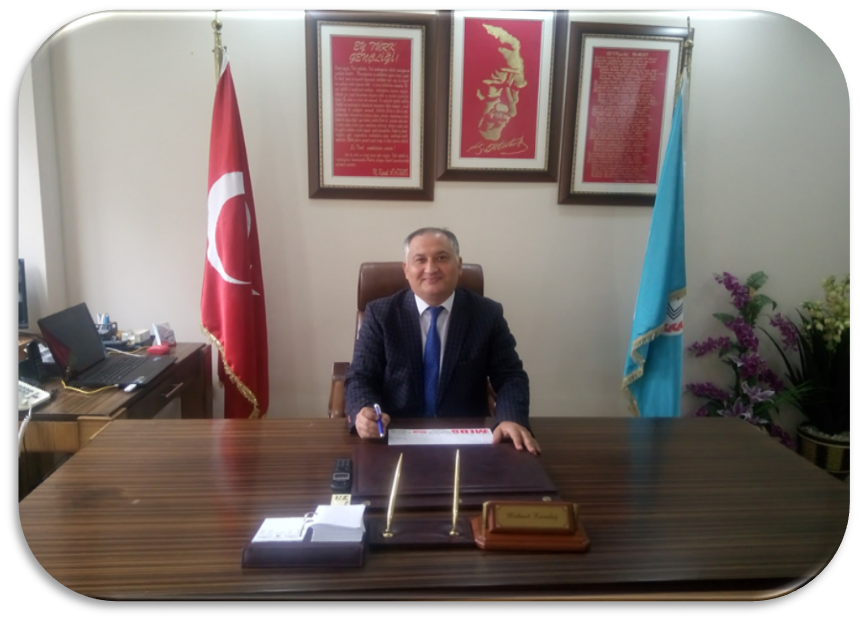 Dünya yaygınlaşmakta olan yeni kamu yönetimi anlayışı, birçok alanda yeni düzenlemeler getirmiştir. Bunların başında da insanı önemseme, katılımcılık, hizmetlerin kaliteli, verimli ve etkin bir biçimde sunulması, girdilerin yerine sonuçların önem kazanması, kamu memnuniyeti gibi değerler yer almaktadır. Özellikle son yıllarda kamu yönetiminin yeniden yapılanması çerçevesinde kamu kurumlarının daha etkin ve verimli bir yapıya kavuşturularak hizmetin kalitesinin artırılması amaçlanmakta ve çeşitli yasal düzenlemeler ile buna hukuki bir temel oluşturulmaya çalışılmaktadır.Bu bağlamda, Kuyucak İlçe Milli Eğitim Müdürlüğü olarak, İlçemizde okul öncesi ve ilköğretimde %100 okullaşma oranına ulaşılması ve ilköğretimden mezun olan tüm öğrencilerimizin örgün eğitim içerisinde kalmalarını sağlayarak, orta öğretim okullaşma oranının da aynı düzeyde gerçekleşmesini sağlama çabası ile bu amaca hizmet etme bilinci içerisindeyiz.5010 Sayılı kanunun 9. Maddesinde yer verildiği gibi kalkınma planları, programlar, ilgili mevzuat ve benimsenen temel ilkeler çerçevesinde geleceğe ilişkin misyon ve vizyonlarımızı oluşturmak, stratejik amaçlar ve ölçülebilir hedefler saptamak, performanslarımızın önceden belirlenmiş olan göstergeler doğrultusunda ölçülebilmesi, ve bu sürecin izlenebilmesi, değerlendirilebilmesi amacıyla katılımcı yöntemlerle stratejik planımızı hazırlamış bulunuyoruz. Son olarak, stratejik plan hazırlama sürecinde değerli birikimlerini çalışmalara yansıtan tüm paydaşlarımıza teşekkürlerimi sunarım.								          Mehmet KARADAĞ								Kuyucak İlçe Millî Eğitim Müdürü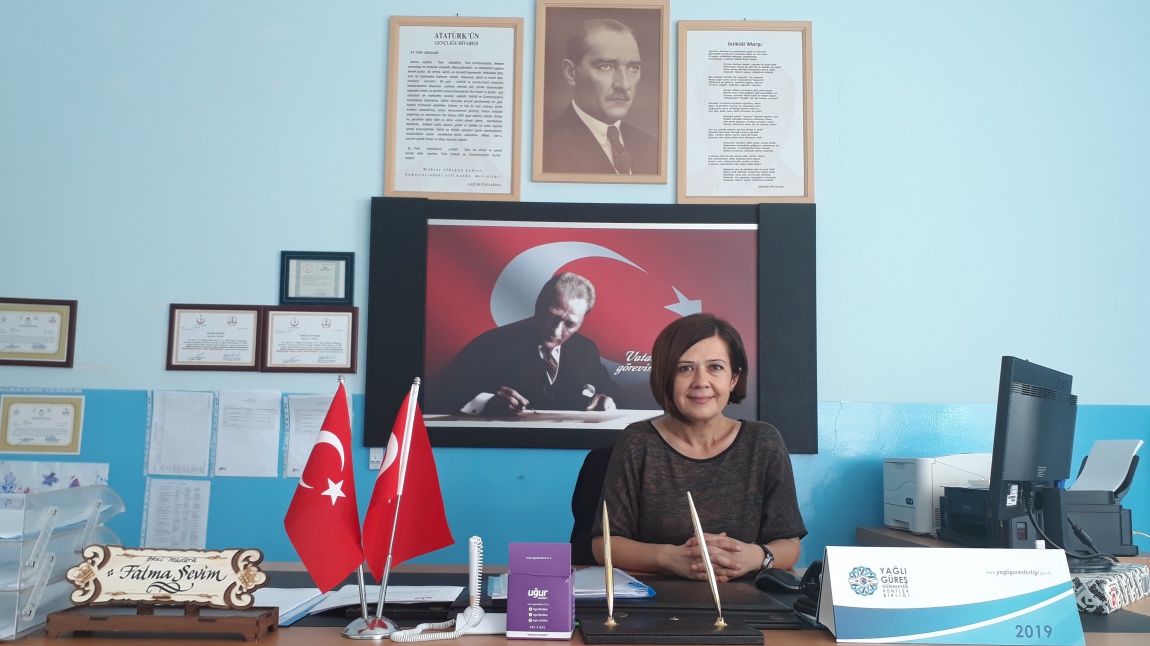 	Değerli paydaşlarımız,	Çok hızlı gelişen, değişen teknolojilerle bilginin değişim süreci de hızla değişmiş ve başarı için sistemli ve planlı bir çalışmayı kaçınılmaz kılmıştır. Sürekli değişen ve gelişen ortamlarda çağın gerekleri ile uyumlu bir eğitim öğretim anlayışını sistematik bir şekilde devam ettirebilmemiz, belirlediğimiz stratejileri en etkin şekilde uygulayabilmemiz ile mümkün olacaktır. Başarılı olmak da iyi bir planlama ve bu planın etkin bir şekilde uygulanmasına bağlıdır. Kapsamlı ve özgün bir çalışmanın sonucu hazırlanan Stratejik Plan okulumuzun çağa uyumu ve gelişimi açısından tespit edilen ve ulaşılması gereken hedeflerin yönünü doğrultusunu ve tercihlerini kapsamaktadır. Katılımcı bir anlayış ile oluşturulan Stratejik Plânın, okulumuzun eğitim yapısının daha da güçlendirilmesinde bir rehber olarak kullanılması amaçlanmaktadır. Belirlenen stratejik amaçlar doğrultusunda hedefler güncellenmiş ve okulumuzun 2019-2023 yıllarına ait stratejik plânı hazırlanmıştır. Bu planlama; 5018 sayılı Kamu Mali Yönetimi ve Kontrol Kanunu gereği, Kamu kurumlarında stratejik planlamanın yapılması gerekliliği esasına dayanarak hazırlanmıştır. Zoru hemen başarırız, imkânsızı başarmak zaman alır. Okulumuza ait bu planın hazırlanmasında her türlü özveriyi gösteren ve sürecin tamamlanmasına katkıda bulunan idarecilerimize, stratejik planlama ekiplerimize, İlçe Milli Eğitim Müdürlüğümüz Strateji Geliştirme Bölümü çalışanlarına teşekkür ediyor, bu plânın başarıyla uygulanması ile okulumuzun başarısının daha da artacağına inanıyor, tüm personelimize başarılar diliyorum.Fatma SEVİM									             Okul MüdürüİÇİNDEKİLERTABLOLARTablo 1:Mevzuat Analizi	3Tablo 2: Üst Politika Belgeleri Analizi	4Tablo 3: Faaliyet Alanı -Ürün/Hizmet Listesi	5Tablo 4:Paydaş Tablosu	6Tablo 5: Paydaşların Önceliklendirilmesi	6Tablo 6: Paydaş Ürün/Hizmet Matrisi	7Tablo 7:Paydaş Görüşlerinin Alınmasına İlişkin Çalışmalar	7Tablo 8:Okul Yönetici Sayıları	8Tablo 9:Öğretmen, Öğrenci, Derslik Sayıları	8Tablo 10:Branş Bazında Öğretmen Norm, Mevcut, İhtiyaç Sayıları	8Tablo 11: Yardımcı Personel/Destek Personeli Sayısı	9Tablo 12: Okul Binamızın Fiziki Durumu	9Tablo 13: Teknoloji ve Bilişim Altyapısı	10Tablo 14: Tahmini Kaynaklar	10Tablo 15: GZFT Listesi	10Tablo 16: Tespitler ve İhtiyaçlar	11Tablo 17: Stratejik Amaçlar, Hedefler	13Tablo 18: Tahmini Maliyetler	24Tablo 19: Strateji Geliştirme Kurulu	25Tablo 20: Stratejik Plan Hazırlama Ekibi	25ŞEKİLLERŞekil 1: Yamalak İlkokulu 2019-2023 Stratejik Plan Hazırlama Modeli	2Şekil 2: Teşkilat Şeması	8Şekil 3: İzleme ve Değerlendirme Süreci	11TANIMLAREylem Planı: İdarenin stratejik planının uygulanmasına yönelik faaliyetleri, bu faaliyetlerden sorumlu ve ilgili birimler ile bu faaliyetlerin başlangıç ve bitiş tarihlerini içeren plandır.Faaliyet: Belirli bir amaca ve hedefe yönelen, başlı başına bir bütünlük oluşturan, yönetilebilir ve maliyetlendirilebilir üretim veya hizmetlerdir.Hazırlık Programı: Stratejik plan hazırlık sürecinin aşamalarını, bu aşamalarda gerçekleştirilecek faaliyetleri, bu aşama ve faaliyetlerin tamamlanacağı tarihleri gösteren zaman çizelgesini, bu faaliyetlerden sorumlu birim ve kişiler ile stratejik planlama ekibi üyelerinin isimlerini içeren ve stratejik planlama ekibi tarafından oluşturulan programdır.Hedef Kartı: Amaç ve hedef ifadeleri ile performans göstergelerini, gösterge değerlerini, göstergelerin hedefe etkisini, sorumlu ve işbirliği yapılacak birimleri, riskleri, stratejileri, maliyetleri, tespitler ve ihtiyaçları içeren karttır.Performans Göstergesi: Stratejik planda hedeflerin ölçülebilirliğini miktar ve zaman boyutuyla ifade eden araçlardır.Stratejik Plan Değerlendirme Raporu: İzleme tabloları ile değerlendirme sorularının cevaplarını içeren ve her yıl Şubat ayının sonuna kadar hazırlanan rapordur.Stratejik Plan Genelgesi: Stratejik plan hazırlık çalışmalarını başlatan, Strateji Geliştirme Kurulu üyelerinin isimlerini içeren ve bakanlıklar ile bakanlıklara bağlı, ilgili ve ilişkili kuruluşlarda Bakan, diğer kamu idareleri ve mahalli idarelerde üst yönetici tarafından yayımlanan genelgedir.Üst Politika Belgeleri: Kalkınma planı, hükümet programı, orta vadeli program, orta vadeli mali plan ve yıllık program ile idareyi ilgilendiren ulusal, bölgesel ve sektörel strateji belgeleridir.Kuyucak Yamalak İlkokulunun 2019-2023 Stratejik Plan hazırlık çalışmaları, Aydın İl Milli Eğitim Müdürlüğünün hazırladığı İl, İlçe, Okul/Kurum Stratejik Plan Çalışma Takvimine uygun olarak başlatılmıştır. 8-12 Ekim 2018 tarihleri arasında Okul Strateji Geliştirme Kurulu ve Stratejik Plan Hazırlama Ekibi oluşturulmuştur. Stratejik Plan Hazırlama Ekibimiz, 26 Ekim 2018’de Kuyucak İlçe Milli Eğitim Müdürlüğünün düzenlediği eğitim ve bilgilendirme toplantısına katılmıştır. 26 Şubat 2018 tarihinde yayımlanan Kamu İdarelerinde Stratejik Planlamaya İlişkin Usul ve Esaslar Hakkındaki Yönetmelik ve aynı tarihli Kamu İdarelerin İçin Stratejik Plan Hazırlama Kılavuzunda belirtilen usul ve esaslar temel alınarak Stratejik Plan Hazırlama Ekibimiz tarafından “Uygulanmakta Olan Stratejik Planın Değerlendirilmesi, Mevzuat Analizi, Üst Politika Belgeleri Analizi ve Paydaş Analizi” gerçekleştirilmiştir. Paydaş Analizi kapsamında paydaş görüşlerinin alınabilmesi için Aydın İl Milli Eğitim Müdürlüğünün paydaş anketi Kuyucak İlçe Milli Eğitim Müdürlüğünce örneklenerek öğrenci, öğretmen, personel, yönetici ve velilerden oluşan paydaşlarımıza, “ Kuyucak İlçe Milli Eğitim Müdürlüğü Stratejik Planı Paydaş Anketi ” uygulanmıştır. Anketlere 105 öğrenci, 7 öğretmen, 1 personel, 2 yönetici ve 105 veli olmak üzere toplam 220 paydaşımız katılmıştır. Kuyucak İlçe Milli Eğitim Müdürü başta olmak diğer okul ve kurumların yönetici ve öğretmenleri, sanayi kuruluşları ve diğer sivil toplum kuruluşları ile yüz yüze görüşmeler, mülakat, toplantı gerçekleştirilerek, dilek ve önerileri alınmıştır. Paydaş Analizi çalışmalarının ardından “Kurum İçi Analiz, GZFT Analizi” çalışmaları yapılmış, “Tespit ve İhtiyaçlar” belirlenmiştir. “Durum Analizi” çalışmasından elde edilen sonuçlarla “Geleceğe Bakış” bölümünün hazırlanmıştır. Bu bölümde “Misyon, Vizyon ve Temel Değerler” ile birlikte Müdürlüğümüzün 2019-2023 dönemini kapsayan 5 yıllık süreçte amaçları, hedefleri, performans göstergeleri ve stratejilerine yer verilmiştir. Hedeflerimizi gerçekleştirebilmek için her bir hedefe mahsus olmak üzere 5 yıllık dönem için tahmini maliyet belirlenmiştir. İzleme ve değerlendirme modeli hazırlanarak stratejik plan çalışmaları tamamlanmıştır. Stratejik planımız, incelenmek üzere İlçe Milli Eğitim Müdürlüğüne gönderilmiştir. Düzeltme işlemlerinin ardından Kuyucak İlçe Milli Eğitim Müdürlüğü tarafından onaylanan planımız, okulumuzun resmi internet sitesinde kamuoyu ile paylaşılmıştır.	18 Eylül 2018 tarihli ve 2018/16 sayılı Genelgenin ardından yayımlanan MEB 2019-2023 Stratejik Plan Hazırlama Programında belirtilen takvime, usul ve esaslara uygun olarak Okulumuz Strateji Geliştirme Kurulu ve Stratejik Plan Hazırlama Ekibi oluşturulmuş ve İlçe Milli Eğitim Müdürlüğüne bildirilmiştir. 	Okulumuzun Strateji Geliştirme Kurulu; Okul Müdürü, 1 Müdür Yardımcısı, 1 Okul Aile Birliği Başkanı, 1 Okul Aile Birliği Yönetim Kurulu Üyesi ve 1 gönüllü öğretmen olmak üzere toplam 5 kişiden oluşmaktadır.	Okulumuz Stratejik Plan Hazırlama Ekibi; okulumuzda 1 müdür yardımcısı bulunduğundan, Hazırlık Programındaki usul ve esaslara uygunluk sağlanması amacıyla stratejik yönetim süreci ile ilgili bilgi birikimine sahip öğretmenlerden Müdür Yardımcısı yerine 1 başkan,  5 öğretmen üye ile 2 veli üye olmak üzere toplam 8 kişiden oluşmaktadır. Şekil 1. Yamalak İlkokulu Stratejik Plan Hazırlama Modeli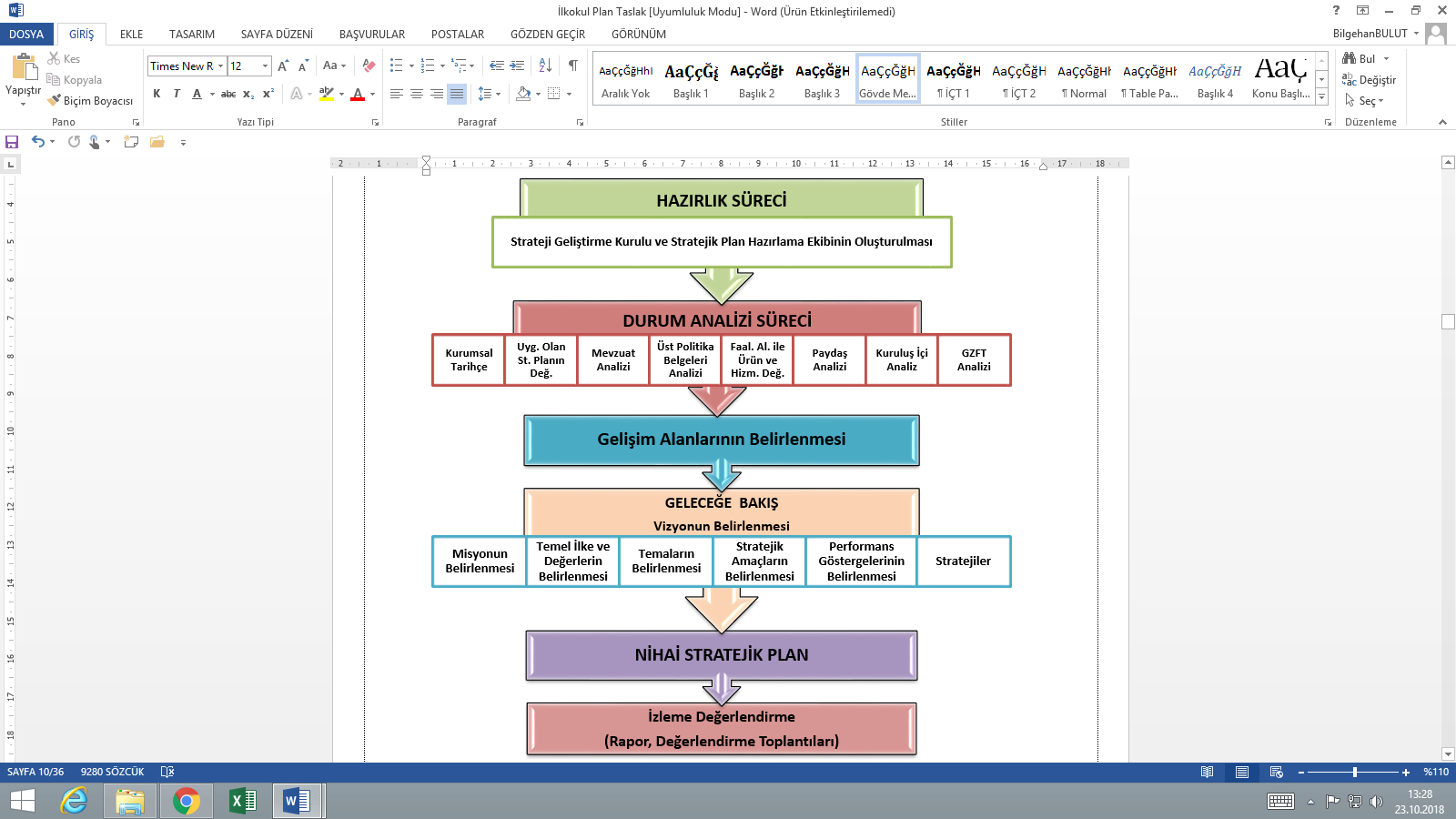 Yamalak ilkokulu 1931 yılında Temel Eğitime hizmet etmek amacıyla Devlet tarafından yaptırılmış ve aynı yılda hizmete girmiştir. Ortaokul olarak daha sonra ek bina yapılarak1976 yılında hizmete girmiştir. İki okul 1992 yılı Eylül ayı sonunda birleşerek İlköğretim okuluna dönüşmüştür. Adı Yamalak ilköğretim okulu olmuştur. Yıllar sonra okul binasının yetersiz gelmeye başlamasıyla  yeni okul yapımı çalışmalarına hız verilmiştir. Yeni binanın ilk temeli 1999 yılının Eylül –Ekim  döneminde  Devlet vatandaş işbirliği  ile atılmıştır. Su basmanı  Müteahhit Firma, İLHAN İNŞAAT (Gandehar  İLHAN) tarafından  atılmıştır. Okul inşaatı 4 yıl gibi bir süre, bu şekilde beklemiştir. 2003 yılının Ekim döneminde tekrar ihalesi yapılarak, aynı müteahhit firma tarafından  2004 yılının Şubat-Mart ayları içerisinde  inşaat tamamlanmıştır.2003-2004 Eğitim Öğretim yılının ikinci yarısında yeni okulun tüm malzemeleri tamamlanarak 2004-2005 Eğitim Öğretim Yılında hizmete başlamıştır. Yeni okul binası 18 Derslik, 1 Müdür odası, 1 Müdür Yardımcısı odası, 1 Memur odası, 1 Öğretmenler Odası, Kütüphane, Bilgisayar odası, 1 Anasınıfı, Fen Bilgisi laboratuvarı, Konferans salonu, kantin, Merkezi ısıtma sistemi (Kömür)  bulunmaktadır. Okul binası Yamalak Ortaokuluna tahsislidir.Yamalak İlkokulu 2015-2019 Stratejik Planı, 18 Eylül 2018 tarihli ve 2018/16 sayılı Genelge yayımlanana 4 yıl boyunca uygulanmış, öngördüğümüz hedeflerin önemli çoğunluğuna ulaşılmıştır. Uygulanmakta olan stratejik planda yer alan “Durum Analizi” bölümü, İl ve İlçe Milli Eğitim Müdürlüğümüzün Stratejik Planları ile uyumludur. Hedeflerin gerçekçi, somut ve güncel ifade edilmesi bakımından ilkokula özgü göstergeler de yer almaktadır. Ancak Bakanlık, İl ve İlçe stratejik planları ile okul/kurum stratejik planlarının “Geleceğe Yönelim” bölümü, başlıklar itibariyle aynı olsa da göstergelerin ifade edilişi bakımından planlar arasında bütünlük bulunmamaktadır. Yeni plan döneminde Bakanlık, İl, İlçe ve Okul/Kurum Stratejik Planlarının özellikle “Geleceğe Bakış” bölümlerinin birbirine uyumlu olarak hazırlanması önemlidir.Yamalak İlkokulu, İl ve İlçe Milli Eğitim Müdürlüğümüzün tabi olduğu tüm yasal yükümlülüklere uymakla mükelleftir. Bunların dışında İlkokul düzeyinde yükümlülük arz eden mevzuat, Tablo 1’de ayrıca gösterilmiştir.Tablo 1 Mevzuat AnaliziTablo 2 Üst Politika Belgeleri AnaliziTablo 3 Faaliyet Alanı - Ürün/Hizmet ListesiKurumumuzun faaliyet alanları dikkate alınarak, kurumumuzun faaliyetlerinden yararlanan, faaliyetlerden doğrudan/dolaylı ve olumlu/olumsuz etkilenen veya kurumumuzun faaliyetlerini etkileyen paydaşlar (kişi, grup veya kurumlar) tespit edilmiştir.Paydaşların TespitiTablo 4 Paydaş TablosuPaydaşların ÖnceliklendirilmesiPaydaşların önceliklendirilmesi; Kamu İdareleri İçin Stratejik Plan Hazırlama Kılavuzunda (26 Şubat 2018) belirtilen Paydaş Etki/Önem Matrisi tablosundan yararlanılmıştır.Tablo 5 Paydaşların ÖnceliklendirilmesiPaydaşların DeğerlendirilmesiPaydaş Analizi kapsamında Stratejik Plan Hazırlama Ekibi; okulumuzun sunduğu ürün/hizmetlerinin hangi paydaşlarla ilgili olduğu, paydaşların ürün/hizmetlere ne şekilde etki ettiği ve paydaş beklentilerinin neler olduğu gibi durumları değerlendirerek Paydaş Ürün/Hizmet Matrisi hazırlamıştır.Tablo 6 Paydaş-Ürün/Hizmet MatrisiPaydaş Görüşlerinin Alınması ve DeğerlendirilmesiStratejik Plan “Durum Analizi” çalışmaları kapsamında paydaşlarımızla bir dizi çalışma yapılarak dilek, öneri ve beklentileri alınmıştır. İlçe Milli Eğitim Müdürlüğü yöneticileri, diğer eğitim kurumlarının yöneticileri gibi dış paydaşlarımızdan mülakat yöntemiyle; öğrenci, öğretmen, veli, yönetici ve personelden oluşan iç paydaşlarımızdan ise toplantı ve anket yöntemleri ile görüşleri alınmıştır. Kurumumuz iç paydaşlarına yönelik yaptığımız paydaş anketine 105 öğrenci, 105 veli, 7 öğretmen, 2 yönetici ve 1 personel katılım sağlamıştır.Tablo 7 Paydaş Görüşlerinin Alınmasına İlişkin Çalışmalar İnsan Kaynakları Yetkinlik AnaliziŞekil 2. Teşkilat ŞemasıTablo 8 Okul Yönetici SayısıTablo 9 Öğretmen, Öğrenci, Derslik SayılarıTablo 10 Branş Bazında Öğretmen Norm, Mevcut, İhtiyaç SayılarıTablo 11 Yardımcı Personel/Destek Personeli SayısıKurum Kültürü AnaliziOkulumuzun faaliyet alanlarına ilişkin hizmetler, kurumumuzdaki tüm çalışanlar tarafından işbirliği ve koordinasyon içerisinde yürütülmektedir. Yöneticilerimiz, eğitim faaliyetleri ile ilgili herhangi bir sorun yaşandığında veya bir ihtiyacın projelendirilerek çözülmesi gerektiğinde, sürecin her aşamasında öğretmenlerimizin ve personelimizin görüş ve önerilerine başvurmaktadır. İletişim yöntemleri çoğunlukla yüz yüze toplantı ve bireysel görüşmeler şeklinde olmakla birlikte, resmi yazışma sistemi olan DYS de etkin kullanılmaktadır. Kurumumuzun resmi internet sitesi ve kurumsal elektronik posta adresimiz aktif olarak kullanılmaktadır. Öğretmenlerimizin her biri, kişisel ve mesleki açıdan farklı yeterliliklere sahiptir. Sunulan hizmetin türüne ve niteliğine göre, kurum içi görevlendirmeler mesleki yeterliliğe göre şekillendirilmektedir. Yöneticiler tarafından, öğretmenlerimize eğitim faaliyetlerinde yeteri kadar serbestlik alanı bırakılmaktadır. Bu durum, öğretmenlerimizin daha verimli olmasını ve kendilerini güvende hissetmelerini sağlamaktadır. Hizmetlerimiz, tüm paydaşlarımızın erişebileceği şeffaf bir şekilde sunulmaktadır. Öğrenci velilerimizin eğitim faaliyetlerine mümkün olduğu kadar aktif katılımları sağlanmaktadır. kadın velilerimizin faaliyetlere katılımı daha fazladır. Bu durum, okulumuz tarafından avantaja dönüştürülerek velilerimizin bilgi ve becerilerinden üst düzeyde faydalanabileceğimiz bir organizasyon sistemi oluşturulmuştur. Sene başı öğretmenler kurul toplantısında personelimizin ihtiyaçları görüşülerek, mesleki yeterliliğin artırılması amacıyla hizmet içi eğitim faaliyetleri talep edilmektedir. Kurumumuzda ortaya çıkan anlık ihtiyaçların giderilmesi için önceden tedbir alınmaktadır. Daha nitelikli ve kapsamlı ihtiyaçların giderilmesi için proje tabanlı sorun çözme yöntemleri kullanılmaktadır.Okulumuzun 2019-2023 Stratejik Planının hazırlık çalışmaları, çalışma takvimine uygun olarak başlatılmıştır ve sistematik olarak devam ettirilmektedir. Personelimiz, stratejik yönetim süreci hakkında yeterli bilgi birikimine sahiptir. Bu durum stratejik plan hazırlama çalışmalarının sahiplenilmesine ve sağlıklı bir şekilde yürütülmesine olanak sunmaktadır.Fiziki Kaynak AnaliziTablo 12 Okul Binamızın Fiziki DurumuTablo 13 Teknoloji ve Bilişim Altyapısı Mali Kaynak AnaliziMüdürlüğümüzün 2019-2023 döneminde kaynakları, uygulanmakta olan tasarruf tedbirleri de dikkati alınarak tahmin edilmiş ve tabloda sunulmuştur.Tablo 14 Tahmini Kaynaklar (TL)Tablo 15 GZFT ListesiTablo 16 Tespitler ve İhtiyaçlarTablo 17 Stratejik Amaçlar, HedeflerTahmini Kaynaklar Analizinden yararlanılarak kurumumuzun 5 yıllık hedeflerine ulaşılabilmesi için planlanan faaliyetlerin Tahmini Maliyet Analizi yapılmıştır. Tablo 18 Tahmini Maliyetler (TL)Müdürlüğümüzün 2019-2023 Stratejik Planı İzleme ve Değerlendirme sürecini ifade eden İzleme ve Değerlendirme Modeli hazırlanmıştır. Okulumuzun Stratejik Plan İzleme-Değerlendirme çalışmaları eğitim-öğretim yılı çalışma takvimi de dikkate alınarak 6 aylık ve 1 yıllık sürelerde gerçekleştirilecektir. 6 aylık sürelerde Okul Müdürüne rapor hazırlanacak ve değerlendirme toplantısı düzenlenecektir. İzleme-değerlendirme raporu, istenildiğinde İlçe Milli Eğitim Müdürlüğüne gönderilecektir. Şekil 2 İzleme ve Değerlendirme SüreciEKLERTablo 19 Strateji Geliştirme KuruluTablo 20 Stratejik Plan Hazırlama EkibiYasal YükümlülükDayanakTespitlerİhtiyaçlarOkulumuz “Dayanak” başlığı altında sıralanan Kanun, Kanun Hükmünde Kararname, Tüzük, Genelge ve Yönetmeliklerdeki ilgili hükümleri yerine getirmek “Eğitim-öğretim hizmetleri, insan kaynaklarının gelişimi, halkla ilişkiler, stratejik plan hazırlama, stratejik plan izleme-değerlendirme süreci iş ve işlemleri” faaliyetlerini yürütmek.Resmi kurum ve kuruluşlar, sivil toplum kuruluşları ve özel sektörle mevzuat hükümlerine aykırı olmamak ve faaliyet alanlarını kapsamak koşuluyla protokoller ve diğer işbirliği çalışmalarını yürütmekİlkokul öğrencilerinin okula kayıt, sınıf geçme, devam-devamsızlık, sosyal sorumluluk çalışmaları vb.  iş ve işlemleriT.C. Anayasası1739 Sayılı Millî Eğitim Temel Kanunu652 Sayılı MEB Teşkilat ve Görevleri Hakkındaki Kanun Hükmünde Kararname222 Sayılı Millî Eğitim Temel Kanunu (Kabul No: 5.1.1961, RG: 12.01.1961 / 10705‐Son Ek ve Değişiklikler: Kanun No: 12.11.2003/ 5002, RG: 21.11.2003 657 Sayılı Devlet Memurları Kanunu5442 Sayılı İl İdaresi Kanunu439 Sayılı Ek Ders Kanunu4306 Sayılı Zorunlu İlköğretim ve Eğitim Kanunu5018 sayılı Kamu Mali Yönetimi ve Kontrol KanunuMEB Personel Mevzuat BülteniTaşıma Yoluyla Eğitime Erişim YönetmeliğiMEB Millî Eğitim Müdürlükleri Yönetmeliği (22175 Sayılı RG Yayınlanan)Millî Eğitim Bakanlığı Rehberlik Hizmetleri Yönetmeliği04.12.2012/202358 Sayı İl İlçe MEM’nün Teşkilatlanması 43 Nolu Genelge 26 Şubat 2018 tarihinde yayımlanan Kamu İdarelerinde Stratejik Planlamaya İlişkin Usul ve Esaslar Hakkındaki YönetmelikOkul Öncesi Eğitim ve İlköğretim Kurumları YönetmeliğiSosyal Etkinlikler YönetmeliğiMEB Eğitim Kurulları ve Zümreleri YönergesiMüdürlüğümüzün hizmetlerini mevzuattaki hükümlere uygun olarak yürütmektedir.Diğer kurumlarla işbirliği gerektiren çalışmalarda, gerek tabi olduğumuz mevzuat gerekse diğer kurumların mevzuatları arasında uyuşmazlık ortaya çıkabilmektedir.Tabi olduğumuz mevzuatın kapsamı, Müdürlüğümüzün yetkilerini çeşitlendirmekle birlikte sınırlamaktadır. Kurumsal kültürümüz, mevzuatta sık yaşanan değişikliklere hazırlıklı olmasına rağmen öğrenci ve velilerimizden oluşan paydaşlarımız, yeni ve farklı çalışmalara uyuma direnç göstermektedir. Mevzuat itibariyle öğrenci velilerinin eğitim faaliyetlerine müdahale alanını sınırlandıran herhangi bir mekanizma bulunmamaktadır. Diğer kurumlarla işbirliğinde, yetki alanının genişletilmesiMevzuat itibariyle Okul Müdürlerinin yetkilerinin artırılmasıEğitim uygulamaları konusunda ulusal düzeyde tanıtım çalışmaları yaparak öğrenci ve velilerinin bilgilendirilmesiMevzuatta ihtiyaç duyulan değişikliklerde “yenileme” çalışmaları yerine “güncelleme” çalışmalarına yer verilmesiÜst Politika Belgesiİlgili Bölüm/ReferansVerilen Görev/İhtiyaçlar5018 sayılı Kamu Mali Yönetimi ve Kontrol Kanunu9. Madde,41. MaddeKurum Faaliyetlerinde bütçenin etkin ve verimli kullanımıStratejik Plan Hazırlamaİzleme ve Değerlendirme Çalışmaları30344 sayılı Kamu İdarelerinde Stratejik Plan Hazırlamaya İlişkin Usul ve Esaslar Hakkında Yönetmelik (26 Şubat 2018)Tümü5 yıllık hedefleri içeren Stratejik Plan hazırlanması2019-2021 Orta Vadeli ProgramTümüBütçe çalışmalarıMEB 11. Kalkınma Plan Politika ÖnerileriÖnerilen politikalarHedef ve stratejilerin belirlenmesiMEB Kalite ÇerçevesiTümüHedef ve stratejilerin belirlenmesiMEB 2018 Bütçe Yılı SunuşuTümüBütçe çalışmaları2017-2023 Öğretmen Strateji BelgesiTümüHedef ve stratejilerin belirlenmesiOECD 2018 RaporuTürkiye verileriStratejilerin belirlenmesi2017-2018 MEB İstatistikleriÖrgün Eğitim İstatistikleriHedef ve göstergelerin belirlenmesiKamu İdareleri İçin Stratejik Plan Hazırlama Kılavuzu (26 Şubat 2018)Tümü5 yıllık hedefleri içeren Stratejik Plan hazırlanması2018/16 sayılı Genelge, 2019-2023 Stratejik Plan Hazırlık Çalışmaları (18 Eylül 2018)Tümü2019-2023 Stratejik Planının HazırlanmasıMEB 2019-2023 Stratejik Plan Hazırlık Programı (18 Eylül 2018)Tümü2019-2023 Stratejik Planı Hazırlama TakvimiMEB 2019-2023 Stratejik PlanıTümüMEB Politikaları Konusunda Taşra Teşkilatına RehberlikAydın İl Milli Eğitim Müdürlüğü 2019-2023 Stratejik PlanıTümüAmaç, hedef, gösterge ve stratejilerin belirlenmesiKuyucak İlçe Milli Eğitim Müdürlüğü 2019-2023 Stratejik PlanıTümüAmaç, hedef, gösterge ve stratejilerin belirlenmesiFaaliyet AlanıÜrün/HizmetlerA- Eğitim-Öğretim HizmetleriEğitim-öğretim iş ve işlemleriDers Dışı Faaliyet İş ve İşlemleriÖzel Eğitim HizmetleriKurum Teknolojik Altyapı HizmetleriAnma ve Kutlama Programlarının YürütülmesiSosyal, Kültürel, Sportif EtkinliklerÖğrenci İşleri (kayıt, nakil, ders programları vb.)Zümre Toplantılarının Planlanması ve Yürütülmesi B- Stratejik Planlama, Araştırma-GeliştirmeStratejik Planlama İşlemleriİhtiyaç AnalizleriEğitime İlişkin Verilerin KayıtlanmasıAraştırma-Geliştirme ÇalışmalarıProjeler Koordinasyon Eğitimde Kalite Yönetimi Sistemi (EKYS) İşlemleriC- İnsan Kaynaklarının GelişimiPersonel Özlük İşlemleriNorm Kadro İşlemleriHizmet içi  Eğitim FaaliyetleriD- Fiziki ve Mali DestekSistem ve Bilgi güvenliğinin sağlanmasıDers Kitaplarının Dağıtımı Taşınır Mal İşlemleriTaşımalı Yemek İşlemleriTaşımalı Eğitim İşlemleriTemizlik, Güvenlik, Isıtma, Aydınlatma HizmetleriEvrak Kabul, Yönlendirme ve Dağıtım İşlemleriArşiv HizmetleriSivil Savunma İşlemleriE-Denetim ve RehberlikPersonellerin Teftiş ve Denetimi Öğretmenlere Rehberlik ve İşbaşında Yetiştirme Hizmetleri Ön İnceleme, İnceleme ve Soruşturma HizmetleriF-Halkla İlişkilerBilgi Edinme Başvurularının CevaplanmasıProtokol İş ve İşlemleriBasın, Halk ve Ziyaretçilerle İlişkiler Okul-Aile İşbirliğiPaydaş Adıİç PaydaşDış PaydaşAydın İl Milli Eğitim Müdürlüğü√Kuyucak Kaymakamlığı√Kuyucak İlçe Milli Eğitim Müdürlüğü√Okul Müdürümüz√Öğretmenlerimiz√Öğrencilerimiz√Velilerimiz√Personelimiz√İlçe Jandarma Komutanlığı√İlçe Toplum Sağlığı Merkezi√Taşımalı Eğitim Görevlileri√Diğer Eğitim Kurumları√Özel Sektör√Sivil Toplum Kuruluşları√İlçe Belediye Başkanlığı√Diğer Kurum ve Kuruluşlar√Paydaş Adıİç PaydaşDış PaydaşÖnem DerecesiEtki DerecesiÖnceliğiAydın İl Milli Eğitim Müdürlüğü√555Kuyucak Kaymakamlığı√555Kuyucak İlçe Milli Eğitim Müdürlüğü√555Okul Müdürümüz√555Öğretmenlerimiz√555Öğrencilerimiz√555Velilerimiz√555Personelimiz√555İlçe Jandarma Komutanlığı√333İlçe Toplum Sağlığı Merkezi√333Taşımalı Eğitim Görevlileri√333Diğer Eğitim Kurumları√222Özel Sektör√222Sivil Toplum Kuruluşları√222İlçe Belediye Başkanlığı√333Diğer Kurum ve Kuruluşlar√222Önem Derecesi: 1, 2, 3 gözet; 4,5 birlikte çalışÖnem Derecesi: 1, 2, 3 gözet; 4,5 birlikte çalışÖnem Derecesi: 1, 2, 3 gözet; 4,5 birlikte çalışÖnem Derecesi: 1, 2, 3 gözet; 4,5 birlikte çalışÖnem Derecesi: 1, 2, 3 gözet; 4,5 birlikte çalışÖnem Derecesi: 1, 2, 3 gözet; 4,5 birlikte çalışEtki Derecesi: 1, 2, 3 İzle; 4, 5 bilgilendirEtki Derecesi: 1, 2, 3 İzle; 4, 5 bilgilendirEtki Derecesi: 1, 2, 3 İzle; 4, 5 bilgilendirEtki Derecesi: 1, 2, 3 İzle; 4, 5 bilgilendirEtki Derecesi: 1, 2, 3 İzle; 4, 5 bilgilendirEtki Derecesi: 1, 2, 3 İzle; 4, 5 bilgilendirÖnceliği:  5=Tam; 4=Çok; 3=Orta; 2=Az; 1=HiçÖnceliği:  5=Tam; 4=Çok; 3=Orta; 2=Az; 1=HiçÖnceliği:  5=Tam; 4=Çok; 3=Orta; 2=Az; 1=HiçÖnceliği:  5=Tam; 4=Çok; 3=Orta; 2=Az; 1=HiçÖnceliği:  5=Tam; 4=Çok; 3=Orta; 2=Az; 1=HiçÖnceliği:  5=Tam; 4=Çok; 3=Orta; 2=Az; 1=HiçÜrün/Hizmet Numarasıİl MEMKaymakamlıkİlçe MEMOkul MüdürümüzÖğretmenlerÖğrencilerVelilerPersonelİlçe Jandarma Komutanlığıİlçe Toplum Sağlığı MerkeziTaşımalı Eğitim GörevlileriDiğer Eğitim KurumlarıÖzel SektörSivil Toplum Kuruluşlarıİlçe Belediye BaşkanlığıDiğer Kurum ve KuruluşlarA -Eğitim Öğretim Faaliyetleri1√√√√A -Eğitim Öğretim Faaliyetleri2√√√A -Eğitim Öğretim Faaliyetleri3√√√√A -Eğitim Öğretim Faaliyetleri4√√√√A -Eğitim Öğretim Faaliyetleri5√√√√√√√A -Eğitim Öğretim Faaliyetleri6√√√√A -Eğitim Öğretim Faaliyetleri7√√√√A -Eğitim Öğretim Faaliyetleri8√√√√B-Strateji Geliştirme, Ar-Ge Faaliyetleri1√√√√B-Strateji Geliştirme, Ar-Ge Faaliyetleri2√√√B-Strateji Geliştirme, Ar-Ge Faaliyetleri3√√B-Strateji Geliştirme, Ar-Ge Faaliyetleri4√√B-Strateji Geliştirme, Ar-Ge Faaliyetleri5√√B-Strateji Geliştirme, Ar-Ge Faaliyetleri6√√√C-İnsan Kaynakları Gelişimi1√√√√√√C-İnsan Kaynakları Gelişimi2√√√√√√C-İnsan Kaynakları Gelişimi3√√√√√√D-Fiziki ve Mali Destek1√√√√√√D-Fiziki ve Mali Destek2√√√√D-Fiziki ve Mali Destek3√√√√D-Fiziki ve Mali Destek4√√√√√D-Fiziki ve Mali Destek5√√√√√D-Fiziki ve Mali Destek6√√√√D-Fiziki ve Mali Destek7√√√√√√√D-Fiziki ve Mali Destek8√√√√√√√D-Fiziki ve Mali Destek9√√√√√√√E-Denetim ve Rehberlik1√√√√√E-Denetim ve Rehberlik2√√√√√√E-Denetim ve Rehberlik3√√√√F-Halkla İlişkiler1√√√√√F-Halkla İlişkiler2√√√√F-Halkla İlişkiler3√√√√F-Halkla İlişkiler4Paydaş AdıYöntemSorumluÇalışma TarihiRaporlama ve Değerlendirme Sorumlusuİlçe MEM YöneticileriMülakat, ToplantıStrateji Geliştirme Kurulu Bşk.22.10.2018S. P. Hazırlama EkibiDiğer Eğitim Kurumu YöneticileriMülakatStrateji Geliştirme Kurulu Bşk.23-24.10.2018S. P. Hazırlama EkibiÖğretmenlerimizAnket, ToplantıS. P. Hazırlama Ekibi25-30.10.2018S. P. Hazırlama EkibiÖğrencilerimizAnketS. P. Hazırlama Ekibi25-30.10.2018S. P. Hazırlama EkibiVelilerimizAnketS. P. Hazırlama Ekibi25-30.10.2018S. P. Hazırlama EkibiPersonelimizAnket, ToplantıS. P. Hazırlama Ekibi25-30.10.2018S. P. Hazırlama EkibiYöneticilerimizAnket, ToplantıS. P. Hazırlama Ekibi25-30.10.2018S. P. Hazırlama EkibiYÖNETİCİ SAYILARIYÖNETİCİ SAYILARIYÖNETİCİ SAYILARIYÖNETİCİ SAYILARIMüdürMüdür BaşyardımcısıMüdür YardımcısıNorm 101Mevcut 101Anaokulu Ortaokul ve Liselerde 100 ila 500 öğrencisi bulunan kurumlarda 1 Müdür Yardımcısıİlkokullarda 100 ila 600 öğrencisi bulunan kurumlarda 1 Müdür Yardımcısı Anaokulu Ortaokul ve Liselerde 100 ila 500 öğrencisi bulunan kurumlarda 1 Müdür Yardımcısıİlkokullarda 100 ila 600 öğrencisi bulunan kurumlarda 1 Müdür Yardımcısı Anaokulu Ortaokul ve Liselerde 100 ila 500 öğrencisi bulunan kurumlarda 1 Müdür Yardımcısıİlkokullarda 100 ila 600 öğrencisi bulunan kurumlarda 1 Müdür Yardımcısı Anaokulu Ortaokul ve Liselerde 100 ila 500 öğrencisi bulunan kurumlarda 1 Müdür Yardımcısıİlkokullarda 100 ila 600 öğrencisi bulunan kurumlarda 1 Müdür Yardımcısı SIRAÖĞRENCİ-ÖĞRETMEN-DERSLİK BİLGİLERİSAYI1Öğrenci Sayısı1052Öğretmen Sayısı73Derslik Sayısı74Derslik Başına Düşen Öğrenci Sayısı155Öğretmen Başına Düşen Öğrenci Sayısı15Öğrenci sayıları virgülden sonra yuvarlanmıştır.Öğrenci sayıları virgülden sonra yuvarlanmıştır.Öğrenci sayıları virgülden sonra yuvarlanmıştır.Sıra BranşNormMevcutİhtiyaç1Sınıf Öğretmeni6602Okul Öncesi Öğretmeni1103İngilizce Öğretmeni101Sıra BranşNormMevcutİhtiyaç1Memur0002Destek Personeli0003Güvenlik Görevlisi000Sıra Kullanım Alanı/TürüBina Sayısı (Tahsisli Binalar Dâhil)Kapasite Durumu (Yeterli/Yetersiz)1Hizmet Binası1Yeterli2Kütüphane1Yeterli3İhata DuvarıVarYeterli4Güvenlik Kamerası Sayısı16Yeterli5Yemekhane1Yeterli6Engelli Platformu1YeterliTeknoloji ve Bilişim AltyapısıTeknoloji ve Bilişim AltyapısıEtkileşimli akıllı tahta sayısı0Tablet sayısı0İnternet altyapısı VarBilgisayar/bilişim teknolojileri sınıfı/laboratuarı sayısı0Fotokopi makinesi sayısı1DYS kullanımıVarBilişim Teknolojileri/Bilişim Teknolojileri Rehber Öğretmeni sayısı0Elektronik dilek, istek, öneri sisteminin kullanımıVarEBA’ya kayıtlı öğretmen sayısı7SMS bilgilendirme sistemi kullanımıYokMEB tarafından sağlanan resmi internet sitesinin kullanımıVarResmi elektronik posta adresinin kullanımıVarKAYNAKLARPlanın1.yılıPlanın2.yılıPlanın3.yılıPlanın4.yılıPlanın5.yılıToplam KaynakBütçe Dışı Fonlar (Okul Aile Birliği)125015001750200022508750Diğer (Ulusal ve Uluslararası Hibe Fonları vb.)000000TOPLAM125015001750200022508750İç Çevreİç ÇevreDış ÇevreDış ÇevreGüçlü yönlerZayıf yönlerFırsatlarTehditlerVelilerimizin, eğitim faaliyetlerine beklenen düzeyde katılım sağlamasıİl ve İlçe MEM tarafından yürürlüğe konan çalışmaların sahiplenilmesiÖğrenci ve personel işleri ile eğitim öğretim faaliyetlerinin mevzuata uygun olarak yürütülmesiBilgi edinme, halkla ilişkiler sürecinin mevzuatın belirlediği yasal sürede gerçekleşmesiİletişim ve yazışma süreçlerinin aksatılmadan gerçekleşmesiÖğrenci velilerimizin okul civarında ikamet etmesiPersonelimizin işbirliği içerisinde çalışmasıKurumsal kültürün gelişmiş olmasıKadın velilerimizin eğitim faaliyetlerine katılım düzeylerinin yüksek olmasıDevamsızlık oranlarının düşük olmasıTaşımalı eğitim iş ve işlemlerinin aksatılmadan yürütülmesiKütüphane ve yemekhane bulunmasıKazandırılan davranışların aile ortamında devam ettirilmemesiÖğrenci başarısı söz konusu olduğunda, velilerimizin ders notlarını davranış eğitiminden ön planda tutulmasıÖğrenci velilerinin eğitimcilere yönelik müdahale alanlarının fazla olması, eğitimcilerde mental yorgunluğa neden olmasıVeli toplantılarına genel katılım oranlarının beklenen düzeyde olmamasıÖzel eğitim hizmetlerinden yararlanması gereken velilerin önyargıları, çevresel etmenlerden kaynaklanan çekinceleriOkul ve kurumlarda veli görüşme randevu sisteminin bulunmaması, velilerin ders saatlerinde görüşme talepleri Okul-Aile Birliklerinin, iş ve işlemlerinin okul yönetimince yüklenilmek zorunda kalınmasıİlçe merkezinde bulunan okulların daha başarılı olacağı yönündeki yanlış kaygılarÖğretmen, yönetici ve personel normu doluluk oranının yüksek olması Sınıf öğretmeni ihtiyacının olmamasıOkulun ihata duvarının olmasıVelilerimizin çoğunlukla düzenli işlerde çalışması, düzenli gelirlerinin olmasıAile gelir düzeyinin genel olarak yüksek olmasıİş kaygısı olmaması nedeniyle velilerin eğitim faaliyetlerine genel katılım oranlarının yüksek olmasıSınıflarımızın büyük olmasıSağlık ocağına yakın olmasıEğitim faaliyetleri Ar-Ge çalışmalarına bütçe ayrılamamasıYerel maddi destek bulmakta yaşanan güçlüklerBilimsel, teknolojik temalı çalışmalar için maddi kaynak temininde güçlük yaşanmasıMevzuat ve paydaş beklentileri arasında yaşanan uyuşmazlıkGüvenlik görevlisi bulunmamasıEngelli asansörü bulunmamasıTaşımalı eğitim öğrencilerinin bulunmasıOkulumuzda Rehberlik Servisi bulunmamasıOkulumuzun ilçe merkezine uzak olmasıOkulumuzun ilçe sanayi bölgesine uzak olmasıDURUM ANALİZİ AŞAMALARITESPİTLER/ SORUN ALANLARIİHTİYAÇLAR/ GELİŞİM ALANLARIUygulanmakta Olan Stratejik Planın Değerlendirilmesiİl, İlçe ve Okul St. Planlarında bütünlük olmamasıİl, İlçe ve Okul hedefleri ve göstergelerinde bütünlük sağlanmasıMevzuat AnaliziMüdürlüğümüzün hizmetlerini mevzuattaki hükümlere uygun olarak yürütmektedir.Tabi olduğumuz mevzuatın kapsamı, Müdürlüğümüzün yetkilerini çeşitlendirmekle birlikte sınırlamaktadır. Kurumsal kültürümüz, mevzuatta sık yaşanan değişikliklere hazırlıklı olmasına rağmen öğrenci ve velilerimizden oluşan paydaşlarımız, yeni ve farklı çalışmalara uyuma direnç göstermektedir. Mevzuat itibariyle öğrenci velilerinin eğitim faaliyetlerine müdahale alanını sınırlandıran herhangi bir mekanizma bulunmamaktadır. Diğer kurumlarla işbirliğinde, yetki alanının genişletilmesiMevzuat itibariyle Okul Müdürlerinin yetkilerinin artırılmasıEğitim uygulamaları konusunda ulusal düzeyde tanıtım çalışmaları yaparak öğrenci ve velilerinin bilgilendirilmesiMevzuatta ihtiyaç duyulan değişikliklerde “yenileme” çalışmaları yerine “güncelleme” çalışmalarına yer verilmesiÜst Politika Belgeleri Analizi*Stratejik Plan Hazırlama, Stratejik Yönetim Süreci ile ilgili diğer iş ve işlemlerStratejik Plan hedef ve göstergelerinin üst politika belgelerindeki ilke ve prensiplere uygun hazırlanmasıPaydaş AnaliziEğitim faaliyetlerine kadın velilerimizin katılım oranları yüksektir fakat genel katılım oranları beklenen düzeyde değildirPaydaşların idareden beklentilerinin faaliyet alanlarıyla uyumu sağlanmalı, plan döneminde kurumsal faaliyetler hakkında paydaşlara düzenli bilgilendirme yapılmasıİnsan Kaynakları Yetkinlik AnaliziÇalışanlarımızın her biri farklı türden yeterliliklere sahiptir Çalışanlarımızın her alanda bilgi sahibi olması için hizmetiçi eğitim faaliyetleri düzenlenmesiKurum Kültürü AnaliziKurumsal kültürümüz gelişmiş durumdadır. Kurum içi iletişim gelişmiştir, halkla ilişkiler sağlıklı bir şekilde yürütülmektedir.Eğitim-öğretim faaliyetlerine genel katılım oranlarının yükseltilmesiFiziki Kaynak AnaliziMevcut hizmet binası yerine yeni bir hizmet binası yapılmasıTeknoloji ve Bilişim Altyapısı AnaliziBilgisayar ihtiyacıMali Kaynak AnaliziKurumumuza ait ödenek kaleminin bulunmamasıAilelerin gelir düzeyi düşük olduğundan okul-aile birliğine az miktarda bağış yapılmaktadır Okul-aile birliği iş ve işlemleri okul yöneticileri tarafından üstlenilmektedirHarcama planlamalarında mali kaynaklarda meydana gelecek öngörülemeyen değişikliklerin dikkate alınmasıİlkokullara ödenek ayrılmasıAMAÇ 1 (A1)Eğitim ve öğretime erişim oranlarını artırarak eğitim kurumlarının hedef kitlesini oluşturan her bireye ulaşmakHedef 1.1 (H1.1)Okulöncesi okullaşma oranını plan dönemi sonuna kadar 100% ’e çıkarmak  Hedef 1.2 (H1.2)Okulumuz okullaşma oranını plan dönemi sonuna kadar 100% ’e çıkarmakHedef 1.3 (H1.3)7 gün ve üzeri özürlü/özürsüz devamsızlık oranını %5’e, indirmekHedef 1.4 (H1.4)Devamsızlık ve devamsızlık harici nedenlerle sınıf tekrarı yapan öğrenci oranını % 0'a indirmek.Hedef 1.5 (H1.5)Özel eğitim ve rehberliğe ihtiyaç duyan öğrencilerin %100'üne ulaşarak, eğitim ve rehberlik gereksinimlerini karşılamakAMAÇ 2 (A2)Eğitim ve öğretim faaliyetlerinde ortaya çıkan sorunları proje tabanlı yöntemlerle çözüme ulaştırmak ve 21. yüzyıl becerileri ile bütünleşik kaliteli eğitim hizmeti sunmakHedef 2.1 (H2.1)2023 yılına kadar her öğrencimizin yerel, ulusal ve uluslararası düzeyde proje tabanlı bilimsel, teknolojik çalışmalardan en az 1’ine aktif katılımını sağlamakHedef 2.2 (H2.2)Fatih Projesi öğretmen eğitimi kapsamında düzenlenen kursiyer sayısını 7’ye,  EBA kullanan öğrenci oranlarını %.70’e, EBA kullanan öğretmen oranlarını %100’e çıkarmakHedef 2.3 (H2.3)Öğrencilerimizin sosyal ve duyuşsal gereksinimlerini karşılayarak akademik becerilerini desteklemek, her eğitim-öğretim kademesinde en az 1 kez ödüllendirerek motivasyon sağlamakHedef 2.4 (H2.4)Okulumuzun temizlik standartlarını ve öğrencilerimizin beslenme alışkanlıklarını geliştirerek "Beyaz Bayrak" ve "Beslenme Dostu Okul" Sertifikası sayısını plan dönemi sonuna kadar % 100'e çıkarmakHedef 2.5 (H2.5)Öğretmen ve yöneticilerimizin mesleki gelişim taleplerini değerlendirerek her yönetici ve öğretmenimizin plan döneminin her yılında en az 1 hizmetiçi eğitim faaliyetine katılımını sağlamakAMAÇ 3 (A3)Eğitim kurumlarının kapasitesini ve donanım altyapısını, genel ve özel ihtiyaçları karşılayacak nitelikte geliştirmekHedef 3.1 (H3.1)Mevcut derslik sayılarını, Bakanlığımızın belirlediği standartlara ulaştırmakHedef 3.2 (H3.2)Öğrencilerin sosyal, kültürel ve sportif becerilerini geliştirmek ve özel grupların hizmetine sunulmak üzere fiziksel düzenlemeler yapılan kurum sayısını plan döneminin sonuna kadar %100’e çıkarmakHedef 3.3 (H3.3)İlkokul taşımalı eğitim oranını %20’ye indirmekHedef 3.4 (H3.4)Kuruma CİMER, MEBİM,  dilekçe ve benzeri yollarla yapılan şikayet sayısını 0’a indirmekAmaç 1 (A1)Amaç 1 (A1)Eğitim ve öğretime erişim oranlarını artırarak eğitim kurumlarının hedef kitlesini oluşturan her bireye ulaşmakEğitim ve öğretime erişim oranlarını artırarak eğitim kurumlarının hedef kitlesini oluşturan her bireye ulaşmakEğitim ve öğretime erişim oranlarını artırarak eğitim kurumlarının hedef kitlesini oluşturan her bireye ulaşmakEğitim ve öğretime erişim oranlarını artırarak eğitim kurumlarının hedef kitlesini oluşturan her bireye ulaşmakHedef 1.1 (H1.1)Hedef 1.1 (H1.1)Okulöncesi okullaşma oranını plan dönemi sonuna kadar % 100’e çıkarmakOkulöncesi okullaşma oranını plan dönemi sonuna kadar % 100’e çıkarmakOkulöncesi okullaşma oranını plan dönemi sonuna kadar % 100’e çıkarmakOkulöncesi okullaşma oranını plan dönemi sonuna kadar % 100’e çıkarmakHEDEFE İLİŞKİN GÖSTERGELERHEDEFE İLİŞKİN GÖSTERGELERHEDEFE İLİŞKİN GÖSTERGELERHEDEFE İLİŞKİN GÖSTERGELERHEDEFE İLİŞKİN GÖSTERGELERHEDEFE İLİŞKİN GÖSTERGELERSıraGöstergeGöstergeMevcut  (2018)Hedef (2023)Sorumlu BirimPG 1.1.1Okulöncesi 5 Yaş Grubu okullaşma oranı Okulöncesi 5 Yaş Grubu okullaşma oranı 85%100%Öğretmenler KuruluA1Eğitim ve öğretime erişim oranlarını artırarak eğitim kurumlarının hedef kitlesini oluşturan her bireye ulaşmakEğitim ve öğretime erişim oranlarını artırarak eğitim kurumlarının hedef kitlesini oluşturan her bireye ulaşmakEğitim ve öğretime erişim oranlarını artırarak eğitim kurumlarının hedef kitlesini oluşturan her bireye ulaşmakEğitim ve öğretime erişim oranlarını artırarak eğitim kurumlarının hedef kitlesini oluşturan her bireye ulaşmakEğitim ve öğretime erişim oranlarını artırarak eğitim kurumlarının hedef kitlesini oluşturan her bireye ulaşmakEğitim ve öğretime erişim oranlarını artırarak eğitim kurumlarının hedef kitlesini oluşturan her bireye ulaşmakEğitim ve öğretime erişim oranlarını artırarak eğitim kurumlarının hedef kitlesini oluşturan her bireye ulaşmakEğitim ve öğretime erişim oranlarını artırarak eğitim kurumlarının hedef kitlesini oluşturan her bireye ulaşmakEğitim ve öğretime erişim oranlarını artırarak eğitim kurumlarının hedef kitlesini oluşturan her bireye ulaşmakH1.1Okulöncesi okullaşma oranını plan dönemi sonuna kadar % 100’e çıkarmakOkulöncesi okullaşma oranını plan dönemi sonuna kadar % 100’e çıkarmakOkulöncesi okullaşma oranını plan dönemi sonuna kadar % 100’e çıkarmakOkulöncesi okullaşma oranını plan dönemi sonuna kadar % 100’e çıkarmakOkulöncesi okullaşma oranını plan dönemi sonuna kadar % 100’e çıkarmakOkulöncesi okullaşma oranını plan dönemi sonuna kadar % 100’e çıkarmakOkulöncesi okullaşma oranını plan dönemi sonuna kadar % 100’e çıkarmakOkulöncesi okullaşma oranını plan dönemi sonuna kadar % 100’e çıkarmakOkulöncesi okullaşma oranını plan dönemi sonuna kadar % 100’e çıkarmakPerformans GöstergeleriHedefe Etkisi (%) 2018 (MEVCUT)20192020202120222023İzleme SıklığıRaporlama SıklığıPerformans GöstergeleriHedefe Etkisi (%) 2018 (MEVCUT)20192020202120222023İzleme SıklığıRaporlama SıklığıPG 1.1.1100%85%88%92%94%97%100% 6 ay6 aySorumlu BirimÖğretmenler KuruluÖğretmenler KuruluÖğretmenler KuruluÖğretmenler KuruluÖğretmenler KuruluÖğretmenler KuruluÖğretmenler KuruluÖğretmenler KuruluÖğretmenler Kuruluİşb. Yap. Birim(ler)Zümre Öğretmenler KuruluZümre Öğretmenler KuruluZümre Öğretmenler KuruluZümre Öğretmenler KuruluZümre Öğretmenler KuruluZümre Öğretmenler KuruluZümre Öğretmenler KuruluZümre Öğretmenler KuruluZümre Öğretmenler KuruluRisklerVeli iletişim ve adres bilgilerine ulaşılamaması.Veli iletişim ve adres bilgilerine ulaşılamaması.Veli iletişim ve adres bilgilerine ulaşılamaması.Veli iletişim ve adres bilgilerine ulaşılamaması.Veli iletişim ve adres bilgilerine ulaşılamaması.Veli iletişim ve adres bilgilerine ulaşılamaması.Veli iletişim ve adres bilgilerine ulaşılamaması.Veli iletişim ve adres bilgilerine ulaşılamaması.Veli iletişim ve adres bilgilerine ulaşılamaması.StratejilerMuhtarlık ile işbirliğine geçilerek ailelere ulaşılacakAile Ziyareti Projesi kapsamında veli ziyaretleri gerçekleştirilecek.Muhtarlık ile işbirliğine geçilerek ailelere ulaşılacakAile Ziyareti Projesi kapsamında veli ziyaretleri gerçekleştirilecek.Muhtarlık ile işbirliğine geçilerek ailelere ulaşılacakAile Ziyareti Projesi kapsamında veli ziyaretleri gerçekleştirilecek.Muhtarlık ile işbirliğine geçilerek ailelere ulaşılacakAile Ziyareti Projesi kapsamında veli ziyaretleri gerçekleştirilecek.Muhtarlık ile işbirliğine geçilerek ailelere ulaşılacakAile Ziyareti Projesi kapsamında veli ziyaretleri gerçekleştirilecek.Muhtarlık ile işbirliğine geçilerek ailelere ulaşılacakAile Ziyareti Projesi kapsamında veli ziyaretleri gerçekleştirilecek.Muhtarlık ile işbirliğine geçilerek ailelere ulaşılacakAile Ziyareti Projesi kapsamında veli ziyaretleri gerçekleştirilecek.Muhtarlık ile işbirliğine geçilerek ailelere ulaşılacakAile Ziyareti Projesi kapsamında veli ziyaretleri gerçekleştirilecek.Muhtarlık ile işbirliğine geçilerek ailelere ulaşılacakAile Ziyareti Projesi kapsamında veli ziyaretleri gerçekleştirilecek.Maliyet Tahmini0 TL0 TL0 TL0 TL0 TL0 TL0 TL0 TL0 TLTespitlerOkulöncesi 5 yaş grubu okullaşma oranlarına göre düşüktür.Okulöncesi 5 yaş grubu okullaşma oranlarına göre düşüktür.Okulöncesi 5 yaş grubu okullaşma oranlarına göre düşüktür.Okulöncesi 5 yaş grubu okullaşma oranlarına göre düşüktür.Okulöncesi 5 yaş grubu okullaşma oranlarına göre düşüktür.Okulöncesi 5 yaş grubu okullaşma oranlarına göre düşüktür.Okulöncesi 5 yaş grubu okullaşma oranlarına göre düşüktür.Okulöncesi 5 yaş grubu okullaşma oranlarına göre düşüktür.Okulöncesi 5 yaş grubu okullaşma oranlarına göre düşüktür.İhtiyaçlarMuhtarlıkla işbirliği, veli ziyaretleriMuhtarlıkla işbirliği, veli ziyaretleriMuhtarlıkla işbirliği, veli ziyaretleriMuhtarlıkla işbirliği, veli ziyaretleriMuhtarlıkla işbirliği, veli ziyaretleriMuhtarlıkla işbirliği, veli ziyaretleriMuhtarlıkla işbirliği, veli ziyaretleriMuhtarlıkla işbirliği, veli ziyaretleriMuhtarlıkla işbirliği, veli ziyaretleriAmaç 1 (A1)Amaç 1 (A1)Eğitim ve öğretime erişim oranlarını artırarak eğitim kurumlarının hedef kitlesini oluşturan her bireye ulaşmakEğitim ve öğretime erişim oranlarını artırarak eğitim kurumlarının hedef kitlesini oluşturan her bireye ulaşmakEğitim ve öğretime erişim oranlarını artırarak eğitim kurumlarının hedef kitlesini oluşturan her bireye ulaşmakEğitim ve öğretime erişim oranlarını artırarak eğitim kurumlarının hedef kitlesini oluşturan her bireye ulaşmakHedef 1.2 (H 1.2)Hedef 1.2 (H 1.2)Temel eğitim okullaşma oranlarını plan dönemi sonuna kadar %100’e çıkarmakTemel eğitim okullaşma oranlarını plan dönemi sonuna kadar %100’e çıkarmakTemel eğitim okullaşma oranlarını plan dönemi sonuna kadar %100’e çıkarmakTemel eğitim okullaşma oranlarını plan dönemi sonuna kadar %100’e çıkarmakHEDEFE İLİŞKİN GÖSTERGELERHEDEFE İLİŞKİN GÖSTERGELERHEDEFE İLİŞKİN GÖSTERGELERHEDEFE İLİŞKİN GÖSTERGELERHEDEFE İLİŞKİN GÖSTERGELERHEDEFE İLİŞKİN GÖSTERGELERSıraGöstergeGöstergeMevcut  (2018)Hedef (2023)Sorumlu BirimPG 1.2.1İlkokul net okullaşma oranı ( 6-9 Yaş )İlkokul net okullaşma oranı ( 6-9 Yaş )100%100%Öğretmenler KuruluPG 1.2.2İlkokul 1. sınıf öğrencilerinden en az 1 yıl okulöncesi eğitim almış öğrenci oranıİlkokul 1. sınıf öğrencilerinden en az 1 yıl okulöncesi eğitim almış öğrenci oranı86%100%Öğretmenler KuruluA1Eğitim ve öğretime erişim oranlarını artırarak eğitim kurumlarının hedef kitlesini oluşturan her bireye ulaşmakEğitim ve öğretime erişim oranlarını artırarak eğitim kurumlarının hedef kitlesini oluşturan her bireye ulaşmakEğitim ve öğretime erişim oranlarını artırarak eğitim kurumlarının hedef kitlesini oluşturan her bireye ulaşmakEğitim ve öğretime erişim oranlarını artırarak eğitim kurumlarının hedef kitlesini oluşturan her bireye ulaşmakEğitim ve öğretime erişim oranlarını artırarak eğitim kurumlarının hedef kitlesini oluşturan her bireye ulaşmakEğitim ve öğretime erişim oranlarını artırarak eğitim kurumlarının hedef kitlesini oluşturan her bireye ulaşmakEğitim ve öğretime erişim oranlarını artırarak eğitim kurumlarının hedef kitlesini oluşturan her bireye ulaşmakEğitim ve öğretime erişim oranlarını artırarak eğitim kurumlarının hedef kitlesini oluşturan her bireye ulaşmakEğitim ve öğretime erişim oranlarını artırarak eğitim kurumlarının hedef kitlesini oluşturan her bireye ulaşmakH1.2Temel eğitim ve ortaöğretim kurumlarında okullaşma oranlarını plan dönemi sonuna kadar % 100’e çıkarmakTemel eğitim ve ortaöğretim kurumlarında okullaşma oranlarını plan dönemi sonuna kadar % 100’e çıkarmakTemel eğitim ve ortaöğretim kurumlarında okullaşma oranlarını plan dönemi sonuna kadar % 100’e çıkarmakTemel eğitim ve ortaöğretim kurumlarında okullaşma oranlarını plan dönemi sonuna kadar % 100’e çıkarmakTemel eğitim ve ortaöğretim kurumlarında okullaşma oranlarını plan dönemi sonuna kadar % 100’e çıkarmakTemel eğitim ve ortaöğretim kurumlarında okullaşma oranlarını plan dönemi sonuna kadar % 100’e çıkarmakTemel eğitim ve ortaöğretim kurumlarında okullaşma oranlarını plan dönemi sonuna kadar % 100’e çıkarmakTemel eğitim ve ortaöğretim kurumlarında okullaşma oranlarını plan dönemi sonuna kadar % 100’e çıkarmakTemel eğitim ve ortaöğretim kurumlarında okullaşma oranlarını plan dönemi sonuna kadar % 100’e çıkarmakPerformans GöstergeleriHedefe Etkisi (%) 2018 (MEVCUT)20192020202120222023İzleme SıklığıRaporlama SıklığıPerformans GöstergeleriHedefe Etkisi (%) 2018 (MEVCUT)20192020202120222023İzleme SıklığıRaporlama SıklığıPG 1.2.160%100%100%100%100%100%100%6 ay6 ayPG 1.2.240%86%88%90%92%96%100%6 ay6 aySorumlu BirimÖğretmenler KuruluÖğretmenler KuruluÖğretmenler KuruluÖğretmenler KuruluÖğretmenler KuruluÖğretmenler KuruluÖğretmenler KuruluÖğretmenler KuruluÖğretmenler Kuruluİşb. Yap. Birim(ler)Zümre Öğretmenler KuruluZümre Öğretmenler KuruluZümre Öğretmenler KuruluZümre Öğretmenler KuruluZümre Öğretmenler KuruluZümre Öğretmenler KuruluZümre Öğretmenler KuruluZümre Öğretmenler KuruluZümre Öğretmenler KuruluRisklerVelilerin iletişim ve adres bilgilerine ulaşılamamasıVelilerin iletişim ve adres bilgilerine ulaşılamamasıVelilerin iletişim ve adres bilgilerine ulaşılamamasıVelilerin iletişim ve adres bilgilerine ulaşılamamasıVelilerin iletişim ve adres bilgilerine ulaşılamamasıVelilerin iletişim ve adres bilgilerine ulaşılamamasıVelilerin iletişim ve adres bilgilerine ulaşılamamasıVelilerin iletişim ve adres bilgilerine ulaşılamamasıVelilerin iletişim ve adres bilgilerine ulaşılamamasıStratejilerMahalle muhtarları, Aile hekimleri ve okul-aile birliği ile işbirliği içinde çalışılarak mecburi öğrenim çağında olup okula gitmeyen öğrenciler tespit edilecek.Eğitimin önemi konusunda veli ve öğrenciler bilinçlendirilecek. Sivil toplum kuruluşlarıyla beraber çalışılarak öğrenci velileri ikna edilecek.Mahalle muhtarları, Aile hekimleri ve okul-aile birliği ile işbirliği içinde çalışılarak mecburi öğrenim çağında olup okula gitmeyen öğrenciler tespit edilecek.Eğitimin önemi konusunda veli ve öğrenciler bilinçlendirilecek. Sivil toplum kuruluşlarıyla beraber çalışılarak öğrenci velileri ikna edilecek.Mahalle muhtarları, Aile hekimleri ve okul-aile birliği ile işbirliği içinde çalışılarak mecburi öğrenim çağında olup okula gitmeyen öğrenciler tespit edilecek.Eğitimin önemi konusunda veli ve öğrenciler bilinçlendirilecek. Sivil toplum kuruluşlarıyla beraber çalışılarak öğrenci velileri ikna edilecek.Mahalle muhtarları, Aile hekimleri ve okul-aile birliği ile işbirliği içinde çalışılarak mecburi öğrenim çağında olup okula gitmeyen öğrenciler tespit edilecek.Eğitimin önemi konusunda veli ve öğrenciler bilinçlendirilecek. Sivil toplum kuruluşlarıyla beraber çalışılarak öğrenci velileri ikna edilecek.Mahalle muhtarları, Aile hekimleri ve okul-aile birliği ile işbirliği içinde çalışılarak mecburi öğrenim çağında olup okula gitmeyen öğrenciler tespit edilecek.Eğitimin önemi konusunda veli ve öğrenciler bilinçlendirilecek. Sivil toplum kuruluşlarıyla beraber çalışılarak öğrenci velileri ikna edilecek.Mahalle muhtarları, Aile hekimleri ve okul-aile birliği ile işbirliği içinde çalışılarak mecburi öğrenim çağında olup okula gitmeyen öğrenciler tespit edilecek.Eğitimin önemi konusunda veli ve öğrenciler bilinçlendirilecek. Sivil toplum kuruluşlarıyla beraber çalışılarak öğrenci velileri ikna edilecek.Mahalle muhtarları, Aile hekimleri ve okul-aile birliği ile işbirliği içinde çalışılarak mecburi öğrenim çağında olup okula gitmeyen öğrenciler tespit edilecek.Eğitimin önemi konusunda veli ve öğrenciler bilinçlendirilecek. Sivil toplum kuruluşlarıyla beraber çalışılarak öğrenci velileri ikna edilecek.Mahalle muhtarları, Aile hekimleri ve okul-aile birliği ile işbirliği içinde çalışılarak mecburi öğrenim çağında olup okula gitmeyen öğrenciler tespit edilecek.Eğitimin önemi konusunda veli ve öğrenciler bilinçlendirilecek. Sivil toplum kuruluşlarıyla beraber çalışılarak öğrenci velileri ikna edilecek.Mahalle muhtarları, Aile hekimleri ve okul-aile birliği ile işbirliği içinde çalışılarak mecburi öğrenim çağında olup okula gitmeyen öğrenciler tespit edilecek.Eğitimin önemi konusunda veli ve öğrenciler bilinçlendirilecek. Sivil toplum kuruluşlarıyla beraber çalışılarak öğrenci velileri ikna edilecek.Maliyet Tahmini 0 0 0 0 0 0 0 0 0Tespitler Temel Eğitim okullaşma oranlarının Ortaöğretime göre daha yüksek olması. Temel Eğitim okullaşma oranlarının Ortaöğretime göre daha yüksek olması. Temel Eğitim okullaşma oranlarının Ortaöğretime göre daha yüksek olması. Temel Eğitim okullaşma oranlarının Ortaöğretime göre daha yüksek olması. Temel Eğitim okullaşma oranlarının Ortaöğretime göre daha yüksek olması. Temel Eğitim okullaşma oranlarının Ortaöğretime göre daha yüksek olması. Temel Eğitim okullaşma oranlarının Ortaöğretime göre daha yüksek olması. Temel Eğitim okullaşma oranlarının Ortaöğretime göre daha yüksek olması. Temel Eğitim okullaşma oranlarının Ortaöğretime göre daha yüksek olması.İhtiyaçlar Orta öğretimin önemi konusunda veli ve öğrenciler bilinçlendirilecek Orta öğretimin önemi konusunda veli ve öğrenciler bilinçlendirilecek Orta öğretimin önemi konusunda veli ve öğrenciler bilinçlendirilecek Orta öğretimin önemi konusunda veli ve öğrenciler bilinçlendirilecek Orta öğretimin önemi konusunda veli ve öğrenciler bilinçlendirilecek Orta öğretimin önemi konusunda veli ve öğrenciler bilinçlendirilecek Orta öğretimin önemi konusunda veli ve öğrenciler bilinçlendirilecek Orta öğretimin önemi konusunda veli ve öğrenciler bilinçlendirilecek Orta öğretimin önemi konusunda veli ve öğrenciler bilinçlendirilecekAmaç 1 (A1)Amaç 1 (A1)Eğitim ve öğretime erişim oranlarını artırarak eğitim kurumlarının hedef kitlesini oluşturan her bireye ulaşmakEğitim ve öğretime erişim oranlarını artırarak eğitim kurumlarının hedef kitlesini oluşturan her bireye ulaşmakEğitim ve öğretime erişim oranlarını artırarak eğitim kurumlarının hedef kitlesini oluşturan her bireye ulaşmakEğitim ve öğretime erişim oranlarını artırarak eğitim kurumlarının hedef kitlesini oluşturan her bireye ulaşmakHedef 1.3 (H1.3)Hedef 1.3 (H1.3)Resmi temel eğitim kurumlarında 7 gün ve üzeri özürlü/özürsüz devamsızlık oranını %2’ye, indirmekResmi temel eğitim kurumlarında 7 gün ve üzeri özürlü/özürsüz devamsızlık oranını %2’ye, indirmekResmi temel eğitim kurumlarında 7 gün ve üzeri özürlü/özürsüz devamsızlık oranını %2’ye, indirmekResmi temel eğitim kurumlarında 7 gün ve üzeri özürlü/özürsüz devamsızlık oranını %2’ye, indirmekHEDEFE İLİŞKİN GÖSTERGELERHEDEFE İLİŞKİN GÖSTERGELERHEDEFE İLİŞKİN GÖSTERGELERHEDEFE İLİŞKİN GÖSTERGELERHEDEFE İLİŞKİN GÖSTERGELERHEDEFE İLİŞKİN GÖSTERGELERSıraGöstergeGöstergeMevcut  (2018)Hedef (2023)Sorumlu BirimPG 1.3.1İlkokul 7 gün ve üzeri özürsüz devamsızlık oranıİlkokul 7 gün ve üzeri özürsüz devamsızlık oranı4%2%Öğretmenler KuruluA1Eğitim ve öğretime erişim oranlarını artırarak eğitim kurumlarının hedef kitlesini oluşturan her bireye ulaşmakEğitim ve öğretime erişim oranlarını artırarak eğitim kurumlarının hedef kitlesini oluşturan her bireye ulaşmakEğitim ve öğretime erişim oranlarını artırarak eğitim kurumlarının hedef kitlesini oluşturan her bireye ulaşmakEğitim ve öğretime erişim oranlarını artırarak eğitim kurumlarının hedef kitlesini oluşturan her bireye ulaşmakEğitim ve öğretime erişim oranlarını artırarak eğitim kurumlarının hedef kitlesini oluşturan her bireye ulaşmakEğitim ve öğretime erişim oranlarını artırarak eğitim kurumlarının hedef kitlesini oluşturan her bireye ulaşmakEğitim ve öğretime erişim oranlarını artırarak eğitim kurumlarının hedef kitlesini oluşturan her bireye ulaşmakEğitim ve öğretime erişim oranlarını artırarak eğitim kurumlarının hedef kitlesini oluşturan her bireye ulaşmakEğitim ve öğretime erişim oranlarını artırarak eğitim kurumlarının hedef kitlesini oluşturan her bireye ulaşmakH1.3Resmi temel eğitim kurumlarında 7 gün ve üzeri özürlü/özürsüz devamsızlık oranını %2’ye indirmekResmi temel eğitim kurumlarında 7 gün ve üzeri özürlü/özürsüz devamsızlık oranını %2’ye indirmekResmi temel eğitim kurumlarında 7 gün ve üzeri özürlü/özürsüz devamsızlık oranını %2’ye indirmekResmi temel eğitim kurumlarında 7 gün ve üzeri özürlü/özürsüz devamsızlık oranını %2’ye indirmekResmi temel eğitim kurumlarında 7 gün ve üzeri özürlü/özürsüz devamsızlık oranını %2’ye indirmekResmi temel eğitim kurumlarında 7 gün ve üzeri özürlü/özürsüz devamsızlık oranını %2’ye indirmekResmi temel eğitim kurumlarında 7 gün ve üzeri özürlü/özürsüz devamsızlık oranını %2’ye indirmekResmi temel eğitim kurumlarında 7 gün ve üzeri özürlü/özürsüz devamsızlık oranını %2’ye indirmekResmi temel eğitim kurumlarında 7 gün ve üzeri özürlü/özürsüz devamsızlık oranını %2’ye indirmekPerformans GöstergeleriHedefe Etkisi (%) 2018 (MEVCUT)20192020202120222023İzleme SıklığıRaporlama SıklığıPerformans GöstergeleriHedefe Etkisi (%) 2018 (MEVCUT)20192020202120222023İzleme SıklığıRaporlama SıklığıPG 1.3.1100%4%4%3%3%2%2% 6 ay6 aySorumlu BirimÖğretmenler KuruluÖğretmenler KuruluÖğretmenler KuruluÖğretmenler KuruluÖğretmenler KuruluÖğretmenler KuruluÖğretmenler KuruluÖğretmenler KuruluÖğretmenler Kuruluİşb. Yap. Birim(ler)Zümre Öğretmenler KuruluZümre Öğretmenler KuruluZümre Öğretmenler KuruluZümre Öğretmenler KuruluZümre Öğretmenler KuruluZümre Öğretmenler KuruluZümre Öğretmenler KuruluZümre Öğretmenler KuruluZümre Öğretmenler KuruluRisklerVelilerin iletişim ve adres bilgilerine ulaşılamamasıKonu ile ilgili çalışmalara devamsızlık yapan öğrenci velilerinin katılım sağlamamasıVelilerin iletişim ve adres bilgilerine ulaşılamamasıKonu ile ilgili çalışmalara devamsızlık yapan öğrenci velilerinin katılım sağlamamasıVelilerin iletişim ve adres bilgilerine ulaşılamamasıKonu ile ilgili çalışmalara devamsızlık yapan öğrenci velilerinin katılım sağlamamasıVelilerin iletişim ve adres bilgilerine ulaşılamamasıKonu ile ilgili çalışmalara devamsızlık yapan öğrenci velilerinin katılım sağlamamasıVelilerin iletişim ve adres bilgilerine ulaşılamamasıKonu ile ilgili çalışmalara devamsızlık yapan öğrenci velilerinin katılım sağlamamasıVelilerin iletişim ve adres bilgilerine ulaşılamamasıKonu ile ilgili çalışmalara devamsızlık yapan öğrenci velilerinin katılım sağlamamasıVelilerin iletişim ve adres bilgilerine ulaşılamamasıKonu ile ilgili çalışmalara devamsızlık yapan öğrenci velilerinin katılım sağlamamasıVelilerin iletişim ve adres bilgilerine ulaşılamamasıKonu ile ilgili çalışmalara devamsızlık yapan öğrenci velilerinin katılım sağlamamasıVelilerin iletişim ve adres bilgilerine ulaşılamamasıKonu ile ilgili çalışmalara devamsızlık yapan öğrenci velilerinin katılım sağlamamasıStratejilerVelilere yönelik bilgilendirme çalışmaları yapılacakMektup, SMS bilgilendirme yöntemleri kullanılacakAile ziyaretleri gerçekleştirilecekVelilere yönelik bilgilendirme çalışmaları yapılacakMektup, SMS bilgilendirme yöntemleri kullanılacakAile ziyaretleri gerçekleştirilecekVelilere yönelik bilgilendirme çalışmaları yapılacakMektup, SMS bilgilendirme yöntemleri kullanılacakAile ziyaretleri gerçekleştirilecekVelilere yönelik bilgilendirme çalışmaları yapılacakMektup, SMS bilgilendirme yöntemleri kullanılacakAile ziyaretleri gerçekleştirilecekVelilere yönelik bilgilendirme çalışmaları yapılacakMektup, SMS bilgilendirme yöntemleri kullanılacakAile ziyaretleri gerçekleştirilecekVelilere yönelik bilgilendirme çalışmaları yapılacakMektup, SMS bilgilendirme yöntemleri kullanılacakAile ziyaretleri gerçekleştirilecekVelilere yönelik bilgilendirme çalışmaları yapılacakMektup, SMS bilgilendirme yöntemleri kullanılacakAile ziyaretleri gerçekleştirilecekVelilere yönelik bilgilendirme çalışmaları yapılacakMektup, SMS bilgilendirme yöntemleri kullanılacakAile ziyaretleri gerçekleştirilecekVelilere yönelik bilgilendirme çalışmaları yapılacakMektup, SMS bilgilendirme yöntemleri kullanılacakAile ziyaretleri gerçekleştirilecekMaliyet Tahmini000000000Tespitlerİlkokul 7 gün ve üzeri devamsızlık oranları beklentimizin üzerindedirİlkokul 7 gün ve üzeri devamsızlık oranları beklentimizin üzerindedirİlkokul 7 gün ve üzeri devamsızlık oranları beklentimizin üzerindedirİlkokul 7 gün ve üzeri devamsızlık oranları beklentimizin üzerindedirİlkokul 7 gün ve üzeri devamsızlık oranları beklentimizin üzerindedirİlkokul 7 gün ve üzeri devamsızlık oranları beklentimizin üzerindedirİlkokul 7 gün ve üzeri devamsızlık oranları beklentimizin üzerindedirİlkokul 7 gün ve üzeri devamsızlık oranları beklentimizin üzerindedirİlkokul 7 gün ve üzeri devamsızlık oranları beklentimizin üzerindedirİhtiyaçlarVelileri bilgilendirme, aile ziyaretleriVelileri bilgilendirme, aile ziyaretleriVelileri bilgilendirme, aile ziyaretleriVelileri bilgilendirme, aile ziyaretleriVelileri bilgilendirme, aile ziyaretleriVelileri bilgilendirme, aile ziyaretleriVelileri bilgilendirme, aile ziyaretleriVelileri bilgilendirme, aile ziyaretleriVelileri bilgilendirme, aile ziyaretleriAmaç 1 (A1)Amaç 1 (A1)Eğitim ve öğretime erişim oranlarını artırarak eğitim kurumlarının hedef kitlesini oluşturan her bireye ulaşmakEğitim ve öğretime erişim oranlarını artırarak eğitim kurumlarının hedef kitlesini oluşturan her bireye ulaşmakEğitim ve öğretime erişim oranlarını artırarak eğitim kurumlarının hedef kitlesini oluşturan her bireye ulaşmakEğitim ve öğretime erişim oranlarını artırarak eğitim kurumlarının hedef kitlesini oluşturan her bireye ulaşmakHedef 1.4 (H1.4)Hedef 1.4 (H1.4)Temel eğitim ve ortaöğretim kurumlarında devamsızlık ve devamsızlık harici nedenlerle sınıf tekrarı yapan öğrenci oranını %0'a indirmek.Temel eğitim ve ortaöğretim kurumlarında devamsızlık ve devamsızlık harici nedenlerle sınıf tekrarı yapan öğrenci oranını %0'a indirmek.Temel eğitim ve ortaöğretim kurumlarında devamsızlık ve devamsızlık harici nedenlerle sınıf tekrarı yapan öğrenci oranını %0'a indirmek.Temel eğitim ve ortaöğretim kurumlarında devamsızlık ve devamsızlık harici nedenlerle sınıf tekrarı yapan öğrenci oranını %0'a indirmek.HEDEFE İLİŞKİN GÖSTERGELERHEDEFE İLİŞKİN GÖSTERGELERHEDEFE İLİŞKİN GÖSTERGELERHEDEFE İLİŞKİN GÖSTERGELERHEDEFE İLİŞKİN GÖSTERGELERHEDEFE İLİŞKİN GÖSTERGELERSıraGöstergeGöstergeMevcut  (2018)Hedef (2023)Sorumlu BirimPG 1.4.1İlkokul sürekli devamsız öğrenci oranıİlkokul sürekli devamsız öğrenci oranı0%0%Öğretmenler KuruluPG 1.4.2Okuldaki aktif öğrencilerin sayısıOkuldaki aktif öğrencilerin sayısı105105Öğretmenler KuruluA1Eğitim ve öğretime erişim oranlarını artırarak eğitim kurumlarının hedef kitlesini oluşturan her bireye ulaşmakEğitim ve öğretime erişim oranlarını artırarak eğitim kurumlarının hedef kitlesini oluşturan her bireye ulaşmakEğitim ve öğretime erişim oranlarını artırarak eğitim kurumlarının hedef kitlesini oluşturan her bireye ulaşmakEğitim ve öğretime erişim oranlarını artırarak eğitim kurumlarının hedef kitlesini oluşturan her bireye ulaşmakEğitim ve öğretime erişim oranlarını artırarak eğitim kurumlarının hedef kitlesini oluşturan her bireye ulaşmakEğitim ve öğretime erişim oranlarını artırarak eğitim kurumlarının hedef kitlesini oluşturan her bireye ulaşmakEğitim ve öğretime erişim oranlarını artırarak eğitim kurumlarının hedef kitlesini oluşturan her bireye ulaşmakEğitim ve öğretime erişim oranlarını artırarak eğitim kurumlarının hedef kitlesini oluşturan her bireye ulaşmakEğitim ve öğretime erişim oranlarını artırarak eğitim kurumlarının hedef kitlesini oluşturan her bireye ulaşmakH1.4Temel eğitim ve ortaöğretim kurumlarında devamsızlık ve devamsızlık harici nedenlerle sınıf tekrarı yapan öğrenci oranını %0'a indirmek.Temel eğitim ve ortaöğretim kurumlarında devamsızlık ve devamsızlık harici nedenlerle sınıf tekrarı yapan öğrenci oranını %0'a indirmek.Temel eğitim ve ortaöğretim kurumlarında devamsızlık ve devamsızlık harici nedenlerle sınıf tekrarı yapan öğrenci oranını %0'a indirmek.Temel eğitim ve ortaöğretim kurumlarında devamsızlık ve devamsızlık harici nedenlerle sınıf tekrarı yapan öğrenci oranını %0'a indirmek.Temel eğitim ve ortaöğretim kurumlarında devamsızlık ve devamsızlık harici nedenlerle sınıf tekrarı yapan öğrenci oranını %0'a indirmek.Temel eğitim ve ortaöğretim kurumlarında devamsızlık ve devamsızlık harici nedenlerle sınıf tekrarı yapan öğrenci oranını %0'a indirmek.Temel eğitim ve ortaöğretim kurumlarında devamsızlık ve devamsızlık harici nedenlerle sınıf tekrarı yapan öğrenci oranını %0'a indirmek.Temel eğitim ve ortaöğretim kurumlarında devamsızlık ve devamsızlık harici nedenlerle sınıf tekrarı yapan öğrenci oranını %0'a indirmek.Temel eğitim ve ortaöğretim kurumlarında devamsızlık ve devamsızlık harici nedenlerle sınıf tekrarı yapan öğrenci oranını %0'a indirmek.Performans GöstergeleriHedefe Etkisi (%) 2018 (MEVCUT)20192020202120222023İzleme SıklığıRaporlama SıklığıPerformans GöstergeleriHedefe Etkisi (%) 2018 (MEVCUT)20192020202120222023İzleme SıklığıRaporlama SıklığıPG 1.4.15000000 6 ay6 ayPG 1.4.25105105105105105105 6 ay6 aySorumlu BirimÖğretmenler KuruluÖğretmenler KuruluÖğretmenler KuruluÖğretmenler KuruluÖğretmenler KuruluÖğretmenler KuruluÖğretmenler KuruluÖğretmenler KuruluÖğretmenler Kuruluİşb. Yap. Birim(ler)Zümre Öğretmenler KuruluZümre Öğretmenler KuruluZümre Öğretmenler KuruluZümre Öğretmenler KuruluZümre Öğretmenler KuruluZümre Öğretmenler KuruluZümre Öğretmenler KuruluZümre Öğretmenler KuruluZümre Öğretmenler KuruluRisklerÖğrenim çağındaki çocukların ailelerin baskısı nedeni ile ayrılmış olmalarıÖğrencilerin tarım işçisi olarak çalışmaya aileleri tarafından zorlanmasıÖğrencilerin evlenme veya maddi yetersizliği gerekçe göstererek örgün eğitimi terk etmesiAilelerin velilere yönelik yapılacak çalışmalara katılmama riskiSınıf tekrarı yapan veya öğrenim hakkını kullanmayan öğrencilerin adres değişikliği yapmadan başka yerleşim yerlerine göç etmeleriÖğrenim çağındaki çocukların ailelerin baskısı nedeni ile ayrılmış olmalarıÖğrencilerin tarım işçisi olarak çalışmaya aileleri tarafından zorlanmasıÖğrencilerin evlenme veya maddi yetersizliği gerekçe göstererek örgün eğitimi terk etmesiAilelerin velilere yönelik yapılacak çalışmalara katılmama riskiSınıf tekrarı yapan veya öğrenim hakkını kullanmayan öğrencilerin adres değişikliği yapmadan başka yerleşim yerlerine göç etmeleriÖğrenim çağındaki çocukların ailelerin baskısı nedeni ile ayrılmış olmalarıÖğrencilerin tarım işçisi olarak çalışmaya aileleri tarafından zorlanmasıÖğrencilerin evlenme veya maddi yetersizliği gerekçe göstererek örgün eğitimi terk etmesiAilelerin velilere yönelik yapılacak çalışmalara katılmama riskiSınıf tekrarı yapan veya öğrenim hakkını kullanmayan öğrencilerin adres değişikliği yapmadan başka yerleşim yerlerine göç etmeleriÖğrenim çağındaki çocukların ailelerin baskısı nedeni ile ayrılmış olmalarıÖğrencilerin tarım işçisi olarak çalışmaya aileleri tarafından zorlanmasıÖğrencilerin evlenme veya maddi yetersizliği gerekçe göstererek örgün eğitimi terk etmesiAilelerin velilere yönelik yapılacak çalışmalara katılmama riskiSınıf tekrarı yapan veya öğrenim hakkını kullanmayan öğrencilerin adres değişikliği yapmadan başka yerleşim yerlerine göç etmeleriÖğrenim çağındaki çocukların ailelerin baskısı nedeni ile ayrılmış olmalarıÖğrencilerin tarım işçisi olarak çalışmaya aileleri tarafından zorlanmasıÖğrencilerin evlenme veya maddi yetersizliği gerekçe göstererek örgün eğitimi terk etmesiAilelerin velilere yönelik yapılacak çalışmalara katılmama riskiSınıf tekrarı yapan veya öğrenim hakkını kullanmayan öğrencilerin adres değişikliği yapmadan başka yerleşim yerlerine göç etmeleriÖğrenim çağındaki çocukların ailelerin baskısı nedeni ile ayrılmış olmalarıÖğrencilerin tarım işçisi olarak çalışmaya aileleri tarafından zorlanmasıÖğrencilerin evlenme veya maddi yetersizliği gerekçe göstererek örgün eğitimi terk etmesiAilelerin velilere yönelik yapılacak çalışmalara katılmama riskiSınıf tekrarı yapan veya öğrenim hakkını kullanmayan öğrencilerin adres değişikliği yapmadan başka yerleşim yerlerine göç etmeleriÖğrenim çağındaki çocukların ailelerin baskısı nedeni ile ayrılmış olmalarıÖğrencilerin tarım işçisi olarak çalışmaya aileleri tarafından zorlanmasıÖğrencilerin evlenme veya maddi yetersizliği gerekçe göstererek örgün eğitimi terk etmesiAilelerin velilere yönelik yapılacak çalışmalara katılmama riskiSınıf tekrarı yapan veya öğrenim hakkını kullanmayan öğrencilerin adres değişikliği yapmadan başka yerleşim yerlerine göç etmeleriÖğrenim çağındaki çocukların ailelerin baskısı nedeni ile ayrılmış olmalarıÖğrencilerin tarım işçisi olarak çalışmaya aileleri tarafından zorlanmasıÖğrencilerin evlenme veya maddi yetersizliği gerekçe göstererek örgün eğitimi terk etmesiAilelerin velilere yönelik yapılacak çalışmalara katılmama riskiSınıf tekrarı yapan veya öğrenim hakkını kullanmayan öğrencilerin adres değişikliği yapmadan başka yerleşim yerlerine göç etmeleriÖğrenim çağındaki çocukların ailelerin baskısı nedeni ile ayrılmış olmalarıÖğrencilerin tarım işçisi olarak çalışmaya aileleri tarafından zorlanmasıÖğrencilerin evlenme veya maddi yetersizliği gerekçe göstererek örgün eğitimi terk etmesiAilelerin velilere yönelik yapılacak çalışmalara katılmama riskiSınıf tekrarı yapan veya öğrenim hakkını kullanmayan öğrencilerin adres değişikliği yapmadan başka yerleşim yerlerine göç etmeleriStratejilerVelilere yönelik bilgilendirme çalışmaları yapılacakMektup, SMS bilgilendirme yöntemleri kullanılacakAile ziyaretleri gerçekleştirilecekVelilere yönelik bilgilendirme çalışmaları yapılacakMektup, SMS bilgilendirme yöntemleri kullanılacakAile ziyaretleri gerçekleştirilecekVelilere yönelik bilgilendirme çalışmaları yapılacakMektup, SMS bilgilendirme yöntemleri kullanılacakAile ziyaretleri gerçekleştirilecekVelilere yönelik bilgilendirme çalışmaları yapılacakMektup, SMS bilgilendirme yöntemleri kullanılacakAile ziyaretleri gerçekleştirilecekVelilere yönelik bilgilendirme çalışmaları yapılacakMektup, SMS bilgilendirme yöntemleri kullanılacakAile ziyaretleri gerçekleştirilecekVelilere yönelik bilgilendirme çalışmaları yapılacakMektup, SMS bilgilendirme yöntemleri kullanılacakAile ziyaretleri gerçekleştirilecekVelilere yönelik bilgilendirme çalışmaları yapılacakMektup, SMS bilgilendirme yöntemleri kullanılacakAile ziyaretleri gerçekleştirilecekVelilere yönelik bilgilendirme çalışmaları yapılacakMektup, SMS bilgilendirme yöntemleri kullanılacakAile ziyaretleri gerçekleştirilecekVelilere yönelik bilgilendirme çalışmaları yapılacakMektup, SMS bilgilendirme yöntemleri kullanılacakAile ziyaretleri gerçekleştirilecekMaliyet Tahmini000000000Tespitlerİlimizde bazı yerleşim yerlerinde, tarımsal faaliyetlerde çalıştırılma sonucu okula devam etmeyen ve erken yaşta evlendirilen öğrenciler bulunmaktadırİlimizde bazı yerleşim yerlerinde, tarımsal faaliyetlerde çalıştırılma sonucu okula devam etmeyen ve erken yaşta evlendirilen öğrenciler bulunmaktadırİlimizde bazı yerleşim yerlerinde, tarımsal faaliyetlerde çalıştırılma sonucu okula devam etmeyen ve erken yaşta evlendirilen öğrenciler bulunmaktadırİlimizde bazı yerleşim yerlerinde, tarımsal faaliyetlerde çalıştırılma sonucu okula devam etmeyen ve erken yaşta evlendirilen öğrenciler bulunmaktadırİlimizde bazı yerleşim yerlerinde, tarımsal faaliyetlerde çalıştırılma sonucu okula devam etmeyen ve erken yaşta evlendirilen öğrenciler bulunmaktadırİlimizde bazı yerleşim yerlerinde, tarımsal faaliyetlerde çalıştırılma sonucu okula devam etmeyen ve erken yaşta evlendirilen öğrenciler bulunmaktadırİlimizde bazı yerleşim yerlerinde, tarımsal faaliyetlerde çalıştırılma sonucu okula devam etmeyen ve erken yaşta evlendirilen öğrenciler bulunmaktadırİlimizde bazı yerleşim yerlerinde, tarımsal faaliyetlerde çalıştırılma sonucu okula devam etmeyen ve erken yaşta evlendirilen öğrenciler bulunmaktadırİlimizde bazı yerleşim yerlerinde, tarımsal faaliyetlerde çalıştırılma sonucu okula devam etmeyen ve erken yaşta evlendirilen öğrenciler bulunmaktadırİhtiyaçlarVelileri bilgilendirme, aile ziyaretleriVelileri bilgilendirme, aile ziyaretleriVelileri bilgilendirme, aile ziyaretleriVelileri bilgilendirme, aile ziyaretleriVelileri bilgilendirme, aile ziyaretleriVelileri bilgilendirme, aile ziyaretleriVelileri bilgilendirme, aile ziyaretleriVelileri bilgilendirme, aile ziyaretleriVelileri bilgilendirme, aile ziyaretleriAmaç 1 (A1)Amaç 1 (A1)Eğitim ve öğretime erişim oranlarını artırarak eğitim kurumlarının hedef kitlesini oluşturan her bireye ulaşmakEğitim ve öğretime erişim oranlarını artırarak eğitim kurumlarının hedef kitlesini oluşturan her bireye ulaşmakEğitim ve öğretime erişim oranlarını artırarak eğitim kurumlarının hedef kitlesini oluşturan her bireye ulaşmakEğitim ve öğretime erişim oranlarını artırarak eğitim kurumlarının hedef kitlesini oluşturan her bireye ulaşmakHedef 1.5 (H1.5)Hedef 1.5 (H1.5)Özel eğitim ve rehberliğe ihtiyaç duyan öğrencilerin %100' üne ulaşarak, eğitim ve rehberlik gereksinimlerini karşılamakÖzel eğitim ve rehberliğe ihtiyaç duyan öğrencilerin %100' üne ulaşarak, eğitim ve rehberlik gereksinimlerini karşılamakÖzel eğitim ve rehberliğe ihtiyaç duyan öğrencilerin %100' üne ulaşarak, eğitim ve rehberlik gereksinimlerini karşılamakÖzel eğitim ve rehberliğe ihtiyaç duyan öğrencilerin %100' üne ulaşarak, eğitim ve rehberlik gereksinimlerini karşılamakHEDEFE İLİŞKİN GÖSTERGELERHEDEFE İLİŞKİN GÖSTERGELERHEDEFE İLİŞKİN GÖSTERGELERHEDEFE İLİŞKİN GÖSTERGELERHEDEFE İLİŞKİN GÖSTERGELERHEDEFE İLİŞKİN GÖSTERGELERSıraGöstergeGöstergeMevcut  (2018)Hedef (2023)Sorumlu BirimPG 1.5.1Özel Eğitim Sınıfı Sayısı (Toplam)Özel Eğitim Sınıfı Sayısı (Toplam)00Öğretmenler KuruluPG 1.5.2Destek Odası Sayısı (Toplam)Destek Odası Sayısı (Toplam)00Öğretmenler KuruluPG 1.5.3Özel eğitim kapsamında tanılanmış öğrenci sayısı (Toplam)Özel eğitim kapsamında tanılanmış öğrenci sayısı (Toplam)00Öğretmenler KuruluPG 1.5.4Resmi özel eğitim okullarından yararlanan öğrenci sayısı (Toplam)Resmi özel eğitim okullarından yararlanan öğrenci sayısı (Toplam)00Öğretmenler KuruluPG 1.5.5BİLSEM'lerde eğitim gören öğrenci sayısıBİLSEM'lerde eğitim gören öğrenci sayısı010Öğretmenler KuruluPG 1.5.6Danışmanlık tedbiri hizmeti alan öğrenci sayısıDanışmanlık tedbiri hizmeti alan öğrenci sayısı00Öğretmenler KuruluPG 1.5.7Eğitim tedbiri hizmeti alan öğrenci sayısıEğitim tedbiri hizmeti alan öğrenci sayısı00Öğretmenler KuruluPG 1.5.8Eğitim ve danışmanlık tedbiri hizmeti alan öğrenci sayısıEğitim ve danışmanlık tedbiri hizmeti alan öğrenci sayısı00Öğretmenler KuruluPG 1.5.9Tanılaması yapılarak örgün eğitime kazandırılan kaynaştırma öğrenci sayısıTanılaması yapılarak örgün eğitime kazandırılan kaynaştırma öğrenci sayısı00Öğretmenler KuruluPG 1.5.10Tanılaması evde yapılan öğrenci sayısıTanılaması evde yapılan öğrenci sayısı00Öğretmenler KuruluPG 1.5.11Evde eğitim alan öğrenci sayısıEvde eğitim alan öğrenci sayısı00Öğretmenler KuruluPG 1.5.12Okulda rehberlik servisinden faydalanan öğrenci sayısıOkulda rehberlik servisinden faydalanan öğrenci sayısı00Öğretmenler KuruluPG 1.5.13TBM (Türkiye Bağımlılıkla Mücadele) Programı kapsamında eğitim verilen öğrenci sayısıTBM (Türkiye Bağımlılıkla Mücadele) Programı kapsamında eğitim verilen öğrenci sayısı85105Öğretmenler KuruluPG 1.5.14TBM (Türkiye Bağımlılıkla Mücadele) Programı kapsamında eğitim verilen öğretmen sayısıTBM (Türkiye Bağımlılıkla Mücadele) Programı kapsamında eğitim verilen öğretmen sayısı77Öğretmenler KuruluPG 1.5.15TBM (Türkiye Bağımlılıkla Mücadele) Programı kapsamında eğitim verilen yardımcı personel sayısıTBM (Türkiye Bağımlılıkla Mücadele) Programı kapsamında eğitim verilen yardımcı personel sayısı11Öğretmenler KuruluPG 1.5.16TBM (Türkiye Bağımlılıkla Mücadele) Programı kapsamında eğitim verilen veli sayısıTBM (Türkiye Bağımlılıkla Mücadele) Programı kapsamında eğitim verilen veli sayısı4298Öğretmenler KuruluA1Eğitim ve öğretime erişim oranlarını artırarak eğitim kurumlarının hedef kitlesini oluşturan her bireye ulaşmakEğitim ve öğretime erişim oranlarını artırarak eğitim kurumlarının hedef kitlesini oluşturan her bireye ulaşmakEğitim ve öğretime erişim oranlarını artırarak eğitim kurumlarının hedef kitlesini oluşturan her bireye ulaşmakEğitim ve öğretime erişim oranlarını artırarak eğitim kurumlarının hedef kitlesini oluşturan her bireye ulaşmakEğitim ve öğretime erişim oranlarını artırarak eğitim kurumlarının hedef kitlesini oluşturan her bireye ulaşmakEğitim ve öğretime erişim oranlarını artırarak eğitim kurumlarının hedef kitlesini oluşturan her bireye ulaşmakEğitim ve öğretime erişim oranlarını artırarak eğitim kurumlarının hedef kitlesini oluşturan her bireye ulaşmakEğitim ve öğretime erişim oranlarını artırarak eğitim kurumlarının hedef kitlesini oluşturan her bireye ulaşmakEğitim ve öğretime erişim oranlarını artırarak eğitim kurumlarının hedef kitlesini oluşturan her bireye ulaşmakH1.5Özel eğitime ve rehberliğe ihtiyaç duyan öğrencilerin %100'üne ulaşarak, eğitim ve rehberlik gereksinimlerini karşılamakÖzel eğitime ve rehberliğe ihtiyaç duyan öğrencilerin %100'üne ulaşarak, eğitim ve rehberlik gereksinimlerini karşılamakÖzel eğitime ve rehberliğe ihtiyaç duyan öğrencilerin %100'üne ulaşarak, eğitim ve rehberlik gereksinimlerini karşılamakÖzel eğitime ve rehberliğe ihtiyaç duyan öğrencilerin %100'üne ulaşarak, eğitim ve rehberlik gereksinimlerini karşılamakÖzel eğitime ve rehberliğe ihtiyaç duyan öğrencilerin %100'üne ulaşarak, eğitim ve rehberlik gereksinimlerini karşılamakÖzel eğitime ve rehberliğe ihtiyaç duyan öğrencilerin %100'üne ulaşarak, eğitim ve rehberlik gereksinimlerini karşılamakÖzel eğitime ve rehberliğe ihtiyaç duyan öğrencilerin %100'üne ulaşarak, eğitim ve rehberlik gereksinimlerini karşılamakÖzel eğitime ve rehberliğe ihtiyaç duyan öğrencilerin %100'üne ulaşarak, eğitim ve rehberlik gereksinimlerini karşılamakÖzel eğitime ve rehberliğe ihtiyaç duyan öğrencilerin %100'üne ulaşarak, eğitim ve rehberlik gereksinimlerini karşılamakPerformans GöstergeleriHedefe Etkisi (%) 2018 (MEVCUT)20192020202120222023İzleme SıklığıRaporlama SıklığıPerformans GöstergeleriHedefe Etkisi (%) 2018 (MEVCUT)20192020202120222023İzleme SıklığıRaporlama SıklığıPG 1.5.115%000000 6 ay6 ayPG 1.5.210%000000 6 ay6 ayPG 1.5.310%000000 6 ay6 ayPG 1.5.45%000000 6 ay6 ayPG 1.5.55%0246810 6 ay6 ayPG 1.5.65%000000 6 ay6 ayPG 1.5.75%000000 6 ay6 ayPG 1.5.85%000000 6 ay6 ayPG 1.5.95%000000 6 ay6 ayPG 1.5.105%000000 6 ay6 ayPG 1.5.115%000000 6 ay6 ayPG 1.5.125%000000 6 ay6 ayPG 1.5.135%85899398102105 6 ay6 ayPG 1.5.145%777777 6 ay6 ayPG 1.5.155%111111 6 ay6 ayPG 1.5.165%425263758698 6 ay6 aySorumlu BirimÖğretmenler KuruluÖğretmenler KuruluÖğretmenler KuruluÖğretmenler KuruluÖğretmenler KuruluÖğretmenler KuruluÖğretmenler KuruluÖğretmenler KuruluÖğretmenler Kuruluİşb. Yap. Birim(ler)Zümre Öğretmenler KuruluZümre Öğretmenler KuruluZümre Öğretmenler KuruluZümre Öğretmenler KuruluZümre Öğretmenler KuruluZümre Öğretmenler KuruluZümre Öğretmenler KuruluZümre Öğretmenler KuruluZümre Öğretmenler KuruluRiskler “Özel eğitim” kavramı ile ilgili önyargılarVelilerin özel eğitim öğrencilerine yönelik çalışmaları reddetmesiBağımlılık sorunu olan öğrenci ve velilerin ifşa olma kaygıları “Özel eğitim” kavramı ile ilgili önyargılarVelilerin özel eğitim öğrencilerine yönelik çalışmaları reddetmesiBağımlılık sorunu olan öğrenci ve velilerin ifşa olma kaygıları “Özel eğitim” kavramı ile ilgili önyargılarVelilerin özel eğitim öğrencilerine yönelik çalışmaları reddetmesiBağımlılık sorunu olan öğrenci ve velilerin ifşa olma kaygıları “Özel eğitim” kavramı ile ilgili önyargılarVelilerin özel eğitim öğrencilerine yönelik çalışmaları reddetmesiBağımlılık sorunu olan öğrenci ve velilerin ifşa olma kaygıları “Özel eğitim” kavramı ile ilgili önyargılarVelilerin özel eğitim öğrencilerine yönelik çalışmaları reddetmesiBağımlılık sorunu olan öğrenci ve velilerin ifşa olma kaygıları “Özel eğitim” kavramı ile ilgili önyargılarVelilerin özel eğitim öğrencilerine yönelik çalışmaları reddetmesiBağımlılık sorunu olan öğrenci ve velilerin ifşa olma kaygıları “Özel eğitim” kavramı ile ilgili önyargılarVelilerin özel eğitim öğrencilerine yönelik çalışmaları reddetmesiBağımlılık sorunu olan öğrenci ve velilerin ifşa olma kaygıları “Özel eğitim” kavramı ile ilgili önyargılarVelilerin özel eğitim öğrencilerine yönelik çalışmaları reddetmesiBağımlılık sorunu olan öğrenci ve velilerin ifşa olma kaygıları “Özel eğitim” kavramı ile ilgili önyargılarVelilerin özel eğitim öğrencilerine yönelik çalışmaları reddetmesiBağımlılık sorunu olan öğrenci ve velilerin ifşa olma kaygılarıStratejilerRAM ile işbirliği içinde çalışılacak. Destek odası için okullara destek sağlanacak. Çocukların Rehabilitasyon Merkezlerine devamlılığı sağlanacak.RAM ile işbirliği içinde çalışılacak. Destek odası için okullara destek sağlanacak. Çocukların Rehabilitasyon Merkezlerine devamlılığı sağlanacak.RAM ile işbirliği içinde çalışılacak. Destek odası için okullara destek sağlanacak. Çocukların Rehabilitasyon Merkezlerine devamlılığı sağlanacak.RAM ile işbirliği içinde çalışılacak. Destek odası için okullara destek sağlanacak. Çocukların Rehabilitasyon Merkezlerine devamlılığı sağlanacak.RAM ile işbirliği içinde çalışılacak. Destek odası için okullara destek sağlanacak. Çocukların Rehabilitasyon Merkezlerine devamlılığı sağlanacak.RAM ile işbirliği içinde çalışılacak. Destek odası için okullara destek sağlanacak. Çocukların Rehabilitasyon Merkezlerine devamlılığı sağlanacak.RAM ile işbirliği içinde çalışılacak. Destek odası için okullara destek sağlanacak. Çocukların Rehabilitasyon Merkezlerine devamlılığı sağlanacak.RAM ile işbirliği içinde çalışılacak. Destek odası için okullara destek sağlanacak. Çocukların Rehabilitasyon Merkezlerine devamlılığı sağlanacak.RAM ile işbirliği içinde çalışılacak. Destek odası için okullara destek sağlanacak. Çocukların Rehabilitasyon Merkezlerine devamlılığı sağlanacak.Maliyet Tahmini000000000Tespitler“Özel eğitim” kavramı ile ilgili önyargılar kaynaklı velilerin özel eğitime olan ilgisi düşüktür.“Özel eğitim” kavramı ile ilgili önyargılar kaynaklı velilerin özel eğitime olan ilgisi düşüktür.“Özel eğitim” kavramı ile ilgili önyargılar kaynaklı velilerin özel eğitime olan ilgisi düşüktür.“Özel eğitim” kavramı ile ilgili önyargılar kaynaklı velilerin özel eğitime olan ilgisi düşüktür.“Özel eğitim” kavramı ile ilgili önyargılar kaynaklı velilerin özel eğitime olan ilgisi düşüktür.“Özel eğitim” kavramı ile ilgili önyargılar kaynaklı velilerin özel eğitime olan ilgisi düşüktür.“Özel eğitim” kavramı ile ilgili önyargılar kaynaklı velilerin özel eğitime olan ilgisi düşüktür.“Özel eğitim” kavramı ile ilgili önyargılar kaynaklı velilerin özel eğitime olan ilgisi düşüktür.“Özel eğitim” kavramı ile ilgili önyargılar kaynaklı velilerin özel eğitime olan ilgisi düşüktür.İhtiyaçlarVeli eğitimleriVeli eğitimleriVeli eğitimleriVeli eğitimleriVeli eğitimleriVeli eğitimleriVeli eğitimleriVeli eğitimleriVeli eğitimleriAmaç 2     (A2)Amaç 2     (A2)Eğitim ve öğretim faaliyetlerinde ortaya çıkan sorunları proje tabanlı yöntemlerle çözüme ulaştırmak ve 21. yüzyıl becerileri ile bütünleşik kaliteli eğitim hizmeti sunmakEğitim ve öğretim faaliyetlerinde ortaya çıkan sorunları proje tabanlı yöntemlerle çözüme ulaştırmak ve 21. yüzyıl becerileri ile bütünleşik kaliteli eğitim hizmeti sunmakEğitim ve öğretim faaliyetlerinde ortaya çıkan sorunları proje tabanlı yöntemlerle çözüme ulaştırmak ve 21. yüzyıl becerileri ile bütünleşik kaliteli eğitim hizmeti sunmakEğitim ve öğretim faaliyetlerinde ortaya çıkan sorunları proje tabanlı yöntemlerle çözüme ulaştırmak ve 21. yüzyıl becerileri ile bütünleşik kaliteli eğitim hizmeti sunmakHedef2.1 (H2.1)Hedef2.1 (H2.1)2023 yılına kadar her öğrencimizin yerel, ulusal ve uluslararası düzeyde proje tabanlı bilimsel, teknolojik çalışmalardan en az 1’ine aktif katılımını sağlamak2023 yılına kadar her öğrencimizin yerel, ulusal ve uluslararası düzeyde proje tabanlı bilimsel, teknolojik çalışmalardan en az 1’ine aktif katılımını sağlamak2023 yılına kadar her öğrencimizin yerel, ulusal ve uluslararası düzeyde proje tabanlı bilimsel, teknolojik çalışmalardan en az 1’ine aktif katılımını sağlamak2023 yılına kadar her öğrencimizin yerel, ulusal ve uluslararası düzeyde proje tabanlı bilimsel, teknolojik çalışmalardan en az 1’ine aktif katılımını sağlamakHEDEFE İLİŞKİN GÖSTERGELERHEDEFE İLİŞKİN GÖSTERGELERHEDEFE İLİŞKİN GÖSTERGELERHEDEFE İLİŞKİN GÖSTERGELERHEDEFE İLİŞKİN GÖSTERGELERHEDEFE İLİŞKİN GÖSTERGELERSıraGöstergeGöstergeMevcut  (2018)Hedef (2023)Sorumlu BirimPG 2.1.1TÜBİTAK 4004 başvuru sayısıTÜBİTAK 4004 başvuru sayısı01Proje EkibiPG 2.1.2TÜBİTAK 4004 kabul sayısıTÜBİTAK 4004 kabul sayısı01Proje EkibiPG 2.1.3TÜBİTAK 4005 başvuru sayısıTÜBİTAK 4005 başvuru sayısı01Proje EkibiPG 2.1.4TÜBİTAK 4005 kabul sayısıTÜBİTAK 4005 kabul sayısı01Proje EkibiPG 2.1.5TÜBİTAK 4006 başvuru sayısıTÜBİTAK 4006 başvuru sayısı01Proje EkibiPG 2.1.6TÜBİTAK 4006 kabul sayısıTÜBİTAK 4006 kabul sayısı01Proje EkibiPG 2.1.7TÜBİTAK 4007 başvuru sayısıTÜBİTAK 4007 başvuru sayısı01Proje EkibiPG 2.1.8TÜBİTAK 4007 kabul sayısıTÜBİTAK 4007 kabul sayısı01Proje EkibiPG 2.1.11Bölge finaline kalan proje sayısıBölge finaline kalan proje sayısı01Proje EkibiPG 2.1.12Ankara finaline kalan proje sayısıAnkara finaline kalan proje sayısı01Proje EkibiPG 2.1.13Avrupa Komisyonu Tarafından Açılan Teklif Çağrılarına Başvuru SayısıAvrupa Komisyonu Tarafından Açılan Teklif Çağrılarına Başvuru Sayısı01Proje EkibiPG 2.1.14Uluslararası (diğer) projelere/yarışmalara yapılan başvuru sayısıUluslararası (diğer) projelere/yarışmalara yapılan başvuru sayısı01Proje EkibiPG 2.1.15Ulusal (diğer) projelere/yarışmalara yapılan başvuru sayısıUlusal (diğer) projelere/yarışmalara yapılan başvuru sayısı01Proje EkibiPG 2.1.16Uluslararası (diğer) projelerde/yarışmalarda derece elde edilen başvuru sayısıUluslararası (diğer) projelerde/yarışmalarda derece elde edilen başvuru sayısı01Proje EkibiPG 2.1.17Ulusal (diğer) projelerde/yarışmalarda derece elde edilen başvuru sayısıUlusal (diğer) projelerde/yarışmalarda derece elde edilen başvuru sayısı01Proje EkibiPG 2.1.18Erasmus+ Programlarına/Projelerine Katılan Öğretmen Sayısı Erasmus+ Programlarına/Projelerine Katılan Öğretmen Sayısı 07Proje EkibiPG 2.1.19Erasmus+ Arası Hareketlilik Programlarına/Projelerine Katılan Öğrenci Sayısı Erasmus+ Arası Hareketlilik Programlarına/Projelerine Katılan Öğrenci Sayısı 020Proje EkibiPG 2.1.20Erasmus+ Arası Hareketlilik Programlarına/Projelerine Katılan Yönetici SayısıErasmus+ Arası Hareketlilik Programlarına/Projelerine Katılan Yönetici Sayısı02Proje EkibiPG 2.1.21Erasmus+ bilgilendirme toplantılarına/eğitimlerine katılan öğretmen sayısıErasmus+ bilgilendirme toplantılarına/eğitimlerine katılan öğretmen sayısı07Proje EkibiPG 2.1.22Erasmus+ bilgilendirme toplantılarına/eğitimlerine katılan yönetici sayısıErasmus+ bilgilendirme toplantılarına/eğitimlerine katılan yönetici sayısı02Proje EkibiPG 2.1.23Ulusal başvuru/davet yoluyla eğitim, konferans, çalıştay vb. çalışmalara katılan personel sayısı (AB projeleri haricinde)Ulusal başvuru/davet yoluyla eğitim, konferans, çalıştay vb. çalışmalara katılan personel sayısı (AB projeleri haricinde)02Proje EkibiPG 2.1.24Uluslararası başvuru/davet yoluyla eğitim, konferans, çalıştay vb. çalışmalara katılan personel sayısı (AB projeleri haricinde)Uluslararası başvuru/davet yoluyla eğitim, konferans, çalıştay vb. çalışmalara katılan personel sayısı (AB projeleri haricinde)02Proje EkibiPG 2.1.25Ulusal kalite etiketi alan kurum sayısı Ulusal kalite etiketi alan kurum sayısı 01Proje EkibiPG 2.1.26Avrupa kalite etiketi alan kurum sayısı Avrupa kalite etiketi alan kurum sayısı 01Proje EkibiPG 2.1.27E-twinning portalına kayıtlı kurum sayısıE-twinning portalına kayıtlı kurum sayısı01Proje EkibiPG 2.1.28E-twinning portalına kayıtlı öğretmen sayısıE-twinning portalına kayıtlı öğretmen sayısı07Proje EkibiPG 2.1.29E-twinning portalında yürütülen proje sayısıE-twinning portalında yürütülen proje sayısı01Proje EkibiPG 2.1.30E-twinning bilgilendirme toplantılarına/eğitimlerine katılan öğretmen sayısıE-twinning bilgilendirme toplantılarına/eğitimlerine katılan öğretmen sayısı07Proje EkibiPG 2.1.31E-twinning bilgilendirme toplantılarına/eğitimlerine katılan yönetici sayısıE-twinning bilgilendirme toplantılarına/eğitimlerine katılan yönetici sayısı02Proje EkibiPG 2.1.32Müdürlük bünyesinde yerel düzeyde yürütülen proje sayısıMüdürlük bünyesinde yerel düzeyde yürütülen proje sayısı05Proje EkibiPG 2.1.33Yerel/bölgesel/bakanlık projeleri konusunda eğitim alan yönetici sayısı Yerel/bölgesel/bakanlık projeleri konusunda eğitim alan yönetici sayısı 02Proje EkibiPG 2.1.34Yerel/bölgesel/bakanlık projeleri konusunda eğitim alan öğretmen sayısı Yerel/bölgesel/bakanlık projeleri konusunda eğitim alan öğretmen sayısı 07Proje EkibiPG 2.1.35Bakanlık projelerine (Eğitimde Yenilikçilik Ödülleri vb.) başvuru sayısı Bakanlık projelerine (Eğitimde Yenilikçilik Ödülleri vb.) başvuru sayısı 010Proje EkibiPG 2.1.36Bilimsel ve teknolojik çalışmalar kapsamında düzenlenen (şenlik, sergi, yarışma) faaliyet sayısıBilimsel ve teknolojik çalışmalar kapsamında düzenlenen (şenlik, sergi, yarışma) faaliyet sayısı15Proje EkibiPG 2.1.37STEM Eğitimi çalışmaları kapsamında düzenlenen eğitim faaliyetlerine (seminer, kurs, konferans vb.) katılan personel sayısıSTEM Eğitimi çalışmaları kapsamında düzenlenen eğitim faaliyetlerine (seminer, kurs, konferans vb.) katılan personel sayısı27Proje EkibiPG 2.1.38STEM Eğitim Merkezlerinden yararlanan öğrenci sayısıSTEM Eğitim Merkezlerinden yararlanan öğrenci sayısı020Proje EkibiPG 2.1.39Açılan STEM Atölyesi sayısıAçılan STEM Atölyesi sayısı01Proje EkibiA2Eğitim ve öğretim faaliyetlerinde ortaya çıkan sorunları proje tabanlı yöntemlerle çözüme ulaştırmak ve 21. yüzyıl becerileri ile bütünleşik kaliteli eğitim hizmeti sunmakEğitim ve öğretim faaliyetlerinde ortaya çıkan sorunları proje tabanlı yöntemlerle çözüme ulaştırmak ve 21. yüzyıl becerileri ile bütünleşik kaliteli eğitim hizmeti sunmakEğitim ve öğretim faaliyetlerinde ortaya çıkan sorunları proje tabanlı yöntemlerle çözüme ulaştırmak ve 21. yüzyıl becerileri ile bütünleşik kaliteli eğitim hizmeti sunmakEğitim ve öğretim faaliyetlerinde ortaya çıkan sorunları proje tabanlı yöntemlerle çözüme ulaştırmak ve 21. yüzyıl becerileri ile bütünleşik kaliteli eğitim hizmeti sunmakEğitim ve öğretim faaliyetlerinde ortaya çıkan sorunları proje tabanlı yöntemlerle çözüme ulaştırmak ve 21. yüzyıl becerileri ile bütünleşik kaliteli eğitim hizmeti sunmakEğitim ve öğretim faaliyetlerinde ortaya çıkan sorunları proje tabanlı yöntemlerle çözüme ulaştırmak ve 21. yüzyıl becerileri ile bütünleşik kaliteli eğitim hizmeti sunmakEğitim ve öğretim faaliyetlerinde ortaya çıkan sorunları proje tabanlı yöntemlerle çözüme ulaştırmak ve 21. yüzyıl becerileri ile bütünleşik kaliteli eğitim hizmeti sunmakEğitim ve öğretim faaliyetlerinde ortaya çıkan sorunları proje tabanlı yöntemlerle çözüme ulaştırmak ve 21. yüzyıl becerileri ile bütünleşik kaliteli eğitim hizmeti sunmakEğitim ve öğretim faaliyetlerinde ortaya çıkan sorunları proje tabanlı yöntemlerle çözüme ulaştırmak ve 21. yüzyıl becerileri ile bütünleşik kaliteli eğitim hizmeti sunmakH2.12023 yılına kadar her öğrencimizin yerel, ulusal ve uluslararası düzeyde proje tabanlı bilimsel, teknolojik çalışmalardan en az 1’ine aktif katılımını sağlamak2023 yılına kadar her öğrencimizin yerel, ulusal ve uluslararası düzeyde proje tabanlı bilimsel, teknolojik çalışmalardan en az 1’ine aktif katılımını sağlamak2023 yılına kadar her öğrencimizin yerel, ulusal ve uluslararası düzeyde proje tabanlı bilimsel, teknolojik çalışmalardan en az 1’ine aktif katılımını sağlamak2023 yılına kadar her öğrencimizin yerel, ulusal ve uluslararası düzeyde proje tabanlı bilimsel, teknolojik çalışmalardan en az 1’ine aktif katılımını sağlamak2023 yılına kadar her öğrencimizin yerel, ulusal ve uluslararası düzeyde proje tabanlı bilimsel, teknolojik çalışmalardan en az 1’ine aktif katılımını sağlamak2023 yılına kadar her öğrencimizin yerel, ulusal ve uluslararası düzeyde proje tabanlı bilimsel, teknolojik çalışmalardan en az 1’ine aktif katılımını sağlamak2023 yılına kadar her öğrencimizin yerel, ulusal ve uluslararası düzeyde proje tabanlı bilimsel, teknolojik çalışmalardan en az 1’ine aktif katılımını sağlamak2023 yılına kadar her öğrencimizin yerel, ulusal ve uluslararası düzeyde proje tabanlı bilimsel, teknolojik çalışmalardan en az 1’ine aktif katılımını sağlamak2023 yılına kadar her öğrencimizin yerel, ulusal ve uluslararası düzeyde proje tabanlı bilimsel, teknolojik çalışmalardan en az 1’ine aktif katılımını sağlamakPerformans GöstergeleriHedefe Etkisi (%) 2018 (MEVCUT)20192020202120222023İzleme SıklığıRaporlama SıklığıPerformans GöstergeleriHedefe Etkisi (%) 2018 (MEVCUT)20192020202120222023İzleme SıklığıRaporlama SıklığıPG 2.1.1%2,50001116 ay6 ayPG 2.1.2%2,50001116 ay6 ayPG 2.1.3%2,50001116 ay6 ayPG 2.1.4%2,50001116 ay6 ayPG 2.1.5%2,50001116 ay6 ayPG 2.1.6%2,50001116 ay6 ayPG 2.1.7%2,50001116 ay6 ayPG 2.1.8%2,50001116 ay6 ayPG 2.1.9%2,50001116 ay6 ayPG 2.1.10%2,50001116 ay6 ayPG 2.1.11%2,50001116 ay6 ayPG 2.1.12%2,50001116 ay6 ayPG 2.1.13%2,50001116 ay6 ayPG 2.1.14%2,50001116 ay6 ayPG 2.1.15%2,50001116 ay6 ayPG 2.1.16%2,50001116 ay6 ayPG 2.1.17%2,50001116 ay6 ayPG 2.1.18%2,50245676 ay6 ayPG 2.1.19%2,50481216206 ay6 ayPG 2.1.20%2,50011226 ay6 ayPG 2.1.21%2,50234676 ay6 ayPG 2.1.22%2,50011226 ay6 ayPG 2.1.23%2,50011226 ay6 ayPG 2.1.24%2,50011226 ay6 ayPG 2.1.25%2,50011116 ay6 ayPG 2.1.26%2,50011116 ay6 ayPG 2.1.27%2,50011116 ay6 ayPG 2.1.28%2,50245676 ay6 ayPG 2.1.29%2,50011116 ay6 ayPG 2.1.30%2,50245676 ay6 ayPG 2.1.31%2,50011226 ay6 ayPG 2.1.32%2,50123456 ay6 ayPG 2.1.33%2,50011226 ay6 ayPG 2.1.34%30245676 ay6 ayPG 2.1.35%302468106 ay6 ayPG 2.1.36%30123456 ay6 ayPG 2.1.37%31245676 ay6 ayPG 2.1.38%32481216206 ay6 ayPG 2.1.39%2,50011116 ay6 aySorumlu BirimProje EkibiProje EkibiProje EkibiProje EkibiProje EkibiProje EkibiProje EkibiProje EkibiProje Ekibi0İşb. Yap. Birim(ler)Öğretmenler KuruluÖğretmenler KuruluÖğretmenler KuruluÖğretmenler KuruluÖğretmenler KuruluÖğretmenler KuruluÖğretmenler KuruluÖğretmenler KuruluÖğretmenler KuruluRiskler AB Fonlarında yapılması muhtemel kısıtlamalarTÜBİTAK Fonlarında yapılması muhtemel kısıtlamalarAr-Ge çalışmalarına ayrılan bağımsız bir bütçe kaleminin olmaması AB Fonlarında yapılması muhtemel kısıtlamalarTÜBİTAK Fonlarında yapılması muhtemel kısıtlamalarAr-Ge çalışmalarına ayrılan bağımsız bir bütçe kaleminin olmaması AB Fonlarında yapılması muhtemel kısıtlamalarTÜBİTAK Fonlarında yapılması muhtemel kısıtlamalarAr-Ge çalışmalarına ayrılan bağımsız bir bütçe kaleminin olmaması AB Fonlarında yapılması muhtemel kısıtlamalarTÜBİTAK Fonlarında yapılması muhtemel kısıtlamalarAr-Ge çalışmalarına ayrılan bağımsız bir bütçe kaleminin olmaması AB Fonlarında yapılması muhtemel kısıtlamalarTÜBİTAK Fonlarında yapılması muhtemel kısıtlamalarAr-Ge çalışmalarına ayrılan bağımsız bir bütçe kaleminin olmaması AB Fonlarında yapılması muhtemel kısıtlamalarTÜBİTAK Fonlarında yapılması muhtemel kısıtlamalarAr-Ge çalışmalarına ayrılan bağımsız bir bütçe kaleminin olmaması AB Fonlarında yapılması muhtemel kısıtlamalarTÜBİTAK Fonlarında yapılması muhtemel kısıtlamalarAr-Ge çalışmalarına ayrılan bağımsız bir bütçe kaleminin olmaması AB Fonlarında yapılması muhtemel kısıtlamalarTÜBİTAK Fonlarında yapılması muhtemel kısıtlamalarAr-Ge çalışmalarına ayrılan bağımsız bir bütçe kaleminin olmaması AB Fonlarında yapılması muhtemel kısıtlamalarTÜBİTAK Fonlarında yapılması muhtemel kısıtlamalarAr-Ge çalışmalarına ayrılan bağımsız bir bütçe kaleminin olmamasıStratejilerÖğretmen ve yöneticilere yönelik proje hazırlama seminerleri düzenlenecek.Okul ve kurumlara proje hazırlamada rehberlik desteği verilecek.Okul kademe ve türlerine göre istatistiki veriler toplanacak.Okul ve kurum bünyelerinde STEM Atölyeleri açılacak.Öğretmen ve yöneticilere yönelik proje hazırlama seminerleri düzenlenecek.Okul ve kurumlara proje hazırlamada rehberlik desteği verilecek.Okul kademe ve türlerine göre istatistiki veriler toplanacak.Okul ve kurum bünyelerinde STEM Atölyeleri açılacak.Öğretmen ve yöneticilere yönelik proje hazırlama seminerleri düzenlenecek.Okul ve kurumlara proje hazırlamada rehberlik desteği verilecek.Okul kademe ve türlerine göre istatistiki veriler toplanacak.Okul ve kurum bünyelerinde STEM Atölyeleri açılacak.Öğretmen ve yöneticilere yönelik proje hazırlama seminerleri düzenlenecek.Okul ve kurumlara proje hazırlamada rehberlik desteği verilecek.Okul kademe ve türlerine göre istatistiki veriler toplanacak.Okul ve kurum bünyelerinde STEM Atölyeleri açılacak.Öğretmen ve yöneticilere yönelik proje hazırlama seminerleri düzenlenecek.Okul ve kurumlara proje hazırlamada rehberlik desteği verilecek.Okul kademe ve türlerine göre istatistiki veriler toplanacak.Okul ve kurum bünyelerinde STEM Atölyeleri açılacak.Öğretmen ve yöneticilere yönelik proje hazırlama seminerleri düzenlenecek.Okul ve kurumlara proje hazırlamada rehberlik desteği verilecek.Okul kademe ve türlerine göre istatistiki veriler toplanacak.Okul ve kurum bünyelerinde STEM Atölyeleri açılacak.Öğretmen ve yöneticilere yönelik proje hazırlama seminerleri düzenlenecek.Okul ve kurumlara proje hazırlamada rehberlik desteği verilecek.Okul kademe ve türlerine göre istatistiki veriler toplanacak.Okul ve kurum bünyelerinde STEM Atölyeleri açılacak.Öğretmen ve yöneticilere yönelik proje hazırlama seminerleri düzenlenecek.Okul ve kurumlara proje hazırlamada rehberlik desteği verilecek.Okul kademe ve türlerine göre istatistiki veriler toplanacak.Okul ve kurum bünyelerinde STEM Atölyeleri açılacak.Öğretmen ve yöneticilere yönelik proje hazırlama seminerleri düzenlenecek.Okul ve kurumlara proje hazırlamada rehberlik desteği verilecek.Okul kademe ve türlerine göre istatistiki veriler toplanacak.Okul ve kurum bünyelerinde STEM Atölyeleri açılacak.Maliyet Tahmini1500 TL1500 TL1500 TL1500 TL1500 TL1500 TL1500 TL1500 TL1500 TLTespitlerUlusal ve Uluslararası projelerde kısıtlamalar söz konusudur.Proje takibinin karışık bir sisteme sahip olmasıUlusal ve Uluslararası projelerde kısıtlamalar söz konusudur.Proje takibinin karışık bir sisteme sahip olmasıUlusal ve Uluslararası projelerde kısıtlamalar söz konusudur.Proje takibinin karışık bir sisteme sahip olmasıUlusal ve Uluslararası projelerde kısıtlamalar söz konusudur.Proje takibinin karışık bir sisteme sahip olmasıUlusal ve Uluslararası projelerde kısıtlamalar söz konusudur.Proje takibinin karışık bir sisteme sahip olmasıUlusal ve Uluslararası projelerde kısıtlamalar söz konusudur.Proje takibinin karışık bir sisteme sahip olmasıUlusal ve Uluslararası projelerde kısıtlamalar söz konusudur.Proje takibinin karışık bir sisteme sahip olmasıUlusal ve Uluslararası projelerde kısıtlamalar söz konusudur.Proje takibinin karışık bir sisteme sahip olmasıUlusal ve Uluslararası projelerde kısıtlamalar söz konusudur.Proje takibinin karışık bir sisteme sahip olmasıİhtiyaçlarAr-Ge faaliyetlerinin okul ve kurum bünyelerinde yaygınlaştırılmasıSTEM uygulamalarının artırılması ve okullarda STEM Atölyelerinin açılmasıAr-Ge faaliyetlerinin okul ve kurum bünyelerinde yaygınlaştırılmasıSTEM uygulamalarının artırılması ve okullarda STEM Atölyelerinin açılmasıAr-Ge faaliyetlerinin okul ve kurum bünyelerinde yaygınlaştırılmasıSTEM uygulamalarının artırılması ve okullarda STEM Atölyelerinin açılmasıAr-Ge faaliyetlerinin okul ve kurum bünyelerinde yaygınlaştırılmasıSTEM uygulamalarının artırılması ve okullarda STEM Atölyelerinin açılmasıAr-Ge faaliyetlerinin okul ve kurum bünyelerinde yaygınlaştırılmasıSTEM uygulamalarının artırılması ve okullarda STEM Atölyelerinin açılmasıAr-Ge faaliyetlerinin okul ve kurum bünyelerinde yaygınlaştırılmasıSTEM uygulamalarının artırılması ve okullarda STEM Atölyelerinin açılmasıAr-Ge faaliyetlerinin okul ve kurum bünyelerinde yaygınlaştırılmasıSTEM uygulamalarının artırılması ve okullarda STEM Atölyelerinin açılmasıAr-Ge faaliyetlerinin okul ve kurum bünyelerinde yaygınlaştırılmasıSTEM uygulamalarının artırılması ve okullarda STEM Atölyelerinin açılmasıAr-Ge faaliyetlerinin okul ve kurum bünyelerinde yaygınlaştırılmasıSTEM uygulamalarının artırılması ve okullarda STEM Atölyelerinin açılmasıAmaç 2 (A2)Eğitim ve öğretim faaliyetlerinde ortaya çıkan sorunları proje tabanlı yöntemlerle çözüme ulaştırmak ve 21. yüzyıl becerileri ile bütünleşik kaliteli eğitim hizmeti sunmakEğitim ve öğretim faaliyetlerinde ortaya çıkan sorunları proje tabanlı yöntemlerle çözüme ulaştırmak ve 21. yüzyıl becerileri ile bütünleşik kaliteli eğitim hizmeti sunmakEğitim ve öğretim faaliyetlerinde ortaya çıkan sorunları proje tabanlı yöntemlerle çözüme ulaştırmak ve 21. yüzyıl becerileri ile bütünleşik kaliteli eğitim hizmeti sunmakEğitim ve öğretim faaliyetlerinde ortaya çıkan sorunları proje tabanlı yöntemlerle çözüme ulaştırmak ve 21. yüzyıl becerileri ile bütünleşik kaliteli eğitim hizmeti sunmakHedef 2.2 (H2.2)Fatih Projesi öğretmen eğitimi kapsamında düzenlenen kursiyer sayısını 7 'ye,  EBA kullanan öğrenci oranlarını % 60'a, EBA kullanan öğretmen oranlarını % 100'e çıkarmakFatih Projesi öğretmen eğitimi kapsamında düzenlenen kursiyer sayısını 7 'ye,  EBA kullanan öğrenci oranlarını % 60'a, EBA kullanan öğretmen oranlarını % 100'e çıkarmakFatih Projesi öğretmen eğitimi kapsamında düzenlenen kursiyer sayısını 7 'ye,  EBA kullanan öğrenci oranlarını % 60'a, EBA kullanan öğretmen oranlarını % 100'e çıkarmakFatih Projesi öğretmen eğitimi kapsamında düzenlenen kursiyer sayısını 7 'ye,  EBA kullanan öğrenci oranlarını % 60'a, EBA kullanan öğretmen oranlarını % 100'e çıkarmakHEDEFE İLİŞKİN GÖSTERGELERHEDEFE İLİŞKİN GÖSTERGELERHEDEFE İLİŞKİN GÖSTERGELERHEDEFE İLİŞKİN GÖSTERGELERHEDEFE İLİŞKİN GÖSTERGELERSıraGöstergeMevcut  (2018)Hedef (2023)Sorumlu BirimPG 2.2.1FATİH Projesi kapsamında eğitmenlerin verdiği kurslara katılan öğretmen sayısı07Zümre Öğretmenler KuruluPG 2.2.2EBA kullanan öğretmen oranı%30%100Zümre Öğretmenler KuruluPG 2.2.3EBA kullanan öğrenci oranı%7%60Zümre Öğretmenler KuruluA2Eğitim ve öğretim faaliyetlerinde ortaya çıkan sorunları proje tabanlı yöntemlerle çözüme ulaştırmak ve 21. yüzyıl becerileri ile bütünleşik kaliteli eğitim hizmeti sunmakEğitim ve öğretim faaliyetlerinde ortaya çıkan sorunları proje tabanlı yöntemlerle çözüme ulaştırmak ve 21. yüzyıl becerileri ile bütünleşik kaliteli eğitim hizmeti sunmakEğitim ve öğretim faaliyetlerinde ortaya çıkan sorunları proje tabanlı yöntemlerle çözüme ulaştırmak ve 21. yüzyıl becerileri ile bütünleşik kaliteli eğitim hizmeti sunmakEğitim ve öğretim faaliyetlerinde ortaya çıkan sorunları proje tabanlı yöntemlerle çözüme ulaştırmak ve 21. yüzyıl becerileri ile bütünleşik kaliteli eğitim hizmeti sunmakEğitim ve öğretim faaliyetlerinde ortaya çıkan sorunları proje tabanlı yöntemlerle çözüme ulaştırmak ve 21. yüzyıl becerileri ile bütünleşik kaliteli eğitim hizmeti sunmakEğitim ve öğretim faaliyetlerinde ortaya çıkan sorunları proje tabanlı yöntemlerle çözüme ulaştırmak ve 21. yüzyıl becerileri ile bütünleşik kaliteli eğitim hizmeti sunmakEğitim ve öğretim faaliyetlerinde ortaya çıkan sorunları proje tabanlı yöntemlerle çözüme ulaştırmak ve 21. yüzyıl becerileri ile bütünleşik kaliteli eğitim hizmeti sunmakEğitim ve öğretim faaliyetlerinde ortaya çıkan sorunları proje tabanlı yöntemlerle çözüme ulaştırmak ve 21. yüzyıl becerileri ile bütünleşik kaliteli eğitim hizmeti sunmakEğitim ve öğretim faaliyetlerinde ortaya çıkan sorunları proje tabanlı yöntemlerle çözüme ulaştırmak ve 21. yüzyıl becerileri ile bütünleşik kaliteli eğitim hizmeti sunmakH2.2Fatih Projesi öğretmen eğitimi kapsamında düzenlenen kursiyer sayısını 7'ye,  EBA kullanan öğrenci oranlarını % 70’a, EBA kullanan öğretmen oranlarını % 100'e çıkarmakFatih Projesi öğretmen eğitimi kapsamında düzenlenen kursiyer sayısını 7'ye,  EBA kullanan öğrenci oranlarını % 70’a, EBA kullanan öğretmen oranlarını % 100'e çıkarmakFatih Projesi öğretmen eğitimi kapsamında düzenlenen kursiyer sayısını 7'ye,  EBA kullanan öğrenci oranlarını % 70’a, EBA kullanan öğretmen oranlarını % 100'e çıkarmakFatih Projesi öğretmen eğitimi kapsamında düzenlenen kursiyer sayısını 7'ye,  EBA kullanan öğrenci oranlarını % 70’a, EBA kullanan öğretmen oranlarını % 100'e çıkarmakFatih Projesi öğretmen eğitimi kapsamında düzenlenen kursiyer sayısını 7'ye,  EBA kullanan öğrenci oranlarını % 70’a, EBA kullanan öğretmen oranlarını % 100'e çıkarmakFatih Projesi öğretmen eğitimi kapsamında düzenlenen kursiyer sayısını 7'ye,  EBA kullanan öğrenci oranlarını % 70’a, EBA kullanan öğretmen oranlarını % 100'e çıkarmakFatih Projesi öğretmen eğitimi kapsamında düzenlenen kursiyer sayısını 7'ye,  EBA kullanan öğrenci oranlarını % 70’a, EBA kullanan öğretmen oranlarını % 100'e çıkarmakFatih Projesi öğretmen eğitimi kapsamında düzenlenen kursiyer sayısını 7'ye,  EBA kullanan öğrenci oranlarını % 70’a, EBA kullanan öğretmen oranlarını % 100'e çıkarmakFatih Projesi öğretmen eğitimi kapsamında düzenlenen kursiyer sayısını 7'ye,  EBA kullanan öğrenci oranlarını % 70’a, EBA kullanan öğretmen oranlarını % 100'e çıkarmakPerformans GöstergeleriHedefe Etkisi (%) 2018 (MEVCUT)20192020202120222023İzleme SıklığıRaporlama SıklığıPerformans GöstergeleriHedefe Etkisi (%) 2018 (MEVCUT)20192020202120222023İzleme SıklığıRaporlama SıklığıPG 2.2.1%20012467 6 ay6 ayPG 2.2.2%40%30%44%58%72%86%100 6 ay6 ayPG 2.2.3%40%7%15%24%41%55%70 6 ay6 aySorumlu BirimZümre Öğretmenler KuruluZümre Öğretmenler KuruluZümre Öğretmenler KuruluZümre Öğretmenler KuruluZümre Öğretmenler KuruluZümre Öğretmenler KuruluZümre Öğretmenler KuruluZümre Öğretmenler KuruluZümre Öğretmenler Kuruluİşb. Yap. Birim(ler)Öğretmenler KuruluÖğretmenler KuruluÖğretmenler KuruluÖğretmenler KuruluÖğretmenler KuruluÖğretmenler KuruluÖğretmenler KuruluÖğretmenler KuruluÖğretmenler KuruluRisklerHer öğrencinin evinde internet altyapısı olmamasıTeknolojinin kullanımı konusunda bilgi düzeyinin düşük olmasıHer öğrencinin evinde internet altyapısı olmamasıTeknolojinin kullanımı konusunda bilgi düzeyinin düşük olmasıHer öğrencinin evinde internet altyapısı olmamasıTeknolojinin kullanımı konusunda bilgi düzeyinin düşük olmasıHer öğrencinin evinde internet altyapısı olmamasıTeknolojinin kullanımı konusunda bilgi düzeyinin düşük olmasıHer öğrencinin evinde internet altyapısı olmamasıTeknolojinin kullanımı konusunda bilgi düzeyinin düşük olmasıHer öğrencinin evinde internet altyapısı olmamasıTeknolojinin kullanımı konusunda bilgi düzeyinin düşük olmasıHer öğrencinin evinde internet altyapısı olmamasıTeknolojinin kullanımı konusunda bilgi düzeyinin düşük olmasıHer öğrencinin evinde internet altyapısı olmamasıTeknolojinin kullanımı konusunda bilgi düzeyinin düşük olmasıHer öğrencinin evinde internet altyapısı olmamasıTeknolojinin kullanımı konusunda bilgi düzeyinin düşük olmasıStratejilerEBA kullanımına yönelik ilgili paydaşlarımıza bilgilendirmeler yapılacak.Norm kadroya göre ilçemizde görev yapan öğretmenlerin tamamı açılan kurslara katılacaktır.EBA kullanımına yönelik ilgili paydaşlarımıza bilgilendirmeler yapılacak.Norm kadroya göre ilçemizde görev yapan öğretmenlerin tamamı açılan kurslara katılacaktır.EBA kullanımına yönelik ilgili paydaşlarımıza bilgilendirmeler yapılacak.Norm kadroya göre ilçemizde görev yapan öğretmenlerin tamamı açılan kurslara katılacaktır.EBA kullanımına yönelik ilgili paydaşlarımıza bilgilendirmeler yapılacak.Norm kadroya göre ilçemizde görev yapan öğretmenlerin tamamı açılan kurslara katılacaktır.EBA kullanımına yönelik ilgili paydaşlarımıza bilgilendirmeler yapılacak.Norm kadroya göre ilçemizde görev yapan öğretmenlerin tamamı açılan kurslara katılacaktır.EBA kullanımına yönelik ilgili paydaşlarımıza bilgilendirmeler yapılacak.Norm kadroya göre ilçemizde görev yapan öğretmenlerin tamamı açılan kurslara katılacaktır.EBA kullanımına yönelik ilgili paydaşlarımıza bilgilendirmeler yapılacak.Norm kadroya göre ilçemizde görev yapan öğretmenlerin tamamı açılan kurslara katılacaktır.EBA kullanımına yönelik ilgili paydaşlarımıza bilgilendirmeler yapılacak.Norm kadroya göre ilçemizde görev yapan öğretmenlerin tamamı açılan kurslara katılacaktır.EBA kullanımına yönelik ilgili paydaşlarımıza bilgilendirmeler yapılacak.Norm kadroya göre ilçemizde görev yapan öğretmenlerin tamamı açılan kurslara katılacaktır.Maliyet Tahmini0 TL0 TL0 TL0 TL0 TL0 TL0 TL0 TL0 TLTespitlerPaydaşlarımız tarafından EBA kullanımının düşük oranda olmasıDiğer yazılı ve görsel kaynakların sanal ortamdan kolayca temin edilmesiPaydaşlarımız tarafından EBA kullanımının düşük oranda olmasıDiğer yazılı ve görsel kaynakların sanal ortamdan kolayca temin edilmesiPaydaşlarımız tarafından EBA kullanımının düşük oranda olmasıDiğer yazılı ve görsel kaynakların sanal ortamdan kolayca temin edilmesiPaydaşlarımız tarafından EBA kullanımının düşük oranda olmasıDiğer yazılı ve görsel kaynakların sanal ortamdan kolayca temin edilmesiPaydaşlarımız tarafından EBA kullanımının düşük oranda olmasıDiğer yazılı ve görsel kaynakların sanal ortamdan kolayca temin edilmesiPaydaşlarımız tarafından EBA kullanımının düşük oranda olmasıDiğer yazılı ve görsel kaynakların sanal ortamdan kolayca temin edilmesiPaydaşlarımız tarafından EBA kullanımının düşük oranda olmasıDiğer yazılı ve görsel kaynakların sanal ortamdan kolayca temin edilmesiPaydaşlarımız tarafından EBA kullanımının düşük oranda olmasıDiğer yazılı ve görsel kaynakların sanal ortamdan kolayca temin edilmesiPaydaşlarımız tarafından EBA kullanımının düşük oranda olmasıDiğer yazılı ve görsel kaynakların sanal ortamdan kolayca temin edilmesiİhtiyaçlarEBA’nın sunduğu fırsatlar konusunda bilgilendirilme yapılması ve EBA kullanımının yaygınlaştırılmasıEBA’nın sunduğu fırsatlar konusunda bilgilendirilme yapılması ve EBA kullanımının yaygınlaştırılmasıEBA’nın sunduğu fırsatlar konusunda bilgilendirilme yapılması ve EBA kullanımının yaygınlaştırılmasıEBA’nın sunduğu fırsatlar konusunda bilgilendirilme yapılması ve EBA kullanımının yaygınlaştırılmasıEBA’nın sunduğu fırsatlar konusunda bilgilendirilme yapılması ve EBA kullanımının yaygınlaştırılmasıEBA’nın sunduğu fırsatlar konusunda bilgilendirilme yapılması ve EBA kullanımının yaygınlaştırılmasıEBA’nın sunduğu fırsatlar konusunda bilgilendirilme yapılması ve EBA kullanımının yaygınlaştırılmasıEBA’nın sunduğu fırsatlar konusunda bilgilendirilme yapılması ve EBA kullanımının yaygınlaştırılmasıEBA’nın sunduğu fırsatlar konusunda bilgilendirilme yapılması ve EBA kullanımının yaygınlaştırılmasıAmaç 2 (A2)Eğitim ve öğretim faaliyetlerinde ortaya çıkan sorunları proje tabanlı yöntemlerle çözüme ulaştırmak ve 21. yüzyıl becerileri ile bütünleşik kaliteli eğitim hizmeti sunmak.Eğitim ve öğretim faaliyetlerinde ortaya çıkan sorunları proje tabanlı yöntemlerle çözüme ulaştırmak ve 21. yüzyıl becerileri ile bütünleşik kaliteli eğitim hizmeti sunmak.Eğitim ve öğretim faaliyetlerinde ortaya çıkan sorunları proje tabanlı yöntemlerle çözüme ulaştırmak ve 21. yüzyıl becerileri ile bütünleşik kaliteli eğitim hizmeti sunmak.Eğitim ve öğretim faaliyetlerinde ortaya çıkan sorunları proje tabanlı yöntemlerle çözüme ulaştırmak ve 21. yüzyıl becerileri ile bütünleşik kaliteli eğitim hizmeti sunmak.Eğitim ve öğretim faaliyetlerinde ortaya çıkan sorunları proje tabanlı yöntemlerle çözüme ulaştırmak ve 21. yüzyıl becerileri ile bütünleşik kaliteli eğitim hizmeti sunmak.Hedef 2.3 (H2.3)Öğrencilerimizin sosyal ve duyuşsal gereksinimlerini karşılayarak akademik becerilerini desteklemek, her eğitim-öğretim kademesinde en az 1 kez ödüllendirerek motivasyon sağlamak.Öğrencilerimizin sosyal ve duyuşsal gereksinimlerini karşılayarak akademik becerilerini desteklemek, her eğitim-öğretim kademesinde en az 1 kez ödüllendirerek motivasyon sağlamak.Öğrencilerimizin sosyal ve duyuşsal gereksinimlerini karşılayarak akademik becerilerini desteklemek, her eğitim-öğretim kademesinde en az 1 kez ödüllendirerek motivasyon sağlamak.Öğrencilerimizin sosyal ve duyuşsal gereksinimlerini karşılayarak akademik becerilerini desteklemek, her eğitim-öğretim kademesinde en az 1 kez ödüllendirerek motivasyon sağlamak.Öğrencilerimizin sosyal ve duyuşsal gereksinimlerini karşılayarak akademik becerilerini desteklemek, her eğitim-öğretim kademesinde en az 1 kez ödüllendirerek motivasyon sağlamak.HEDEFE İLİŞKİN GÖSTERGELERHEDEFE İLİŞKİN GÖSTERGELERHEDEFE İLİŞKİN GÖSTERGELERHEDEFE İLİŞKİN GÖSTERGELERHEDEFE İLİŞKİN GÖSTERGELERHEDEFE İLİŞKİN GÖSTERGELERSıraSıraGöstergeMevcut  (2018)Hedef (2023)Sorumlu BirimPG 2.3.1PG 2.3.1İlkokul takdir, teşekkür, onur belgesi vb. alan öğrenci oranı%20%50Temel EğitimPG 2.3.6PG 2.3.6İlkokul öğrenci başına okunan kitap sayısı2030Temel EğitimPG 2.3.11PG 2.3.11İlkokulda sanat, bilim, kültür ve spor alanlarından birinde en az bir faaliyete katılan öğrenci oranı%30%100Temel EğitimPG 2.3.16PG 2.3.16İlkokul evinde/işyerinde ziyaret edilen öğrenci/veli oranı%74%100Temel EğitimPG 2.3.21PG 2.3.21Özel eğitim öğrencilerine yönelik yapılan sosyal/kültürel/sportif etkinlik sayısı00Öz.Eğt.ve Reh.A2Eğitim ve öğretim faaliyetlerinde ortaya çıkan sorunları proje tabanlı yöntemlerle çözüme ulaştırmak ve  21. yüzyıl becerileri ile bütünleşik kaliteli eğitim hizmeti sunmakEğitim ve öğretim faaliyetlerinde ortaya çıkan sorunları proje tabanlı yöntemlerle çözüme ulaştırmak ve  21. yüzyıl becerileri ile bütünleşik kaliteli eğitim hizmeti sunmakEğitim ve öğretim faaliyetlerinde ortaya çıkan sorunları proje tabanlı yöntemlerle çözüme ulaştırmak ve  21. yüzyıl becerileri ile bütünleşik kaliteli eğitim hizmeti sunmakEğitim ve öğretim faaliyetlerinde ortaya çıkan sorunları proje tabanlı yöntemlerle çözüme ulaştırmak ve  21. yüzyıl becerileri ile bütünleşik kaliteli eğitim hizmeti sunmakEğitim ve öğretim faaliyetlerinde ortaya çıkan sorunları proje tabanlı yöntemlerle çözüme ulaştırmak ve  21. yüzyıl becerileri ile bütünleşik kaliteli eğitim hizmeti sunmakEğitim ve öğretim faaliyetlerinde ortaya çıkan sorunları proje tabanlı yöntemlerle çözüme ulaştırmak ve  21. yüzyıl becerileri ile bütünleşik kaliteli eğitim hizmeti sunmakEğitim ve öğretim faaliyetlerinde ortaya çıkan sorunları proje tabanlı yöntemlerle çözüme ulaştırmak ve  21. yüzyıl becerileri ile bütünleşik kaliteli eğitim hizmeti sunmakEğitim ve öğretim faaliyetlerinde ortaya çıkan sorunları proje tabanlı yöntemlerle çözüme ulaştırmak ve  21. yüzyıl becerileri ile bütünleşik kaliteli eğitim hizmeti sunmakEğitim ve öğretim faaliyetlerinde ortaya çıkan sorunları proje tabanlı yöntemlerle çözüme ulaştırmak ve  21. yüzyıl becerileri ile bütünleşik kaliteli eğitim hizmeti sunmakH2.3Öğrencilerimizin sosyal ve duyuşsal gereksinimlerini karşılayarak akademik becerilerini desteklemek, her eğitim-öğretim kademesinde en az 1 kez ödüllendirerek motivasyon sağlamakÖğrencilerimizin sosyal ve duyuşsal gereksinimlerini karşılayarak akademik becerilerini desteklemek, her eğitim-öğretim kademesinde en az 1 kez ödüllendirerek motivasyon sağlamakÖğrencilerimizin sosyal ve duyuşsal gereksinimlerini karşılayarak akademik becerilerini desteklemek, her eğitim-öğretim kademesinde en az 1 kez ödüllendirerek motivasyon sağlamakÖğrencilerimizin sosyal ve duyuşsal gereksinimlerini karşılayarak akademik becerilerini desteklemek, her eğitim-öğretim kademesinde en az 1 kez ödüllendirerek motivasyon sağlamakÖğrencilerimizin sosyal ve duyuşsal gereksinimlerini karşılayarak akademik becerilerini desteklemek, her eğitim-öğretim kademesinde en az 1 kez ödüllendirerek motivasyon sağlamakÖğrencilerimizin sosyal ve duyuşsal gereksinimlerini karşılayarak akademik becerilerini desteklemek, her eğitim-öğretim kademesinde en az 1 kez ödüllendirerek motivasyon sağlamakÖğrencilerimizin sosyal ve duyuşsal gereksinimlerini karşılayarak akademik becerilerini desteklemek, her eğitim-öğretim kademesinde en az 1 kez ödüllendirerek motivasyon sağlamakÖğrencilerimizin sosyal ve duyuşsal gereksinimlerini karşılayarak akademik becerilerini desteklemek, her eğitim-öğretim kademesinde en az 1 kez ödüllendirerek motivasyon sağlamakÖğrencilerimizin sosyal ve duyuşsal gereksinimlerini karşılayarak akademik becerilerini desteklemek, her eğitim-öğretim kademesinde en az 1 kez ödüllendirerek motivasyon sağlamakPerformans GöstergeleriHedefe Etkisi (%) 2018 (MEVCUT)20192020202120222023İzleme SıklığıRaporlama SıklığıPerformans GöstergeleriHedefe Etkisi (%) 2018 (MEVCUT)20192020202120222023İzleme SıklığıRaporlama SıklığıPG 2.3.1%20202530374350 6 ay6 ayPG 2.3.2%15202224262830 6 ay6 ayPG 2.3.3%25%30%45%60%80%90%100 6 ay6 ayPG 2.3.4%30%74%80%87%92%96%100 6 ay6 ayPG 2.3.5%10000000 6 ay6 aySorumlu BirimÖğretmenler KuruluÖğretmenler KuruluÖğretmenler KuruluÖğretmenler KuruluÖğretmenler KuruluÖğretmenler KuruluÖğretmenler KuruluÖğretmenler KuruluÖğretmenler Kuruluİşb. Yap. Birim(ler)Proje EkibiProje EkibiProje EkibiProje EkibiProje EkibiProje EkibiProje EkibiProje EkibiProje EkibiRiskler“Eğitimde Başarı” kavramından yalnızca akademik başarının anlaşılmasıEğitimcilerin yerel ve ulusal düzeyde yürütülen çalışmalara gönüllü olarak yeterli destek vermemesiSosyal, kültürel ve sportif faaliyetlerle ilgili kurumlarda veri toplanamamasıDisiplin cezası alan öğrenci ile ilgili toplumsal ön yargılar“Eğitimde Başarı” kavramından yalnızca akademik başarının anlaşılmasıEğitimcilerin yerel ve ulusal düzeyde yürütülen çalışmalara gönüllü olarak yeterli destek vermemesiSosyal, kültürel ve sportif faaliyetlerle ilgili kurumlarda veri toplanamamasıDisiplin cezası alan öğrenci ile ilgili toplumsal ön yargılar“Eğitimde Başarı” kavramından yalnızca akademik başarının anlaşılmasıEğitimcilerin yerel ve ulusal düzeyde yürütülen çalışmalara gönüllü olarak yeterli destek vermemesiSosyal, kültürel ve sportif faaliyetlerle ilgili kurumlarda veri toplanamamasıDisiplin cezası alan öğrenci ile ilgili toplumsal ön yargılar“Eğitimde Başarı” kavramından yalnızca akademik başarının anlaşılmasıEğitimcilerin yerel ve ulusal düzeyde yürütülen çalışmalara gönüllü olarak yeterli destek vermemesiSosyal, kültürel ve sportif faaliyetlerle ilgili kurumlarda veri toplanamamasıDisiplin cezası alan öğrenci ile ilgili toplumsal ön yargılar“Eğitimde Başarı” kavramından yalnızca akademik başarının anlaşılmasıEğitimcilerin yerel ve ulusal düzeyde yürütülen çalışmalara gönüllü olarak yeterli destek vermemesiSosyal, kültürel ve sportif faaliyetlerle ilgili kurumlarda veri toplanamamasıDisiplin cezası alan öğrenci ile ilgili toplumsal ön yargılar“Eğitimde Başarı” kavramından yalnızca akademik başarının anlaşılmasıEğitimcilerin yerel ve ulusal düzeyde yürütülen çalışmalara gönüllü olarak yeterli destek vermemesiSosyal, kültürel ve sportif faaliyetlerle ilgili kurumlarda veri toplanamamasıDisiplin cezası alan öğrenci ile ilgili toplumsal ön yargılar“Eğitimde Başarı” kavramından yalnızca akademik başarının anlaşılmasıEğitimcilerin yerel ve ulusal düzeyde yürütülen çalışmalara gönüllü olarak yeterli destek vermemesiSosyal, kültürel ve sportif faaliyetlerle ilgili kurumlarda veri toplanamamasıDisiplin cezası alan öğrenci ile ilgili toplumsal ön yargılar“Eğitimde Başarı” kavramından yalnızca akademik başarının anlaşılmasıEğitimcilerin yerel ve ulusal düzeyde yürütülen çalışmalara gönüllü olarak yeterli destek vermemesiSosyal, kültürel ve sportif faaliyetlerle ilgili kurumlarda veri toplanamamasıDisiplin cezası alan öğrenci ile ilgili toplumsal ön yargılar“Eğitimde Başarı” kavramından yalnızca akademik başarının anlaşılmasıEğitimcilerin yerel ve ulusal düzeyde yürütülen çalışmalara gönüllü olarak yeterli destek vermemesiSosyal, kültürel ve sportif faaliyetlerle ilgili kurumlarda veri toplanamamasıDisiplin cezası alan öğrenci ile ilgili toplumsal ön yargılarStratejilerÖğrencilerin her yıl en az bir kere herhangi bir sosyal faaliyete katılımı sağlanacak.Öğrencilere içinde bulundukları eğitim kademesini bitirmeden en bir kere ev ziyaretinde bulunulacak‘Okuma’ temalı çeşitli sergi, seminer ve yarışmalar düzenlenecek.İl MEM’in okuma konusundaki tüm faaliyetlerine etkin bir şekilde katılım sağlanacak.Öğrencilerin her yıl en az bir kere herhangi bir sosyal faaliyete katılımı sağlanacak.Öğrencilere içinde bulundukları eğitim kademesini bitirmeden en bir kere ev ziyaretinde bulunulacak‘Okuma’ temalı çeşitli sergi, seminer ve yarışmalar düzenlenecek.İl MEM’in okuma konusundaki tüm faaliyetlerine etkin bir şekilde katılım sağlanacak.Öğrencilerin her yıl en az bir kere herhangi bir sosyal faaliyete katılımı sağlanacak.Öğrencilere içinde bulundukları eğitim kademesini bitirmeden en bir kere ev ziyaretinde bulunulacak‘Okuma’ temalı çeşitli sergi, seminer ve yarışmalar düzenlenecek.İl MEM’in okuma konusundaki tüm faaliyetlerine etkin bir şekilde katılım sağlanacak.Öğrencilerin her yıl en az bir kere herhangi bir sosyal faaliyete katılımı sağlanacak.Öğrencilere içinde bulundukları eğitim kademesini bitirmeden en bir kere ev ziyaretinde bulunulacak‘Okuma’ temalı çeşitli sergi, seminer ve yarışmalar düzenlenecek.İl MEM’in okuma konusundaki tüm faaliyetlerine etkin bir şekilde katılım sağlanacak.Öğrencilerin her yıl en az bir kere herhangi bir sosyal faaliyete katılımı sağlanacak.Öğrencilere içinde bulundukları eğitim kademesini bitirmeden en bir kere ev ziyaretinde bulunulacak‘Okuma’ temalı çeşitli sergi, seminer ve yarışmalar düzenlenecek.İl MEM’in okuma konusundaki tüm faaliyetlerine etkin bir şekilde katılım sağlanacak.Öğrencilerin her yıl en az bir kere herhangi bir sosyal faaliyete katılımı sağlanacak.Öğrencilere içinde bulundukları eğitim kademesini bitirmeden en bir kere ev ziyaretinde bulunulacak‘Okuma’ temalı çeşitli sergi, seminer ve yarışmalar düzenlenecek.İl MEM’in okuma konusundaki tüm faaliyetlerine etkin bir şekilde katılım sağlanacak.Öğrencilerin her yıl en az bir kere herhangi bir sosyal faaliyete katılımı sağlanacak.Öğrencilere içinde bulundukları eğitim kademesini bitirmeden en bir kere ev ziyaretinde bulunulacak‘Okuma’ temalı çeşitli sergi, seminer ve yarışmalar düzenlenecek.İl MEM’in okuma konusundaki tüm faaliyetlerine etkin bir şekilde katılım sağlanacak.Öğrencilerin her yıl en az bir kere herhangi bir sosyal faaliyete katılımı sağlanacak.Öğrencilere içinde bulundukları eğitim kademesini bitirmeden en bir kere ev ziyaretinde bulunulacak‘Okuma’ temalı çeşitli sergi, seminer ve yarışmalar düzenlenecek.İl MEM’in okuma konusundaki tüm faaliyetlerine etkin bir şekilde katılım sağlanacak.Öğrencilerin her yıl en az bir kere herhangi bir sosyal faaliyete katılımı sağlanacak.Öğrencilere içinde bulundukları eğitim kademesini bitirmeden en bir kere ev ziyaretinde bulunulacak‘Okuma’ temalı çeşitli sergi, seminer ve yarışmalar düzenlenecek.İl MEM’in okuma konusundaki tüm faaliyetlerine etkin bir şekilde katılım sağlanacak.Maliyet Tahmini1000 TL1000 TL1000 TL1000 TL1000 TL1000 TL1000 TL1000 TL1000 TLTespitlerSosyal etkinlikler, öğrencilerin davranış değişikliğini olumlu yönde etkilemektedir.Veliler ev ziyaretlerinden memnun olmakta ve velilerde okula/kuruma yönelik olumlu algı oluşmaktadır.Sosyal ve sportif faaliyetler öğrencilerin okulda sıkılmasını engellemekte ve okula olan ilgilerini artırmaktadır.Sosyal etkinlikler, öğrencilerin davranış değişikliğini olumlu yönde etkilemektedir.Veliler ev ziyaretlerinden memnun olmakta ve velilerde okula/kuruma yönelik olumlu algı oluşmaktadır.Sosyal ve sportif faaliyetler öğrencilerin okulda sıkılmasını engellemekte ve okula olan ilgilerini artırmaktadır.Sosyal etkinlikler, öğrencilerin davranış değişikliğini olumlu yönde etkilemektedir.Veliler ev ziyaretlerinden memnun olmakta ve velilerde okula/kuruma yönelik olumlu algı oluşmaktadır.Sosyal ve sportif faaliyetler öğrencilerin okulda sıkılmasını engellemekte ve okula olan ilgilerini artırmaktadır.Sosyal etkinlikler, öğrencilerin davranış değişikliğini olumlu yönde etkilemektedir.Veliler ev ziyaretlerinden memnun olmakta ve velilerde okula/kuruma yönelik olumlu algı oluşmaktadır.Sosyal ve sportif faaliyetler öğrencilerin okulda sıkılmasını engellemekte ve okula olan ilgilerini artırmaktadır.Sosyal etkinlikler, öğrencilerin davranış değişikliğini olumlu yönde etkilemektedir.Veliler ev ziyaretlerinden memnun olmakta ve velilerde okula/kuruma yönelik olumlu algı oluşmaktadır.Sosyal ve sportif faaliyetler öğrencilerin okulda sıkılmasını engellemekte ve okula olan ilgilerini artırmaktadır.Sosyal etkinlikler, öğrencilerin davranış değişikliğini olumlu yönde etkilemektedir.Veliler ev ziyaretlerinden memnun olmakta ve velilerde okula/kuruma yönelik olumlu algı oluşmaktadır.Sosyal ve sportif faaliyetler öğrencilerin okulda sıkılmasını engellemekte ve okula olan ilgilerini artırmaktadır.Sosyal etkinlikler, öğrencilerin davranış değişikliğini olumlu yönde etkilemektedir.Veliler ev ziyaretlerinden memnun olmakta ve velilerde okula/kuruma yönelik olumlu algı oluşmaktadır.Sosyal ve sportif faaliyetler öğrencilerin okulda sıkılmasını engellemekte ve okula olan ilgilerini artırmaktadır.Sosyal etkinlikler, öğrencilerin davranış değişikliğini olumlu yönde etkilemektedir.Veliler ev ziyaretlerinden memnun olmakta ve velilerde okula/kuruma yönelik olumlu algı oluşmaktadır.Sosyal ve sportif faaliyetler öğrencilerin okulda sıkılmasını engellemekte ve okula olan ilgilerini artırmaktadır.Sosyal etkinlikler, öğrencilerin davranış değişikliğini olumlu yönde etkilemektedir.Veliler ev ziyaretlerinden memnun olmakta ve velilerde okula/kuruma yönelik olumlu algı oluşmaktadır.Sosyal ve sportif faaliyetler öğrencilerin okulda sıkılmasını engellemekte ve okula olan ilgilerini artırmaktadır.İhtiyaçlarSosyal faaliyetler, evde ziyaretler, okuma becerilerini, öğrenci tutum ve davranışlarını geliştirecek projelerSosyal faaliyetler, evde ziyaretler, okuma becerilerini, öğrenci tutum ve davranışlarını geliştirecek projelerSosyal faaliyetler, evde ziyaretler, okuma becerilerini, öğrenci tutum ve davranışlarını geliştirecek projelerSosyal faaliyetler, evde ziyaretler, okuma becerilerini, öğrenci tutum ve davranışlarını geliştirecek projelerSosyal faaliyetler, evde ziyaretler, okuma becerilerini, öğrenci tutum ve davranışlarını geliştirecek projelerSosyal faaliyetler, evde ziyaretler, okuma becerilerini, öğrenci tutum ve davranışlarını geliştirecek projelerSosyal faaliyetler, evde ziyaretler, okuma becerilerini, öğrenci tutum ve davranışlarını geliştirecek projelerSosyal faaliyetler, evde ziyaretler, okuma becerilerini, öğrenci tutum ve davranışlarını geliştirecek projelerSosyal faaliyetler, evde ziyaretler, okuma becerilerini, öğrenci tutum ve davranışlarını geliştirecek projelerAmaç 2 (A2)Eğitim ve öğretim faaliyetlerinde ortaya çıkan sorunları proje tabanlı yöntemlerle çözüme ulaştırmak ve 21. yüzyıl becerileri ile bütünleşik kaliteli eğitim hizmeti sunmakEğitim ve öğretim faaliyetlerinde ortaya çıkan sorunları proje tabanlı yöntemlerle çözüme ulaştırmak ve 21. yüzyıl becerileri ile bütünleşik kaliteli eğitim hizmeti sunmakEğitim ve öğretim faaliyetlerinde ortaya çıkan sorunları proje tabanlı yöntemlerle çözüme ulaştırmak ve 21. yüzyıl becerileri ile bütünleşik kaliteli eğitim hizmeti sunmakEğitim ve öğretim faaliyetlerinde ortaya çıkan sorunları proje tabanlı yöntemlerle çözüme ulaştırmak ve 21. yüzyıl becerileri ile bütünleşik kaliteli eğitim hizmeti sunmakHedef 2.5 (H2.5)Eğitim kurumlarımızın temizlik standartlarını ve öğrencilerimizin beslenme alışkanlıklarını geliştirerek tüm eğitim kademelerinde "Beyaz Bayrak" ve "Beslenme Dostu Okul" Sertifikasına sahip kurum sayısını plan dönemi sonuna kadar % 90'a çıkarmakEğitim kurumlarımızın temizlik standartlarını ve öğrencilerimizin beslenme alışkanlıklarını geliştirerek tüm eğitim kademelerinde "Beyaz Bayrak" ve "Beslenme Dostu Okul" Sertifikasına sahip kurum sayısını plan dönemi sonuna kadar % 90'a çıkarmakEğitim kurumlarımızın temizlik standartlarını ve öğrencilerimizin beslenme alışkanlıklarını geliştirerek tüm eğitim kademelerinde "Beyaz Bayrak" ve "Beslenme Dostu Okul" Sertifikasına sahip kurum sayısını plan dönemi sonuna kadar % 90'a çıkarmakEğitim kurumlarımızın temizlik standartlarını ve öğrencilerimizin beslenme alışkanlıklarını geliştirerek tüm eğitim kademelerinde "Beyaz Bayrak" ve "Beslenme Dostu Okul" Sertifikasına sahip kurum sayısını plan dönemi sonuna kadar % 90'a çıkarmakHEDEFE İLİŞKİN GÖSTERGELERHEDEFE İLİŞKİN GÖSTERGELERHEDEFE İLİŞKİN GÖSTERGELERHEDEFE İLİŞKİN GÖSTERGELERHEDEFE İLİŞKİN GÖSTERGELERSıraGöstergeMevcut  (2018)Hedef (2023)Sorumlu BirimPG 2.5.1İlkokul-Ortaokul Beyaz Bayrak Sertifikasına sahip okul sayısı (Okulöncesi dâhil)11Okul YönetimiPG 2.5.5İlkokul-Ortaokul Beslenme Dostu Okul Sertifikasına sahip okul sayısı (Okulöncesi dâhil)11Okul YönetimiA2Eğitim ve öğretim faaliyetlerinde ortaya çıkan sorunları proje tabanlı yöntemlerle çözüme ulaştırmak ve 21. yüzyıl becerileri ile bütünleşik kaliteli eğitim hizmeti sunmakEğitim ve öğretim faaliyetlerinde ortaya çıkan sorunları proje tabanlı yöntemlerle çözüme ulaştırmak ve 21. yüzyıl becerileri ile bütünleşik kaliteli eğitim hizmeti sunmakEğitim ve öğretim faaliyetlerinde ortaya çıkan sorunları proje tabanlı yöntemlerle çözüme ulaştırmak ve 21. yüzyıl becerileri ile bütünleşik kaliteli eğitim hizmeti sunmakEğitim ve öğretim faaliyetlerinde ortaya çıkan sorunları proje tabanlı yöntemlerle çözüme ulaştırmak ve 21. yüzyıl becerileri ile bütünleşik kaliteli eğitim hizmeti sunmakEğitim ve öğretim faaliyetlerinde ortaya çıkan sorunları proje tabanlı yöntemlerle çözüme ulaştırmak ve 21. yüzyıl becerileri ile bütünleşik kaliteli eğitim hizmeti sunmakEğitim ve öğretim faaliyetlerinde ortaya çıkan sorunları proje tabanlı yöntemlerle çözüme ulaştırmak ve 21. yüzyıl becerileri ile bütünleşik kaliteli eğitim hizmeti sunmakEğitim ve öğretim faaliyetlerinde ortaya çıkan sorunları proje tabanlı yöntemlerle çözüme ulaştırmak ve 21. yüzyıl becerileri ile bütünleşik kaliteli eğitim hizmeti sunmakEğitim ve öğretim faaliyetlerinde ortaya çıkan sorunları proje tabanlı yöntemlerle çözüme ulaştırmak ve 21. yüzyıl becerileri ile bütünleşik kaliteli eğitim hizmeti sunmakEğitim ve öğretim faaliyetlerinde ortaya çıkan sorunları proje tabanlı yöntemlerle çözüme ulaştırmak ve 21. yüzyıl becerileri ile bütünleşik kaliteli eğitim hizmeti sunmakH2.5Eğitim kurumlarımızın temizlik standartlarını ve öğrencilerimizin beslenme alışkanlıklarını geliştirerek tüm eğitim kademelerinde "Beyaz Bayrak" ve "Beslenme Dostu Okul" Sertifikasına sahip kurum sayısını plan dönemi sonuna kadar % 90'a çıkarmakEğitim kurumlarımızın temizlik standartlarını ve öğrencilerimizin beslenme alışkanlıklarını geliştirerek tüm eğitim kademelerinde "Beyaz Bayrak" ve "Beslenme Dostu Okul" Sertifikasına sahip kurum sayısını plan dönemi sonuna kadar % 90'a çıkarmakEğitim kurumlarımızın temizlik standartlarını ve öğrencilerimizin beslenme alışkanlıklarını geliştirerek tüm eğitim kademelerinde "Beyaz Bayrak" ve "Beslenme Dostu Okul" Sertifikasına sahip kurum sayısını plan dönemi sonuna kadar % 90'a çıkarmakEğitim kurumlarımızın temizlik standartlarını ve öğrencilerimizin beslenme alışkanlıklarını geliştirerek tüm eğitim kademelerinde "Beyaz Bayrak" ve "Beslenme Dostu Okul" Sertifikasına sahip kurum sayısını plan dönemi sonuna kadar % 90'a çıkarmakEğitim kurumlarımızın temizlik standartlarını ve öğrencilerimizin beslenme alışkanlıklarını geliştirerek tüm eğitim kademelerinde "Beyaz Bayrak" ve "Beslenme Dostu Okul" Sertifikasına sahip kurum sayısını plan dönemi sonuna kadar % 90'a çıkarmakEğitim kurumlarımızın temizlik standartlarını ve öğrencilerimizin beslenme alışkanlıklarını geliştirerek tüm eğitim kademelerinde "Beyaz Bayrak" ve "Beslenme Dostu Okul" Sertifikasına sahip kurum sayısını plan dönemi sonuna kadar % 90'a çıkarmakEğitim kurumlarımızın temizlik standartlarını ve öğrencilerimizin beslenme alışkanlıklarını geliştirerek tüm eğitim kademelerinde "Beyaz Bayrak" ve "Beslenme Dostu Okul" Sertifikasına sahip kurum sayısını plan dönemi sonuna kadar % 90'a çıkarmakEğitim kurumlarımızın temizlik standartlarını ve öğrencilerimizin beslenme alışkanlıklarını geliştirerek tüm eğitim kademelerinde "Beyaz Bayrak" ve "Beslenme Dostu Okul" Sertifikasına sahip kurum sayısını plan dönemi sonuna kadar % 90'a çıkarmakEğitim kurumlarımızın temizlik standartlarını ve öğrencilerimizin beslenme alışkanlıklarını geliştirerek tüm eğitim kademelerinde "Beyaz Bayrak" ve "Beslenme Dostu Okul" Sertifikasına sahip kurum sayısını plan dönemi sonuna kadar % 90'a çıkarmakPerformans GöstergeleriHedefe Etkisi (%) 2018 (MEVCUT)20192020202120222023İzleme SıklığıRaporlama SıklığıPerformans GöstergeleriHedefe Etkisi (%) 2018 (MEVCUT)20192020202120222023İzleme SıklığıRaporlama SıklığıPG 2.5.140%1111116 ay6 ayPG 2.5.260%1111116 ay6 aySorumlu BirimÖğretmenler KuruluÖğretmenler KuruluÖğretmenler KuruluÖğretmenler KuruluÖğretmenler KuruluÖğretmenler KuruluÖğretmenler KuruluÖğretmenler KuruluÖğretmenler Kuruluİşb. Yap. Birim(ler)Proje EkibiProje EkibiProje EkibiProje EkibiProje EkibiProje EkibiProje EkibiProje EkibiProje EkibiRisklerBakanlık tarafından yürütülen projelerin sonlandırılmasıSertifikaya hak kazanan kurumların, standartlara göre uygulamalara devam etmemesiBakanlık tarafından yürütülen projelerin sonlandırılmasıSertifikaya hak kazanan kurumların, standartlara göre uygulamalara devam etmemesiBakanlık tarafından yürütülen projelerin sonlandırılmasıSertifikaya hak kazanan kurumların, standartlara göre uygulamalara devam etmemesiBakanlık tarafından yürütülen projelerin sonlandırılmasıSertifikaya hak kazanan kurumların, standartlara göre uygulamalara devam etmemesiBakanlık tarafından yürütülen projelerin sonlandırılmasıSertifikaya hak kazanan kurumların, standartlara göre uygulamalara devam etmemesiBakanlık tarafından yürütülen projelerin sonlandırılmasıSertifikaya hak kazanan kurumların, standartlara göre uygulamalara devam etmemesiBakanlık tarafından yürütülen projelerin sonlandırılmasıSertifikaya hak kazanan kurumların, standartlara göre uygulamalara devam etmemesiBakanlık tarafından yürütülen projelerin sonlandırılmasıSertifikaya hak kazanan kurumların, standartlara göre uygulamalara devam etmemesiBakanlık tarafından yürütülen projelerin sonlandırılmasıSertifikaya hak kazanan kurumların, standartlara göre uygulamalara devam etmemesiStratejilerOkul ve kurumlara Beyaz Bayrak ve Beslenme Dostu Okul çalışmaları ile ilgili bilgilendirme seminerleri yapılacak.Beyaz Bayrak ve Beslenme Dostu Okul sertifikaları olmayan okulların eksiklerinin giderilmesi için destekte bulunulacak.Okul ve kurumlara Beyaz Bayrak ve Beslenme Dostu Okul çalışmaları ile ilgili bilgilendirme seminerleri yapılacak.Beyaz Bayrak ve Beslenme Dostu Okul sertifikaları olmayan okulların eksiklerinin giderilmesi için destekte bulunulacak.Okul ve kurumlara Beyaz Bayrak ve Beslenme Dostu Okul çalışmaları ile ilgili bilgilendirme seminerleri yapılacak.Beyaz Bayrak ve Beslenme Dostu Okul sertifikaları olmayan okulların eksiklerinin giderilmesi için destekte bulunulacak.Okul ve kurumlara Beyaz Bayrak ve Beslenme Dostu Okul çalışmaları ile ilgili bilgilendirme seminerleri yapılacak.Beyaz Bayrak ve Beslenme Dostu Okul sertifikaları olmayan okulların eksiklerinin giderilmesi için destekte bulunulacak.Okul ve kurumlara Beyaz Bayrak ve Beslenme Dostu Okul çalışmaları ile ilgili bilgilendirme seminerleri yapılacak.Beyaz Bayrak ve Beslenme Dostu Okul sertifikaları olmayan okulların eksiklerinin giderilmesi için destekte bulunulacak.Okul ve kurumlara Beyaz Bayrak ve Beslenme Dostu Okul çalışmaları ile ilgili bilgilendirme seminerleri yapılacak.Beyaz Bayrak ve Beslenme Dostu Okul sertifikaları olmayan okulların eksiklerinin giderilmesi için destekte bulunulacak.Okul ve kurumlara Beyaz Bayrak ve Beslenme Dostu Okul çalışmaları ile ilgili bilgilendirme seminerleri yapılacak.Beyaz Bayrak ve Beslenme Dostu Okul sertifikaları olmayan okulların eksiklerinin giderilmesi için destekte bulunulacak.Okul ve kurumlara Beyaz Bayrak ve Beslenme Dostu Okul çalışmaları ile ilgili bilgilendirme seminerleri yapılacak.Beyaz Bayrak ve Beslenme Dostu Okul sertifikaları olmayan okulların eksiklerinin giderilmesi için destekte bulunulacak.Okul ve kurumlara Beyaz Bayrak ve Beslenme Dostu Okul çalışmaları ile ilgili bilgilendirme seminerleri yapılacak.Beyaz Bayrak ve Beslenme Dostu Okul sertifikaları olmayan okulların eksiklerinin giderilmesi için destekte bulunulacak.Maliyet Tahmini000000000TespitlerSertifikaya hak kazanan kurumlar, kalite standartlarını korumamaktadır.Sertifikaya hak kazanan kurumlar, kalite standartlarını korumamaktadır.Sertifikaya hak kazanan kurumlar, kalite standartlarını korumamaktadır.Sertifikaya hak kazanan kurumlar, kalite standartlarını korumamaktadır.Sertifikaya hak kazanan kurumlar, kalite standartlarını korumamaktadır.Sertifikaya hak kazanan kurumlar, kalite standartlarını korumamaktadır.Sertifikaya hak kazanan kurumlar, kalite standartlarını korumamaktadır.Sertifikaya hak kazanan kurumlar, kalite standartlarını korumamaktadır.Sertifikaya hak kazanan kurumlar, kalite standartlarını korumamaktadır.İhtiyaçlarBu sertifikalara sahip okul ve kurumlar belirli aralıklarla denetlenecek.Bu sertifikalara sahip okul ve kurumlar belirli aralıklarla denetlenecek.Bu sertifikalara sahip okul ve kurumlar belirli aralıklarla denetlenecek.Bu sertifikalara sahip okul ve kurumlar belirli aralıklarla denetlenecek.Bu sertifikalara sahip okul ve kurumlar belirli aralıklarla denetlenecek.Bu sertifikalara sahip okul ve kurumlar belirli aralıklarla denetlenecek.Bu sertifikalara sahip okul ve kurumlar belirli aralıklarla denetlenecek.Bu sertifikalara sahip okul ve kurumlar belirli aralıklarla denetlenecek.Bu sertifikalara sahip okul ve kurumlar belirli aralıklarla denetlenecek.Amaç 2 (A2)Amaç 2 (A2)Eğitim ve öğretim faaliyetlerinde ortaya çıkan sorunları proje tabanlı yöntemlerle çözüme ulaştırmak ve 21. yüzyıl becerileri ile bütünleşik kaliteli eğitim hizmeti sunmakEğitim ve öğretim faaliyetlerinde ortaya çıkan sorunları proje tabanlı yöntemlerle çözüme ulaştırmak ve 21. yüzyıl becerileri ile bütünleşik kaliteli eğitim hizmeti sunmakEğitim ve öğretim faaliyetlerinde ortaya çıkan sorunları proje tabanlı yöntemlerle çözüme ulaştırmak ve 21. yüzyıl becerileri ile bütünleşik kaliteli eğitim hizmeti sunmakEğitim ve öğretim faaliyetlerinde ortaya çıkan sorunları proje tabanlı yöntemlerle çözüme ulaştırmak ve 21. yüzyıl becerileri ile bütünleşik kaliteli eğitim hizmeti sunmakHedef 2.6 (H2.6)Hedef 2.6 (H2.6)Öğretmen ve yöneticilerimizin mesleki gelişim taleplerini değerlendirerek her yönetici ve öğretmenimizin plan döneminin her yılında en az 1 hizmet içi eğitim faaliyetine katılımını sağlamakÖğretmen ve yöneticilerimizin mesleki gelişim taleplerini değerlendirerek her yönetici ve öğretmenimizin plan döneminin her yılında en az 1 hizmet içi eğitim faaliyetine katılımını sağlamakÖğretmen ve yöneticilerimizin mesleki gelişim taleplerini değerlendirerek her yönetici ve öğretmenimizin plan döneminin her yılında en az 1 hizmet içi eğitim faaliyetine katılımını sağlamakÖğretmen ve yöneticilerimizin mesleki gelişim taleplerini değerlendirerek her yönetici ve öğretmenimizin plan döneminin her yılında en az 1 hizmet içi eğitim faaliyetine katılımını sağlamakHEDEFE İLİŞKİN GÖSTERGELERHEDEFE İLİŞKİN GÖSTERGELERHEDEFE İLİŞKİN GÖSTERGELERHEDEFE İLİŞKİN GÖSTERGELERHEDEFE İLİŞKİN GÖSTERGELERHEDEFE İLİŞKİN GÖSTERGELERSıraGöstergeGöstergeMevcut  (2018)Hedef (2023)Sorumlu BirimPG 2.6.1Öğretmenlerimize yönelik, istekleri doğrultusunda hizmet içi eğitim faaliyeti (kurs, seminer vb.) sayısı Öğretmenlerimize yönelik, istekleri doğrultusunda hizmet içi eğitim faaliyeti (kurs, seminer vb.) sayısı 16Öğretmenler KuruluPG 2.6.2Yöneticilerimize yönelik, istekleri doğrultusunda hizmet içi eğitim faaliyeti (kurs, seminer vb.) sayısıYöneticilerimize yönelik, istekleri doğrultusunda hizmet içi eğitim faaliyeti (kurs, seminer vb.) sayısı25Öğretmenler KuruluPG 2.6.3Hizmet içi eğitim faaliyetlerini devamsızlık sebebiyle tamamlayamayan öğretmen sayısıHizmet içi eğitim faaliyetlerini devamsızlık sebebiyle tamamlayamayan öğretmen sayısı00Öğretmenler KuruluPG 2.6.4Hizmet içi eğitim faaliyetlerini devamsızlık sebebiyle tamamlayamayan yönetici sayısıHizmet içi eğitim faaliyetlerini devamsızlık sebebiyle tamamlayamayan yönetici sayısı00Öğretmenler KuruluPG 2.6.5Hizmet içi eğitim faaliyeti (seminer, kurs vb.) açılması için talepte bulunan okul/kurum sayısıHizmet içi eğitim faaliyeti (seminer, kurs vb.) açılması için talepte bulunan okul/kurum sayısı11Öğretmenler KuruluPG 2.6.6Disiplin cezası alan yönetici sayısıDisiplin cezası alan yönetici sayısı00Öğretmenler KuruluPG 2.6.7Disiplin cezası alan öğretmen sayısıDisiplin cezası alan öğretmen sayısı00Öğretmenler KuruluPG 2.6.8Disiplin cezası alan personel sayısıDisiplin cezası alan personel sayısı00Öğretmenler KuruluPG 2.6.9Yüksek Lisans eğitimi tamamlamış öğretmen/yönetici sayısı Yüksek Lisans eğitimi tamamlamış öğretmen/yönetici sayısı 07Öğretmenler KuruluPG 2.6.10Doktora eğitimi tamamlamış olan öğretmen/yönetici sayısı Doktora eğitimi tamamlamış olan öğretmen/yönetici sayısı 00Öğretmenler KuruluA2Eğitim ve öğretim faaliyetlerinde ortaya çıkan sorunları proje tabanlı yöntemlerle çözüme ulaştırmak ve 21. yüzyıl becerileri ile bütünleşik kaliteli eğitim hizmeti sunmakEğitim ve öğretim faaliyetlerinde ortaya çıkan sorunları proje tabanlı yöntemlerle çözüme ulaştırmak ve 21. yüzyıl becerileri ile bütünleşik kaliteli eğitim hizmeti sunmakEğitim ve öğretim faaliyetlerinde ortaya çıkan sorunları proje tabanlı yöntemlerle çözüme ulaştırmak ve 21. yüzyıl becerileri ile bütünleşik kaliteli eğitim hizmeti sunmakEğitim ve öğretim faaliyetlerinde ortaya çıkan sorunları proje tabanlı yöntemlerle çözüme ulaştırmak ve 21. yüzyıl becerileri ile bütünleşik kaliteli eğitim hizmeti sunmakEğitim ve öğretim faaliyetlerinde ortaya çıkan sorunları proje tabanlı yöntemlerle çözüme ulaştırmak ve 21. yüzyıl becerileri ile bütünleşik kaliteli eğitim hizmeti sunmakEğitim ve öğretim faaliyetlerinde ortaya çıkan sorunları proje tabanlı yöntemlerle çözüme ulaştırmak ve 21. yüzyıl becerileri ile bütünleşik kaliteli eğitim hizmeti sunmakEğitim ve öğretim faaliyetlerinde ortaya çıkan sorunları proje tabanlı yöntemlerle çözüme ulaştırmak ve 21. yüzyıl becerileri ile bütünleşik kaliteli eğitim hizmeti sunmakEğitim ve öğretim faaliyetlerinde ortaya çıkan sorunları proje tabanlı yöntemlerle çözüme ulaştırmak ve 21. yüzyıl becerileri ile bütünleşik kaliteli eğitim hizmeti sunmakEğitim ve öğretim faaliyetlerinde ortaya çıkan sorunları proje tabanlı yöntemlerle çözüme ulaştırmak ve 21. yüzyıl becerileri ile bütünleşik kaliteli eğitim hizmeti sunmakH2.6Öğretmen ve yöneticilerimizin mesleki gelişim taleplerini değerlendirerek her yönetici ve öğretmenimizin plan döneminin her yılında en az 1 hizmetiçi eğitim faaliyetine katılımını sağlamakÖğretmen ve yöneticilerimizin mesleki gelişim taleplerini değerlendirerek her yönetici ve öğretmenimizin plan döneminin her yılında en az 1 hizmetiçi eğitim faaliyetine katılımını sağlamakÖğretmen ve yöneticilerimizin mesleki gelişim taleplerini değerlendirerek her yönetici ve öğretmenimizin plan döneminin her yılında en az 1 hizmetiçi eğitim faaliyetine katılımını sağlamakÖğretmen ve yöneticilerimizin mesleki gelişim taleplerini değerlendirerek her yönetici ve öğretmenimizin plan döneminin her yılında en az 1 hizmetiçi eğitim faaliyetine katılımını sağlamakÖğretmen ve yöneticilerimizin mesleki gelişim taleplerini değerlendirerek her yönetici ve öğretmenimizin plan döneminin her yılında en az 1 hizmetiçi eğitim faaliyetine katılımını sağlamakÖğretmen ve yöneticilerimizin mesleki gelişim taleplerini değerlendirerek her yönetici ve öğretmenimizin plan döneminin her yılında en az 1 hizmetiçi eğitim faaliyetine katılımını sağlamakÖğretmen ve yöneticilerimizin mesleki gelişim taleplerini değerlendirerek her yönetici ve öğretmenimizin plan döneminin her yılında en az 1 hizmetiçi eğitim faaliyetine katılımını sağlamakÖğretmen ve yöneticilerimizin mesleki gelişim taleplerini değerlendirerek her yönetici ve öğretmenimizin plan döneminin her yılında en az 1 hizmetiçi eğitim faaliyetine katılımını sağlamakÖğretmen ve yöneticilerimizin mesleki gelişim taleplerini değerlendirerek her yönetici ve öğretmenimizin plan döneminin her yılında en az 1 hizmetiçi eğitim faaliyetine katılımını sağlamakPerformans GöstergeleriHedefe Etkisi (%) 2018 (MEVCUT)20192020202120222023İzleme SıklığıRaporlama SıklığıPerformans GöstergeleriHedefe Etkisi (%) 2018 (MEVCUT)20192020202120222023İzleme SıklığıRaporlama SıklığıPG 2.6.1%10123456 6 ay6 ayPG 2.6.2%10223345 6 ay6 ayPG 2.6.3%10000000 6 ay6 ayPG 2.6.4%10000000 6 ay6 ayPG 2.6.5%10111111 6 ay6 ayPG 2.6.6%10000000 6 ay6 ayPG 2.6.7%10000000 6 ay6 ayPG 2.6.8%10000000 6 ay6 ayPG 2.6.9%10023567 6 ay6 ayPG 2.6.10%10000000 6 ay6 aySorumlu BirimOkul YönetimiOkul YönetimiOkul YönetimiOkul YönetimiOkul YönetimiOkul YönetimiOkul YönetimiOkul YönetimiOkul Yönetimiİşb. Yap. Birim(ler)Öğretmenler KuruluÖğretmenler KuruluÖğretmenler KuruluÖğretmenler KuruluÖğretmenler KuruluÖğretmenler KuruluÖğretmenler KuruluÖğretmenler KuruluÖğretmenler KuruluRisklerÖğretmen ve yöneticilerin eğitim faaliyetlerinde gönüllü olmamasıYüksek Lisans ve Doktora çalışmalarında Milli Eğitim Bakanlığı ile Yüksek Öğretim Kurumları arasında protokol bulunmamasıYüksek Lisans ve Doktora yapan öğretmenlerin okullarda ders yükünün fazla olması sebebiyle eğitimlere devam edememeleriŞikâyet sahiplerinin, şikâyet edilebilecek konular hakkında hukuki altyapılarının yetersiz olması, yaşanan her sorunda ilgili kişi veya kurum yerine şikâyet yöntemlerine başvurmasıŞikâyet mekanizmalarının sayı ve çeşitlilik itibariyle fazla olmasıÖğretmen ve yöneticilerin eğitim faaliyetlerinde gönüllü olmamasıYüksek Lisans ve Doktora çalışmalarında Milli Eğitim Bakanlığı ile Yüksek Öğretim Kurumları arasında protokol bulunmamasıYüksek Lisans ve Doktora yapan öğretmenlerin okullarda ders yükünün fazla olması sebebiyle eğitimlere devam edememeleriŞikâyet sahiplerinin, şikâyet edilebilecek konular hakkında hukuki altyapılarının yetersiz olması, yaşanan her sorunda ilgili kişi veya kurum yerine şikâyet yöntemlerine başvurmasıŞikâyet mekanizmalarının sayı ve çeşitlilik itibariyle fazla olmasıÖğretmen ve yöneticilerin eğitim faaliyetlerinde gönüllü olmamasıYüksek Lisans ve Doktora çalışmalarında Milli Eğitim Bakanlığı ile Yüksek Öğretim Kurumları arasında protokol bulunmamasıYüksek Lisans ve Doktora yapan öğretmenlerin okullarda ders yükünün fazla olması sebebiyle eğitimlere devam edememeleriŞikâyet sahiplerinin, şikâyet edilebilecek konular hakkında hukuki altyapılarının yetersiz olması, yaşanan her sorunda ilgili kişi veya kurum yerine şikâyet yöntemlerine başvurmasıŞikâyet mekanizmalarının sayı ve çeşitlilik itibariyle fazla olmasıÖğretmen ve yöneticilerin eğitim faaliyetlerinde gönüllü olmamasıYüksek Lisans ve Doktora çalışmalarında Milli Eğitim Bakanlığı ile Yüksek Öğretim Kurumları arasında protokol bulunmamasıYüksek Lisans ve Doktora yapan öğretmenlerin okullarda ders yükünün fazla olması sebebiyle eğitimlere devam edememeleriŞikâyet sahiplerinin, şikâyet edilebilecek konular hakkında hukuki altyapılarının yetersiz olması, yaşanan her sorunda ilgili kişi veya kurum yerine şikâyet yöntemlerine başvurmasıŞikâyet mekanizmalarının sayı ve çeşitlilik itibariyle fazla olmasıÖğretmen ve yöneticilerin eğitim faaliyetlerinde gönüllü olmamasıYüksek Lisans ve Doktora çalışmalarında Milli Eğitim Bakanlığı ile Yüksek Öğretim Kurumları arasında protokol bulunmamasıYüksek Lisans ve Doktora yapan öğretmenlerin okullarda ders yükünün fazla olması sebebiyle eğitimlere devam edememeleriŞikâyet sahiplerinin, şikâyet edilebilecek konular hakkında hukuki altyapılarının yetersiz olması, yaşanan her sorunda ilgili kişi veya kurum yerine şikâyet yöntemlerine başvurmasıŞikâyet mekanizmalarının sayı ve çeşitlilik itibariyle fazla olmasıÖğretmen ve yöneticilerin eğitim faaliyetlerinde gönüllü olmamasıYüksek Lisans ve Doktora çalışmalarında Milli Eğitim Bakanlığı ile Yüksek Öğretim Kurumları arasında protokol bulunmamasıYüksek Lisans ve Doktora yapan öğretmenlerin okullarda ders yükünün fazla olması sebebiyle eğitimlere devam edememeleriŞikâyet sahiplerinin, şikâyet edilebilecek konular hakkında hukuki altyapılarının yetersiz olması, yaşanan her sorunda ilgili kişi veya kurum yerine şikâyet yöntemlerine başvurmasıŞikâyet mekanizmalarının sayı ve çeşitlilik itibariyle fazla olmasıÖğretmen ve yöneticilerin eğitim faaliyetlerinde gönüllü olmamasıYüksek Lisans ve Doktora çalışmalarında Milli Eğitim Bakanlığı ile Yüksek Öğretim Kurumları arasında protokol bulunmamasıYüksek Lisans ve Doktora yapan öğretmenlerin okullarda ders yükünün fazla olması sebebiyle eğitimlere devam edememeleriŞikâyet sahiplerinin, şikâyet edilebilecek konular hakkında hukuki altyapılarının yetersiz olması, yaşanan her sorunda ilgili kişi veya kurum yerine şikâyet yöntemlerine başvurmasıŞikâyet mekanizmalarının sayı ve çeşitlilik itibariyle fazla olmasıÖğretmen ve yöneticilerin eğitim faaliyetlerinde gönüllü olmamasıYüksek Lisans ve Doktora çalışmalarında Milli Eğitim Bakanlığı ile Yüksek Öğretim Kurumları arasında protokol bulunmamasıYüksek Lisans ve Doktora yapan öğretmenlerin okullarda ders yükünün fazla olması sebebiyle eğitimlere devam edememeleriŞikâyet sahiplerinin, şikâyet edilebilecek konular hakkında hukuki altyapılarının yetersiz olması, yaşanan her sorunda ilgili kişi veya kurum yerine şikâyet yöntemlerine başvurmasıŞikâyet mekanizmalarının sayı ve çeşitlilik itibariyle fazla olmasıÖğretmen ve yöneticilerin eğitim faaliyetlerinde gönüllü olmamasıYüksek Lisans ve Doktora çalışmalarında Milli Eğitim Bakanlığı ile Yüksek Öğretim Kurumları arasında protokol bulunmamasıYüksek Lisans ve Doktora yapan öğretmenlerin okullarda ders yükünün fazla olması sebebiyle eğitimlere devam edememeleriŞikâyet sahiplerinin, şikâyet edilebilecek konular hakkında hukuki altyapılarının yetersiz olması, yaşanan her sorunda ilgili kişi veya kurum yerine şikâyet yöntemlerine başvurmasıŞikâyet mekanizmalarının sayı ve çeşitlilik itibariyle fazla olmasıStratejilerHizmet içi eğitim faaliyetlerinde öğretmen ve yöneticilerin ilgi ve istekleri dikkate alınacak.Öğretmen ve yöneticilerin lisansüstü eğitim yapabilmeleri için çalışma şartları kolaylaştırılacak.Çalışanların istekleri doğrultusunda ve resen hizmet içi eğitim faaliyetleri düzenlenecek.Hizmet içi eğitim faaliyetlerinde öğretmen ve yöneticilerin ilgi ve istekleri dikkate alınacak.Öğretmen ve yöneticilerin lisansüstü eğitim yapabilmeleri için çalışma şartları kolaylaştırılacak.Çalışanların istekleri doğrultusunda ve resen hizmet içi eğitim faaliyetleri düzenlenecek.Hizmet içi eğitim faaliyetlerinde öğretmen ve yöneticilerin ilgi ve istekleri dikkate alınacak.Öğretmen ve yöneticilerin lisansüstü eğitim yapabilmeleri için çalışma şartları kolaylaştırılacak.Çalışanların istekleri doğrultusunda ve resen hizmet içi eğitim faaliyetleri düzenlenecek.Hizmet içi eğitim faaliyetlerinde öğretmen ve yöneticilerin ilgi ve istekleri dikkate alınacak.Öğretmen ve yöneticilerin lisansüstü eğitim yapabilmeleri için çalışma şartları kolaylaştırılacak.Çalışanların istekleri doğrultusunda ve resen hizmet içi eğitim faaliyetleri düzenlenecek.Hizmet içi eğitim faaliyetlerinde öğretmen ve yöneticilerin ilgi ve istekleri dikkate alınacak.Öğretmen ve yöneticilerin lisansüstü eğitim yapabilmeleri için çalışma şartları kolaylaştırılacak.Çalışanların istekleri doğrultusunda ve resen hizmet içi eğitim faaliyetleri düzenlenecek.Hizmet içi eğitim faaliyetlerinde öğretmen ve yöneticilerin ilgi ve istekleri dikkate alınacak.Öğretmen ve yöneticilerin lisansüstü eğitim yapabilmeleri için çalışma şartları kolaylaştırılacak.Çalışanların istekleri doğrultusunda ve resen hizmet içi eğitim faaliyetleri düzenlenecek.Hizmet içi eğitim faaliyetlerinde öğretmen ve yöneticilerin ilgi ve istekleri dikkate alınacak.Öğretmen ve yöneticilerin lisansüstü eğitim yapabilmeleri için çalışma şartları kolaylaştırılacak.Çalışanların istekleri doğrultusunda ve resen hizmet içi eğitim faaliyetleri düzenlenecek.Hizmet içi eğitim faaliyetlerinde öğretmen ve yöneticilerin ilgi ve istekleri dikkate alınacak.Öğretmen ve yöneticilerin lisansüstü eğitim yapabilmeleri için çalışma şartları kolaylaştırılacak.Çalışanların istekleri doğrultusunda ve resen hizmet içi eğitim faaliyetleri düzenlenecek.Hizmet içi eğitim faaliyetlerinde öğretmen ve yöneticilerin ilgi ve istekleri dikkate alınacak.Öğretmen ve yöneticilerin lisansüstü eğitim yapabilmeleri için çalışma şartları kolaylaştırılacak.Çalışanların istekleri doğrultusunda ve resen hizmet içi eğitim faaliyetleri düzenlenecek.Maliyet Tahmini0 TL0 TL0 TL0 TL0 TL0 TL0 TL0 TL0 TLTespitlerHizmet içi eğitim faaliyetlerine katılım çoğunlukla resen gerçekleşmektedir.Hizmet içi eğitim faaliyetlerine katılım çoğunlukla resen gerçekleşmektedir.Hizmet içi eğitim faaliyetlerine katılım çoğunlukla resen gerçekleşmektedir.Hizmet içi eğitim faaliyetlerine katılım çoğunlukla resen gerçekleşmektedir.Hizmet içi eğitim faaliyetlerine katılım çoğunlukla resen gerçekleşmektedir.Hizmet içi eğitim faaliyetlerine katılım çoğunlukla resen gerçekleşmektedir.Hizmet içi eğitim faaliyetlerine katılım çoğunlukla resen gerçekleşmektedir.Hizmet içi eğitim faaliyetlerine katılım çoğunlukla resen gerçekleşmektedir.Hizmet içi eğitim faaliyetlerine katılım çoğunlukla resen gerçekleşmektedir.İhtiyaçlarNorm fazlası öğretmenlerin atanması, çalışanların istekleri doğrultusunda hizmet içi eğitim faaliyetleri düzenlenmesi, Lisansüstü eğitim yapacak öğretmen ve yöneticilerin çalışma şartlarının kolaylaştırılması, öğretmenlerin ders planlarının eğitim faaliyetlerine uygun hazırlanması, yüksek öğretim kurumları ile işbirliğiNorm fazlası öğretmenlerin atanması, çalışanların istekleri doğrultusunda hizmet içi eğitim faaliyetleri düzenlenmesi, Lisansüstü eğitim yapacak öğretmen ve yöneticilerin çalışma şartlarının kolaylaştırılması, öğretmenlerin ders planlarının eğitim faaliyetlerine uygun hazırlanması, yüksek öğretim kurumları ile işbirliğiNorm fazlası öğretmenlerin atanması, çalışanların istekleri doğrultusunda hizmet içi eğitim faaliyetleri düzenlenmesi, Lisansüstü eğitim yapacak öğretmen ve yöneticilerin çalışma şartlarının kolaylaştırılması, öğretmenlerin ders planlarının eğitim faaliyetlerine uygun hazırlanması, yüksek öğretim kurumları ile işbirliğiNorm fazlası öğretmenlerin atanması, çalışanların istekleri doğrultusunda hizmet içi eğitim faaliyetleri düzenlenmesi, Lisansüstü eğitim yapacak öğretmen ve yöneticilerin çalışma şartlarının kolaylaştırılması, öğretmenlerin ders planlarının eğitim faaliyetlerine uygun hazırlanması, yüksek öğretim kurumları ile işbirliğiNorm fazlası öğretmenlerin atanması, çalışanların istekleri doğrultusunda hizmet içi eğitim faaliyetleri düzenlenmesi, Lisansüstü eğitim yapacak öğretmen ve yöneticilerin çalışma şartlarının kolaylaştırılması, öğretmenlerin ders planlarının eğitim faaliyetlerine uygun hazırlanması, yüksek öğretim kurumları ile işbirliğiNorm fazlası öğretmenlerin atanması, çalışanların istekleri doğrultusunda hizmet içi eğitim faaliyetleri düzenlenmesi, Lisansüstü eğitim yapacak öğretmen ve yöneticilerin çalışma şartlarının kolaylaştırılması, öğretmenlerin ders planlarının eğitim faaliyetlerine uygun hazırlanması, yüksek öğretim kurumları ile işbirliğiNorm fazlası öğretmenlerin atanması, çalışanların istekleri doğrultusunda hizmet içi eğitim faaliyetleri düzenlenmesi, Lisansüstü eğitim yapacak öğretmen ve yöneticilerin çalışma şartlarının kolaylaştırılması, öğretmenlerin ders planlarının eğitim faaliyetlerine uygun hazırlanması, yüksek öğretim kurumları ile işbirliğiNorm fazlası öğretmenlerin atanması, çalışanların istekleri doğrultusunda hizmet içi eğitim faaliyetleri düzenlenmesi, Lisansüstü eğitim yapacak öğretmen ve yöneticilerin çalışma şartlarının kolaylaştırılması, öğretmenlerin ders planlarının eğitim faaliyetlerine uygun hazırlanması, yüksek öğretim kurumları ile işbirliğiNorm fazlası öğretmenlerin atanması, çalışanların istekleri doğrultusunda hizmet içi eğitim faaliyetleri düzenlenmesi, Lisansüstü eğitim yapacak öğretmen ve yöneticilerin çalışma şartlarının kolaylaştırılması, öğretmenlerin ders planlarının eğitim faaliyetlerine uygun hazırlanması, yüksek öğretim kurumları ile işbirliğiAmaç 3 (A3)Eğitim kurumlarının kapasitesini ve donanım altyapısını, genel ve özel ihtiyaçları karşılayacak nitelikte geliştirmekEğitim kurumlarının kapasitesini ve donanım altyapısını, genel ve özel ihtiyaçları karşılayacak nitelikte geliştirmekEğitim kurumlarının kapasitesini ve donanım altyapısını, genel ve özel ihtiyaçları karşılayacak nitelikte geliştirmekEğitim kurumlarının kapasitesini ve donanım altyapısını, genel ve özel ihtiyaçları karşılayacak nitelikte geliştirmekHedef 3.1 (H3.1)İlçe genelindeki mevcut derslik sayılarını, her kademede ayrı olmak üzere Bakanlığımızın belirlediği standartlara ulaştırmakİlçe genelindeki mevcut derslik sayılarını, her kademede ayrı olmak üzere Bakanlığımızın belirlediği standartlara ulaştırmakİlçe genelindeki mevcut derslik sayılarını, her kademede ayrı olmak üzere Bakanlığımızın belirlediği standartlara ulaştırmakİlçe genelindeki mevcut derslik sayılarını, her kademede ayrı olmak üzere Bakanlığımızın belirlediği standartlara ulaştırmakHEDEFE İLİŞKİN GÖSTERGELERHEDEFE İLİŞKİN GÖSTERGELERHEDEFE İLİŞKİN GÖSTERGELERHEDEFE İLİŞKİN GÖSTERGELERHEDEFE İLİŞKİN GÖSTERGELERSıraGöstergeMevcut  (2018)Hedef (2023)Sorumlu BirimPG 3.1.1İlkokul-Derslik başına düşen öğrenci sayısı1515Okul YönetimiPG 3.1.2İlkokul-Öğretmen başına düşen öğrenci sayısı1515Okul YönetimiPG 3.1.13Oluşturulan Derslik Sayısı 77Okul YönetimiA3Eğitim kurumlarının kapasitesini ve donanım altyapısını, genel ve özel ihtiyaçları karşılayacak nitelikte geliştirmekEğitim kurumlarının kapasitesini ve donanım altyapısını, genel ve özel ihtiyaçları karşılayacak nitelikte geliştirmekEğitim kurumlarının kapasitesini ve donanım altyapısını, genel ve özel ihtiyaçları karşılayacak nitelikte geliştirmekEğitim kurumlarının kapasitesini ve donanım altyapısını, genel ve özel ihtiyaçları karşılayacak nitelikte geliştirmekEğitim kurumlarının kapasitesini ve donanım altyapısını, genel ve özel ihtiyaçları karşılayacak nitelikte geliştirmekEğitim kurumlarının kapasitesini ve donanım altyapısını, genel ve özel ihtiyaçları karşılayacak nitelikte geliştirmekEğitim kurumlarının kapasitesini ve donanım altyapısını, genel ve özel ihtiyaçları karşılayacak nitelikte geliştirmekEğitim kurumlarının kapasitesini ve donanım altyapısını, genel ve özel ihtiyaçları karşılayacak nitelikte geliştirmekEğitim kurumlarının kapasitesini ve donanım altyapısını, genel ve özel ihtiyaçları karşılayacak nitelikte geliştirmekH3.1İl genelindeki mevcut derslik sayılarını, her kademede ayrı olmak üzere Bakanlığımızın belirlediği standartlara ulaştırmakİl genelindeki mevcut derslik sayılarını, her kademede ayrı olmak üzere Bakanlığımızın belirlediği standartlara ulaştırmakİl genelindeki mevcut derslik sayılarını, her kademede ayrı olmak üzere Bakanlığımızın belirlediği standartlara ulaştırmakİl genelindeki mevcut derslik sayılarını, her kademede ayrı olmak üzere Bakanlığımızın belirlediği standartlara ulaştırmakİl genelindeki mevcut derslik sayılarını, her kademede ayrı olmak üzere Bakanlığımızın belirlediği standartlara ulaştırmakİl genelindeki mevcut derslik sayılarını, her kademede ayrı olmak üzere Bakanlığımızın belirlediği standartlara ulaştırmakİl genelindeki mevcut derslik sayılarını, her kademede ayrı olmak üzere Bakanlığımızın belirlediği standartlara ulaştırmakİl genelindeki mevcut derslik sayılarını, her kademede ayrı olmak üzere Bakanlığımızın belirlediği standartlara ulaştırmakİl genelindeki mevcut derslik sayılarını, her kademede ayrı olmak üzere Bakanlığımızın belirlediği standartlara ulaştırmakPerformans GöstergeleriHedefe Etkisi (%) 2018 (MEVCUT)20192020202120222023İzleme SıklığıRaporlama SıklığıPerformans GöstergeleriHedefe Etkisi (%) 2018 (MEVCUT)20192020202120222023İzleme SıklığıRaporlama SıklığıPG 3.1.1%35151515151515 6 ay6 ayPG 3.1.2%40151515151515 6 ay6 ayPG 3.1.3%25777777 6 ay6 aySorumlu BirimOkul YönetimiOkul YönetimiOkul YönetimiOkul YönetimiOkul YönetimiOkul YönetimiOkul YönetimiOkul YönetimiOkul Yönetimiİşb. Yap. Birim(ler)Öğretmenler KuruluÖğretmenler KuruluÖğretmenler KuruluÖğretmenler KuruluÖğretmenler KuruluÖğretmenler KuruluÖğretmenler KuruluÖğretmenler KuruluÖğretmenler KuruluRisklerİnşaat yapım/onarım çalışmalarına ayrılan bütçede meydana gelebilecek kısıtlamalarİkili eğitim yapan sınırlı sayıdaki tüm okulların trafiğin ve yapılaşmanın yoğun olduğu merkezi bölgelerde bulunmasıİnşaat yapım/onarım çalışmalarına ayrılan bütçede meydana gelebilecek kısıtlamalarİkili eğitim yapan sınırlı sayıdaki tüm okulların trafiğin ve yapılaşmanın yoğun olduğu merkezi bölgelerde bulunmasıİnşaat yapım/onarım çalışmalarına ayrılan bütçede meydana gelebilecek kısıtlamalarİkili eğitim yapan sınırlı sayıdaki tüm okulların trafiğin ve yapılaşmanın yoğun olduğu merkezi bölgelerde bulunmasıİnşaat yapım/onarım çalışmalarına ayrılan bütçede meydana gelebilecek kısıtlamalarİkili eğitim yapan sınırlı sayıdaki tüm okulların trafiğin ve yapılaşmanın yoğun olduğu merkezi bölgelerde bulunmasıİnşaat yapım/onarım çalışmalarına ayrılan bütçede meydana gelebilecek kısıtlamalarİkili eğitim yapan sınırlı sayıdaki tüm okulların trafiğin ve yapılaşmanın yoğun olduğu merkezi bölgelerde bulunmasıİnşaat yapım/onarım çalışmalarına ayrılan bütçede meydana gelebilecek kısıtlamalarİkili eğitim yapan sınırlı sayıdaki tüm okulların trafiğin ve yapılaşmanın yoğun olduğu merkezi bölgelerde bulunmasıİnşaat yapım/onarım çalışmalarına ayrılan bütçede meydana gelebilecek kısıtlamalarİkili eğitim yapan sınırlı sayıdaki tüm okulların trafiğin ve yapılaşmanın yoğun olduğu merkezi bölgelerde bulunmasıİnşaat yapım/onarım çalışmalarına ayrılan bütçede meydana gelebilecek kısıtlamalarİkili eğitim yapan sınırlı sayıdaki tüm okulların trafiğin ve yapılaşmanın yoğun olduğu merkezi bölgelerde bulunmasıİnşaat yapım/onarım çalışmalarına ayrılan bütçede meydana gelebilecek kısıtlamalarİkili eğitim yapan sınırlı sayıdaki tüm okulların trafiğin ve yapılaşmanın yoğun olduğu merkezi bölgelerde bulunmasıStratejiler İnşaat, yapım/onarım çalışmalarında öncelik ihtiyaç duyulan kurumlara verilecek. İnşaat, yapım/onarım çalışmalarında öncelik ihtiyaç duyulan kurumlara verilecek. İnşaat, yapım/onarım çalışmalarında öncelik ihtiyaç duyulan kurumlara verilecek. İnşaat, yapım/onarım çalışmalarında öncelik ihtiyaç duyulan kurumlara verilecek. İnşaat, yapım/onarım çalışmalarında öncelik ihtiyaç duyulan kurumlara verilecek. İnşaat, yapım/onarım çalışmalarında öncelik ihtiyaç duyulan kurumlara verilecek. İnşaat, yapım/onarım çalışmalarında öncelik ihtiyaç duyulan kurumlara verilecek. İnşaat, yapım/onarım çalışmalarında öncelik ihtiyaç duyulan kurumlara verilecek. İnşaat, yapım/onarım çalışmalarında öncelik ihtiyaç duyulan kurumlara verilecek.Maliyet Tahmini0 TL0 TL0 TL0 TL0 TL0 TL0 TL0 TL0 TLTespitlerİnşaat yapım/onarım çalışmalarına ayrılan bütçe değişkenlik göstermektedir.İnşaat yapım/onarım çalışmalarına ayrılan bütçe değişkenlik göstermektedir.İnşaat yapım/onarım çalışmalarına ayrılan bütçe değişkenlik göstermektedir.İnşaat yapım/onarım çalışmalarına ayrılan bütçe değişkenlik göstermektedir.İnşaat yapım/onarım çalışmalarına ayrılan bütçe değişkenlik göstermektedir.İnşaat yapım/onarım çalışmalarına ayrılan bütçe değişkenlik göstermektedir.İnşaat yapım/onarım çalışmalarına ayrılan bütçe değişkenlik göstermektedir.İnşaat yapım/onarım çalışmalarına ayrılan bütçe değişkenlik göstermektedir.İnşaat yapım/onarım çalışmalarına ayrılan bütçe değişkenlik göstermektedir.İhtiyaçlarÖğrenci velileri adrese dayalı kayıt sistemine uymamakta, popüler olarak görülen okulları tercih etmektedirler. Bu nedenle merkez ve merkeze uzak yerler arasında derslik başına düşen öğrenci sayılarında dengesizlik yaşanmaktadır.Öğrenci velileri adrese dayalı kayıt sistemine uymamakta, popüler olarak görülen okulları tercih etmektedirler. Bu nedenle merkez ve merkeze uzak yerler arasında derslik başına düşen öğrenci sayılarında dengesizlik yaşanmaktadır.Öğrenci velileri adrese dayalı kayıt sistemine uymamakta, popüler olarak görülen okulları tercih etmektedirler. Bu nedenle merkez ve merkeze uzak yerler arasında derslik başına düşen öğrenci sayılarında dengesizlik yaşanmaktadır.Öğrenci velileri adrese dayalı kayıt sistemine uymamakta, popüler olarak görülen okulları tercih etmektedirler. Bu nedenle merkez ve merkeze uzak yerler arasında derslik başına düşen öğrenci sayılarında dengesizlik yaşanmaktadır.Öğrenci velileri adrese dayalı kayıt sistemine uymamakta, popüler olarak görülen okulları tercih etmektedirler. Bu nedenle merkez ve merkeze uzak yerler arasında derslik başına düşen öğrenci sayılarında dengesizlik yaşanmaktadır.Öğrenci velileri adrese dayalı kayıt sistemine uymamakta, popüler olarak görülen okulları tercih etmektedirler. Bu nedenle merkez ve merkeze uzak yerler arasında derslik başına düşen öğrenci sayılarında dengesizlik yaşanmaktadır.Öğrenci velileri adrese dayalı kayıt sistemine uymamakta, popüler olarak görülen okulları tercih etmektedirler. Bu nedenle merkez ve merkeze uzak yerler arasında derslik başına düşen öğrenci sayılarında dengesizlik yaşanmaktadır.Öğrenci velileri adrese dayalı kayıt sistemine uymamakta, popüler olarak görülen okulları tercih etmektedirler. Bu nedenle merkez ve merkeze uzak yerler arasında derslik başına düşen öğrenci sayılarında dengesizlik yaşanmaktadır.Öğrenci velileri adrese dayalı kayıt sistemine uymamakta, popüler olarak görülen okulları tercih etmektedirler. Bu nedenle merkez ve merkeze uzak yerler arasında derslik başına düşen öğrenci sayılarında dengesizlik yaşanmaktadır.Amaç 3 (A3)Eğitim kurumlarının kapasitesini ve donanım altyapısını, genel ve özel ihtiyaçları karşılayacak nitelikte geliştirmekEğitim kurumlarının kapasitesini ve donanım altyapısını, genel ve özel ihtiyaçları karşılayacak nitelikte geliştirmekEğitim kurumlarının kapasitesini ve donanım altyapısını, genel ve özel ihtiyaçları karşılayacak nitelikte geliştirmekEğitim kurumlarının kapasitesini ve donanım altyapısını, genel ve özel ihtiyaçları karşılayacak nitelikte geliştirmekHedef 3.2 (H3.2)Öğrencilerin sosyal, kültürel ve sportif becerilerini geliştirmek ve özel grupların hizmetine sunulmak üzere fiziksel düzenlemeler yapılan kurum sayısını plan döneminin sonuna kadar %100’e çıkarmakÖğrencilerin sosyal, kültürel ve sportif becerilerini geliştirmek ve özel grupların hizmetine sunulmak üzere fiziksel düzenlemeler yapılan kurum sayısını plan döneminin sonuna kadar %100’e çıkarmakÖğrencilerin sosyal, kültürel ve sportif becerilerini geliştirmek ve özel grupların hizmetine sunulmak üzere fiziksel düzenlemeler yapılan kurum sayısını plan döneminin sonuna kadar %100’e çıkarmakÖğrencilerin sosyal, kültürel ve sportif becerilerini geliştirmek ve özel grupların hizmetine sunulmak üzere fiziksel düzenlemeler yapılan kurum sayısını plan döneminin sonuna kadar %100’e çıkarmakHEDEFE İLİŞKİN GÖSTERGELERHEDEFE İLİŞKİN GÖSTERGELERHEDEFE İLİŞKİN GÖSTERGELERHEDEFE İLİŞKİN GÖSTERGELERHEDEFE İLİŞKİN GÖSTERGELERSıraGöstergeMevcut  (2018)Hedef (2023)Sorumlu BirimPG 3.2.1Engellilerin kullanımına yönelik asansör bulunan okul veya kurum oranı (Toplam)%0%100Okul YönetimiPG 3.2.2Engellilerin kullanımına yönelik engelli rampası bulunan okul veya kurum oranı (Toplam)%100%100Okul YönetimiPG 3.2.3Engelli asansörü bulunan kurumlarda, aktif kullanılan (arızalı, kullanıma kapatılanlar vb. dışında) asansör oranı %0%100Okul YönetimiPG 3.2.4Fiziki İmkânları iyileştirilen ve altyapı eksikleri giderilen eğitim kurumu sayısı11Okul YönetimiPG 3.2.5Spor salonu olan okul oranı%0%100Okul YönetimiPG 3.2.6Çok amaçlı salon veya konferans salonu olan okul oranı%100%100Okul YönetimiPG 3.2.7Kütüphanesi olan okul oranı%100%100Okul YönetimiPG 3.2.8Risk Analizi yapan kurum oranı%100%100Okul YönetimiPG 3.2.9Acil Durum Planı yapan kurum oranı%100%100Okul YönetimiPG 3.2.10Güvenlik kamerası bulunan kurum oranı%100%100Okul YönetimiA3Eğitim kurumlarının kapasitesini ve donanım altyapısını, genel ve özel ihtiyaçları karşılayacak nitelikte geliştirmekEğitim kurumlarının kapasitesini ve donanım altyapısını, genel ve özel ihtiyaçları karşılayacak nitelikte geliştirmekEğitim kurumlarının kapasitesini ve donanım altyapısını, genel ve özel ihtiyaçları karşılayacak nitelikte geliştirmekEğitim kurumlarının kapasitesini ve donanım altyapısını, genel ve özel ihtiyaçları karşılayacak nitelikte geliştirmekEğitim kurumlarının kapasitesini ve donanım altyapısını, genel ve özel ihtiyaçları karşılayacak nitelikte geliştirmekEğitim kurumlarının kapasitesini ve donanım altyapısını, genel ve özel ihtiyaçları karşılayacak nitelikte geliştirmekEğitim kurumlarının kapasitesini ve donanım altyapısını, genel ve özel ihtiyaçları karşılayacak nitelikte geliştirmekEğitim kurumlarının kapasitesini ve donanım altyapısını, genel ve özel ihtiyaçları karşılayacak nitelikte geliştirmekEğitim kurumlarının kapasitesini ve donanım altyapısını, genel ve özel ihtiyaçları karşılayacak nitelikte geliştirmekH3.2Öğrencilerin sosyal, kültürel ve sportif becerilerini geliştirmek, özel grupların kullanımına ve okul güvenliğinin sağlanmasına yönelik fiziksel düzenlemeler yapılan kurum sayısını plan döneminin sonuna kadar %100’e çıkarmakÖğrencilerin sosyal, kültürel ve sportif becerilerini geliştirmek, özel grupların kullanımına ve okul güvenliğinin sağlanmasına yönelik fiziksel düzenlemeler yapılan kurum sayısını plan döneminin sonuna kadar %100’e çıkarmakÖğrencilerin sosyal, kültürel ve sportif becerilerini geliştirmek, özel grupların kullanımına ve okul güvenliğinin sağlanmasına yönelik fiziksel düzenlemeler yapılan kurum sayısını plan döneminin sonuna kadar %100’e çıkarmakÖğrencilerin sosyal, kültürel ve sportif becerilerini geliştirmek, özel grupların kullanımına ve okul güvenliğinin sağlanmasına yönelik fiziksel düzenlemeler yapılan kurum sayısını plan döneminin sonuna kadar %100’e çıkarmakÖğrencilerin sosyal, kültürel ve sportif becerilerini geliştirmek, özel grupların kullanımına ve okul güvenliğinin sağlanmasına yönelik fiziksel düzenlemeler yapılan kurum sayısını plan döneminin sonuna kadar %100’e çıkarmakÖğrencilerin sosyal, kültürel ve sportif becerilerini geliştirmek, özel grupların kullanımına ve okul güvenliğinin sağlanmasına yönelik fiziksel düzenlemeler yapılan kurum sayısını plan döneminin sonuna kadar %100’e çıkarmakÖğrencilerin sosyal, kültürel ve sportif becerilerini geliştirmek, özel grupların kullanımına ve okul güvenliğinin sağlanmasına yönelik fiziksel düzenlemeler yapılan kurum sayısını plan döneminin sonuna kadar %100’e çıkarmakÖğrencilerin sosyal, kültürel ve sportif becerilerini geliştirmek, özel grupların kullanımına ve okul güvenliğinin sağlanmasına yönelik fiziksel düzenlemeler yapılan kurum sayısını plan döneminin sonuna kadar %100’e çıkarmakÖğrencilerin sosyal, kültürel ve sportif becerilerini geliştirmek, özel grupların kullanımına ve okul güvenliğinin sağlanmasına yönelik fiziksel düzenlemeler yapılan kurum sayısını plan döneminin sonuna kadar %100’e çıkarmakPerformans GöstergeleriHedefe Etkisi (%) 2018 (MEVCUT)20192020202120222023İzleme SıklığıRaporlama SıklığıPerformans GöstergeleriHedefe Etkisi (%) 2018 (MEVCUT)20192020202120222023İzleme SıklığıRaporlama SıklığıPG 3.2.1%10%0%0%0%100%100%100 6 ay6 ayPG 3.2.2%10%100%100%100%100%100%100 6 ay6 ayPG 3.2.3%10%0%0%0%100%100%100 6 ay6 ayPG 3.2.4%10%100%100%100%100%100%100 6 ay6 ayPG 3.2.5%10%0%0%0%100%100%100 6 ay6 ayPG 3.2.6%10%100%100%100%100%100%100 6 ay6 ayPG 3.2.7%10%100%100%100%100%100%100 6 ay6 ayPG 3.2.8%10%100%100%100%100%100%100 6 ay6 ayPG 3.2.9%10%100%100%100%100%100%100 6 ay6 ayPG 3.2.10%10%100%100%100%100%100%100 6 ay6 aySorumlu BirimOkul YönetimiOkul YönetimiOkul YönetimiOkul YönetimiOkul YönetimiOkul YönetimiOkul YönetimiOkul YönetimiOkul Yönetimiİşb. Yap. Birim(ler)Öğretmenler KuruluÖğretmenler KuruluÖğretmenler KuruluÖğretmenler KuruluÖğretmenler KuruluÖğretmenler KuruluÖğretmenler KuruluÖğretmenler KuruluÖğretmenler KuruluRisklerEngelli asansörlerinin bozulma ihtimaline karşın aktif kullanılmamasıEngelli asansörlerinin ihtiyaç duymayan bireyler tarafından kullanılmasıGüvenlik kamerası ihtiyacının karşılanabilmesi için Okul-Aile Birliği bütçesinin yetersizliğiEski yapılı binaların fiziksel şartlarının “Güvenli Okul” standartlarına uymaması, dönüştürmede yaşanan fiziksel güçlüklerOkul kütüphanelerinin oda/sınıf/derslik vb. ihtiyaçlarının karşılanabilmesi için dönüştürülmesiEngelli asansörlerinin bozulma ihtimaline karşın aktif kullanılmamasıEngelli asansörlerinin ihtiyaç duymayan bireyler tarafından kullanılmasıGüvenlik kamerası ihtiyacının karşılanabilmesi için Okul-Aile Birliği bütçesinin yetersizliğiEski yapılı binaların fiziksel şartlarının “Güvenli Okul” standartlarına uymaması, dönüştürmede yaşanan fiziksel güçlüklerOkul kütüphanelerinin oda/sınıf/derslik vb. ihtiyaçlarının karşılanabilmesi için dönüştürülmesiEngelli asansörlerinin bozulma ihtimaline karşın aktif kullanılmamasıEngelli asansörlerinin ihtiyaç duymayan bireyler tarafından kullanılmasıGüvenlik kamerası ihtiyacının karşılanabilmesi için Okul-Aile Birliği bütçesinin yetersizliğiEski yapılı binaların fiziksel şartlarının “Güvenli Okul” standartlarına uymaması, dönüştürmede yaşanan fiziksel güçlüklerOkul kütüphanelerinin oda/sınıf/derslik vb. ihtiyaçlarının karşılanabilmesi için dönüştürülmesiEngelli asansörlerinin bozulma ihtimaline karşın aktif kullanılmamasıEngelli asansörlerinin ihtiyaç duymayan bireyler tarafından kullanılmasıGüvenlik kamerası ihtiyacının karşılanabilmesi için Okul-Aile Birliği bütçesinin yetersizliğiEski yapılı binaların fiziksel şartlarının “Güvenli Okul” standartlarına uymaması, dönüştürmede yaşanan fiziksel güçlüklerOkul kütüphanelerinin oda/sınıf/derslik vb. ihtiyaçlarının karşılanabilmesi için dönüştürülmesiEngelli asansörlerinin bozulma ihtimaline karşın aktif kullanılmamasıEngelli asansörlerinin ihtiyaç duymayan bireyler tarafından kullanılmasıGüvenlik kamerası ihtiyacının karşılanabilmesi için Okul-Aile Birliği bütçesinin yetersizliğiEski yapılı binaların fiziksel şartlarının “Güvenli Okul” standartlarına uymaması, dönüştürmede yaşanan fiziksel güçlüklerOkul kütüphanelerinin oda/sınıf/derslik vb. ihtiyaçlarının karşılanabilmesi için dönüştürülmesiEngelli asansörlerinin bozulma ihtimaline karşın aktif kullanılmamasıEngelli asansörlerinin ihtiyaç duymayan bireyler tarafından kullanılmasıGüvenlik kamerası ihtiyacının karşılanabilmesi için Okul-Aile Birliği bütçesinin yetersizliğiEski yapılı binaların fiziksel şartlarının “Güvenli Okul” standartlarına uymaması, dönüştürmede yaşanan fiziksel güçlüklerOkul kütüphanelerinin oda/sınıf/derslik vb. ihtiyaçlarının karşılanabilmesi için dönüştürülmesiEngelli asansörlerinin bozulma ihtimaline karşın aktif kullanılmamasıEngelli asansörlerinin ihtiyaç duymayan bireyler tarafından kullanılmasıGüvenlik kamerası ihtiyacının karşılanabilmesi için Okul-Aile Birliği bütçesinin yetersizliğiEski yapılı binaların fiziksel şartlarının “Güvenli Okul” standartlarına uymaması, dönüştürmede yaşanan fiziksel güçlüklerOkul kütüphanelerinin oda/sınıf/derslik vb. ihtiyaçlarının karşılanabilmesi için dönüştürülmesiEngelli asansörlerinin bozulma ihtimaline karşın aktif kullanılmamasıEngelli asansörlerinin ihtiyaç duymayan bireyler tarafından kullanılmasıGüvenlik kamerası ihtiyacının karşılanabilmesi için Okul-Aile Birliği bütçesinin yetersizliğiEski yapılı binaların fiziksel şartlarının “Güvenli Okul” standartlarına uymaması, dönüştürmede yaşanan fiziksel güçlüklerOkul kütüphanelerinin oda/sınıf/derslik vb. ihtiyaçlarının karşılanabilmesi için dönüştürülmesiEngelli asansörlerinin bozulma ihtimaline karşın aktif kullanılmamasıEngelli asansörlerinin ihtiyaç duymayan bireyler tarafından kullanılmasıGüvenlik kamerası ihtiyacının karşılanabilmesi için Okul-Aile Birliği bütçesinin yetersizliğiEski yapılı binaların fiziksel şartlarının “Güvenli Okul” standartlarına uymaması, dönüştürmede yaşanan fiziksel güçlüklerOkul kütüphanelerinin oda/sınıf/derslik vb. ihtiyaçlarının karşılanabilmesi için dönüştürülmesiStratejilerEngellilerin kullanımı için hazırlanan engelli asansörü ve engelli rampalarının kullanımı ile ilgili denetlemeler yapılacak.Okullarda kütüphanelerin aktif kullanımı sağlanacak.Kurum Risk Analizi ve Acil Durum Eylem Planlarının hazırlanması çalışmaları denetlenecek.Engellilerin kullanımı için hazırlanan engelli asansörü ve engelli rampalarının kullanımı ile ilgili denetlemeler yapılacak.Okullarda kütüphanelerin aktif kullanımı sağlanacak.Kurum Risk Analizi ve Acil Durum Eylem Planlarının hazırlanması çalışmaları denetlenecek.Engellilerin kullanımı için hazırlanan engelli asansörü ve engelli rampalarının kullanımı ile ilgili denetlemeler yapılacak.Okullarda kütüphanelerin aktif kullanımı sağlanacak.Kurum Risk Analizi ve Acil Durum Eylem Planlarının hazırlanması çalışmaları denetlenecek.Engellilerin kullanımı için hazırlanan engelli asansörü ve engelli rampalarının kullanımı ile ilgili denetlemeler yapılacak.Okullarda kütüphanelerin aktif kullanımı sağlanacak.Kurum Risk Analizi ve Acil Durum Eylem Planlarının hazırlanması çalışmaları denetlenecek.Engellilerin kullanımı için hazırlanan engelli asansörü ve engelli rampalarının kullanımı ile ilgili denetlemeler yapılacak.Okullarda kütüphanelerin aktif kullanımı sağlanacak.Kurum Risk Analizi ve Acil Durum Eylem Planlarının hazırlanması çalışmaları denetlenecek.Engellilerin kullanımı için hazırlanan engelli asansörü ve engelli rampalarının kullanımı ile ilgili denetlemeler yapılacak.Okullarda kütüphanelerin aktif kullanımı sağlanacak.Kurum Risk Analizi ve Acil Durum Eylem Planlarının hazırlanması çalışmaları denetlenecek.Engellilerin kullanımı için hazırlanan engelli asansörü ve engelli rampalarının kullanımı ile ilgili denetlemeler yapılacak.Okullarda kütüphanelerin aktif kullanımı sağlanacak.Kurum Risk Analizi ve Acil Durum Eylem Planlarının hazırlanması çalışmaları denetlenecek.Engellilerin kullanımı için hazırlanan engelli asansörü ve engelli rampalarının kullanımı ile ilgili denetlemeler yapılacak.Okullarda kütüphanelerin aktif kullanımı sağlanacak.Kurum Risk Analizi ve Acil Durum Eylem Planlarının hazırlanması çalışmaları denetlenecek.Engellilerin kullanımı için hazırlanan engelli asansörü ve engelli rampalarının kullanımı ile ilgili denetlemeler yapılacak.Okullarda kütüphanelerin aktif kullanımı sağlanacak.Kurum Risk Analizi ve Acil Durum Eylem Planlarının hazırlanması çalışmaları denetlenecek.Maliyet Tahmini2000 TL2000 TL2000 TL2000 TL2000 TL2000 TL2000 TL2000 TL2000 TLTespitlerEngelli asansörleri, arıza yapmaları veya masraf çıkarmaları kaygısıyla aktif kullanılmamaktadır.Eski binaların fiziksel yapıları, özel grupların ihtiyaçlarını karşılamak için dönüştürülmede güçlük yaşanmasına sebep olmaktadır.Kurumların tamamı Risk Analizi ve Acil Durum Eylem Planı hazırlamamaktadır.Engelli asansörleri, arıza yapmaları veya masraf çıkarmaları kaygısıyla aktif kullanılmamaktadır.Eski binaların fiziksel yapıları, özel grupların ihtiyaçlarını karşılamak için dönüştürülmede güçlük yaşanmasına sebep olmaktadır.Kurumların tamamı Risk Analizi ve Acil Durum Eylem Planı hazırlamamaktadır.Engelli asansörleri, arıza yapmaları veya masraf çıkarmaları kaygısıyla aktif kullanılmamaktadır.Eski binaların fiziksel yapıları, özel grupların ihtiyaçlarını karşılamak için dönüştürülmede güçlük yaşanmasına sebep olmaktadır.Kurumların tamamı Risk Analizi ve Acil Durum Eylem Planı hazırlamamaktadır.Engelli asansörleri, arıza yapmaları veya masraf çıkarmaları kaygısıyla aktif kullanılmamaktadır.Eski binaların fiziksel yapıları, özel grupların ihtiyaçlarını karşılamak için dönüştürülmede güçlük yaşanmasına sebep olmaktadır.Kurumların tamamı Risk Analizi ve Acil Durum Eylem Planı hazırlamamaktadır.Engelli asansörleri, arıza yapmaları veya masraf çıkarmaları kaygısıyla aktif kullanılmamaktadır.Eski binaların fiziksel yapıları, özel grupların ihtiyaçlarını karşılamak için dönüştürülmede güçlük yaşanmasına sebep olmaktadır.Kurumların tamamı Risk Analizi ve Acil Durum Eylem Planı hazırlamamaktadır.Engelli asansörleri, arıza yapmaları veya masraf çıkarmaları kaygısıyla aktif kullanılmamaktadır.Eski binaların fiziksel yapıları, özel grupların ihtiyaçlarını karşılamak için dönüştürülmede güçlük yaşanmasına sebep olmaktadır.Kurumların tamamı Risk Analizi ve Acil Durum Eylem Planı hazırlamamaktadır.Engelli asansörleri, arıza yapmaları veya masraf çıkarmaları kaygısıyla aktif kullanılmamaktadır.Eski binaların fiziksel yapıları, özel grupların ihtiyaçlarını karşılamak için dönüştürülmede güçlük yaşanmasına sebep olmaktadır.Kurumların tamamı Risk Analizi ve Acil Durum Eylem Planı hazırlamamaktadır.Engelli asansörleri, arıza yapmaları veya masraf çıkarmaları kaygısıyla aktif kullanılmamaktadır.Eski binaların fiziksel yapıları, özel grupların ihtiyaçlarını karşılamak için dönüştürülmede güçlük yaşanmasına sebep olmaktadır.Kurumların tamamı Risk Analizi ve Acil Durum Eylem Planı hazırlamamaktadır.Engelli asansörleri, arıza yapmaları veya masraf çıkarmaları kaygısıyla aktif kullanılmamaktadır.Eski binaların fiziksel yapıları, özel grupların ihtiyaçlarını karşılamak için dönüştürülmede güçlük yaşanmasına sebep olmaktadır.Kurumların tamamı Risk Analizi ve Acil Durum Eylem Planı hazırlamamaktadır.İhtiyaçlarÖzel grupların ihtiyaçlarının karşılanması, Risk Analizi ve Acil Durum Eylem Planlarının denetimiÖzel grupların ihtiyaçlarının karşılanması, Risk Analizi ve Acil Durum Eylem Planlarının denetimiÖzel grupların ihtiyaçlarının karşılanması, Risk Analizi ve Acil Durum Eylem Planlarının denetimiÖzel grupların ihtiyaçlarının karşılanması, Risk Analizi ve Acil Durum Eylem Planlarının denetimiÖzel grupların ihtiyaçlarının karşılanması, Risk Analizi ve Acil Durum Eylem Planlarının denetimiÖzel grupların ihtiyaçlarının karşılanması, Risk Analizi ve Acil Durum Eylem Planlarının denetimiÖzel grupların ihtiyaçlarının karşılanması, Risk Analizi ve Acil Durum Eylem Planlarının denetimiÖzel grupların ihtiyaçlarının karşılanması, Risk Analizi ve Acil Durum Eylem Planlarının denetimiÖzel grupların ihtiyaçlarının karşılanması, Risk Analizi ve Acil Durum Eylem Planlarının denetimiAmaç 3 (A3)Amaç 3 (A3)Eğitim kurumlarının kapasitesini ve donanım altyapısını, genel ve özel ihtiyaçları karşılayacak nitelikte geliştirmekEğitim kurumlarının kapasitesini ve donanım altyapısını, genel ve özel ihtiyaçları karşılayacak nitelikte geliştirmekEğitim kurumlarının kapasitesini ve donanım altyapısını, genel ve özel ihtiyaçları karşılayacak nitelikte geliştirmekEğitim kurumlarının kapasitesini ve donanım altyapısını, genel ve özel ihtiyaçları karşılayacak nitelikte geliştirmekHedef 3.3 (H3.3)Hedef 3.3 (H3.3)İlkokul taşımalı eğitim oranını % 20'ye indirmekİlkokul taşımalı eğitim oranını % 20'ye indirmekİlkokul taşımalı eğitim oranını % 20'ye indirmekİlkokul taşımalı eğitim oranını % 20'ye indirmekHEDEFE İLİŞKİN GÖSTERGELERHEDEFE İLİŞKİN GÖSTERGELERHEDEFE İLİŞKİN GÖSTERGELERHEDEFE İLİŞKİN GÖSTERGELERHEDEFE İLİŞKİN GÖSTERGELERHEDEFE İLİŞKİN GÖSTERGELERSıraGöstergeGöstergeMevcut  (2018)Hedef (2023)Sorumlu BirimPG 3.3.1Sorunsuz Dağıtılan Ücretsiz Ders Kitabı OranıSorunsuz Dağıtılan Ücretsiz Ders Kitabı Oranı%100%100Okul YönetimiPG 3.3.2Taşıma Merkezi Okullara Sorunsuz Taşınan Öğrenci OranıTaşıma Merkezi Okullara Sorunsuz Taşınan Öğrenci Oranı%100%100Okul YönetimiPG 3.3.3Taşımalı Eğitim Kapsamındaki İlkokul Öğrenci Oranı Taşımalı Eğitim Kapsamındaki İlkokul Öğrenci Oranı %24%20Okul YönetimiPG 3.3.7Taşımalı Eğitim Kapsamındaki ve Öğle Yemeğinden Yararlanan Öğrenci Oranı (İlkokul) Taşımalı Eğitim Kapsamındaki ve Öğle Yemeğinden Yararlanan Öğrenci Oranı (İlkokul) %24%20Okul YönetimiA3Eğitim kurumlarının kapasitesini ve donanım altyapısını, genel ve özel ihtiyaçları karşılayacak nitelikte geliştirmekEğitim kurumlarının kapasitesini ve donanım altyapısını, genel ve özel ihtiyaçları karşılayacak nitelikte geliştirmekEğitim kurumlarının kapasitesini ve donanım altyapısını, genel ve özel ihtiyaçları karşılayacak nitelikte geliştirmekEğitim kurumlarının kapasitesini ve donanım altyapısını, genel ve özel ihtiyaçları karşılayacak nitelikte geliştirmekEğitim kurumlarının kapasitesini ve donanım altyapısını, genel ve özel ihtiyaçları karşılayacak nitelikte geliştirmekEğitim kurumlarının kapasitesini ve donanım altyapısını, genel ve özel ihtiyaçları karşılayacak nitelikte geliştirmekEğitim kurumlarının kapasitesini ve donanım altyapısını, genel ve özel ihtiyaçları karşılayacak nitelikte geliştirmekEğitim kurumlarının kapasitesini ve donanım altyapısını, genel ve özel ihtiyaçları karşılayacak nitelikte geliştirmekEğitim kurumlarının kapasitesini ve donanım altyapısını, genel ve özel ihtiyaçları karşılayacak nitelikte geliştirmekH3.3İlkokul taşımalı eğitim oranını % 20'ye indirmekİlkokul taşımalı eğitim oranını % 20'ye indirmekİlkokul taşımalı eğitim oranını % 20'ye indirmekİlkokul taşımalı eğitim oranını % 20'ye indirmekİlkokul taşımalı eğitim oranını % 20'ye indirmekİlkokul taşımalı eğitim oranını % 20'ye indirmekİlkokul taşımalı eğitim oranını % 20'ye indirmekİlkokul taşımalı eğitim oranını % 20'ye indirmekİlkokul taşımalı eğitim oranını % 20'ye indirmekPerformans GöstergeleriHedefe Etkisi (%) 2018 (MEVCUT)20192020202120222023İzleme SıklığıRaporlama SıklığıPerformans GöstergeleriHedefe Etkisi (%) 2018 (MEVCUT)20192020202120222023İzleme SıklığıRaporlama SıklığıPG 3.3.1%15%100%100%100%100%100%100 6 ay6 ayPG 3.3.2%25%100%100%100%100%100%100 6 ay6 ayPG 3.3.3%35%24%24%23%22%21%20 6 ay6 ayPG 3.3.4%25%24%24%23%22%21%20 6 ay6 aySorumlu BirimOkul YönetimiOkul YönetimiOkul YönetimiOkul YönetimiOkul YönetimiOkul YönetimiOkul YönetimiOkul YönetimiOkul Yönetimiİşb. Yap. Birim(ler)Öğretmenler KuruluÖğretmenler KuruluÖğretmenler KuruluÖğretmenler KuruluÖğretmenler KuruluÖğretmenler KuruluÖğretmenler KuruluÖğretmenler KuruluÖğretmenler KuruluRisklerDers kitaplarının dağıtımı ve taşımalı eğitim konusunda Bakanlık politikasının değişmesiTaşımalı eğitim servis şoförlerinin eğitim eksikliğinden kaynaklanan sorunlarÖzel servis araçları ile ilgili denetlemelerin yapılmamasıDers kitaplarının dağıtımı ve taşımalı eğitim konusunda Bakanlık politikasının değişmesiTaşımalı eğitim servis şoförlerinin eğitim eksikliğinden kaynaklanan sorunlarÖzel servis araçları ile ilgili denetlemelerin yapılmamasıDers kitaplarının dağıtımı ve taşımalı eğitim konusunda Bakanlık politikasının değişmesiTaşımalı eğitim servis şoförlerinin eğitim eksikliğinden kaynaklanan sorunlarÖzel servis araçları ile ilgili denetlemelerin yapılmamasıDers kitaplarının dağıtımı ve taşımalı eğitim konusunda Bakanlık politikasının değişmesiTaşımalı eğitim servis şoförlerinin eğitim eksikliğinden kaynaklanan sorunlarÖzel servis araçları ile ilgili denetlemelerin yapılmamasıDers kitaplarının dağıtımı ve taşımalı eğitim konusunda Bakanlık politikasının değişmesiTaşımalı eğitim servis şoförlerinin eğitim eksikliğinden kaynaklanan sorunlarÖzel servis araçları ile ilgili denetlemelerin yapılmamasıDers kitaplarının dağıtımı ve taşımalı eğitim konusunda Bakanlık politikasının değişmesiTaşımalı eğitim servis şoförlerinin eğitim eksikliğinden kaynaklanan sorunlarÖzel servis araçları ile ilgili denetlemelerin yapılmamasıDers kitaplarının dağıtımı ve taşımalı eğitim konusunda Bakanlık politikasının değişmesiTaşımalı eğitim servis şoförlerinin eğitim eksikliğinden kaynaklanan sorunlarÖzel servis araçları ile ilgili denetlemelerin yapılmamasıDers kitaplarının dağıtımı ve taşımalı eğitim konusunda Bakanlık politikasının değişmesiTaşımalı eğitim servis şoförlerinin eğitim eksikliğinden kaynaklanan sorunlarÖzel servis araçları ile ilgili denetlemelerin yapılmamasıDers kitaplarının dağıtımı ve taşımalı eğitim konusunda Bakanlık politikasının değişmesiTaşımalı eğitim servis şoförlerinin eğitim eksikliğinden kaynaklanan sorunlarÖzel servis araçları ile ilgili denetlemelerin yapılmamasıStratejilerTaşımalı eğitim servislerinin periyodik denetimleri sağlanacak.Ders kitaplarının zamanında dağıtımı sağlanacak.Taşımalı eğitim servislerinin periyodik denetimleri sağlanacak.Ders kitaplarının zamanında dağıtımı sağlanacak.Taşımalı eğitim servislerinin periyodik denetimleri sağlanacak.Ders kitaplarının zamanında dağıtımı sağlanacak.Taşımalı eğitim servislerinin periyodik denetimleri sağlanacak.Ders kitaplarının zamanında dağıtımı sağlanacak.Taşımalı eğitim servislerinin periyodik denetimleri sağlanacak.Ders kitaplarının zamanında dağıtımı sağlanacak.Taşımalı eğitim servislerinin periyodik denetimleri sağlanacak.Ders kitaplarının zamanında dağıtımı sağlanacak.Taşımalı eğitim servislerinin periyodik denetimleri sağlanacak.Ders kitaplarının zamanında dağıtımı sağlanacak.Taşımalı eğitim servislerinin periyodik denetimleri sağlanacak.Ders kitaplarının zamanında dağıtımı sağlanacak.Taşımalı eğitim servislerinin periyodik denetimleri sağlanacak.Ders kitaplarının zamanında dağıtımı sağlanacak.Maliyet Tahmini0 TL0 TL0 TL0 TL0 TL0 TL0 TL0 TL0 TLTespitlerDers kitaplarının geç basılmasından kaynaklanan gecikmeler yaşanmaktadır.Taşımalı eğitim servislerinin trafik denetlemelerinde aksamalar yaşanmaktadır.Özel servis şoförleri Müdürlüğümüz mevzuatına tabi olmamasına rağmen şikâyetlerle, Müdürlüğümüz birimlerine iletilmektedir.Ders kitaplarının geç basılmasından kaynaklanan gecikmeler yaşanmaktadır.Taşımalı eğitim servislerinin trafik denetlemelerinde aksamalar yaşanmaktadır.Özel servis şoförleri Müdürlüğümüz mevzuatına tabi olmamasına rağmen şikâyetlerle, Müdürlüğümüz birimlerine iletilmektedir.Ders kitaplarının geç basılmasından kaynaklanan gecikmeler yaşanmaktadır.Taşımalı eğitim servislerinin trafik denetlemelerinde aksamalar yaşanmaktadır.Özel servis şoförleri Müdürlüğümüz mevzuatına tabi olmamasına rağmen şikâyetlerle, Müdürlüğümüz birimlerine iletilmektedir.Ders kitaplarının geç basılmasından kaynaklanan gecikmeler yaşanmaktadır.Taşımalı eğitim servislerinin trafik denetlemelerinde aksamalar yaşanmaktadır.Özel servis şoförleri Müdürlüğümüz mevzuatına tabi olmamasına rağmen şikâyetlerle, Müdürlüğümüz birimlerine iletilmektedir.Ders kitaplarının geç basılmasından kaynaklanan gecikmeler yaşanmaktadır.Taşımalı eğitim servislerinin trafik denetlemelerinde aksamalar yaşanmaktadır.Özel servis şoförleri Müdürlüğümüz mevzuatına tabi olmamasına rağmen şikâyetlerle, Müdürlüğümüz birimlerine iletilmektedir.Ders kitaplarının geç basılmasından kaynaklanan gecikmeler yaşanmaktadır.Taşımalı eğitim servislerinin trafik denetlemelerinde aksamalar yaşanmaktadır.Özel servis şoförleri Müdürlüğümüz mevzuatına tabi olmamasına rağmen şikâyetlerle, Müdürlüğümüz birimlerine iletilmektedir.Ders kitaplarının geç basılmasından kaynaklanan gecikmeler yaşanmaktadır.Taşımalı eğitim servislerinin trafik denetlemelerinde aksamalar yaşanmaktadır.Özel servis şoförleri Müdürlüğümüz mevzuatına tabi olmamasına rağmen şikâyetlerle, Müdürlüğümüz birimlerine iletilmektedir.Ders kitaplarının geç basılmasından kaynaklanan gecikmeler yaşanmaktadır.Taşımalı eğitim servislerinin trafik denetlemelerinde aksamalar yaşanmaktadır.Özel servis şoförleri Müdürlüğümüz mevzuatına tabi olmamasına rağmen şikâyetlerle, Müdürlüğümüz birimlerine iletilmektedir.Ders kitaplarının geç basılmasından kaynaklanan gecikmeler yaşanmaktadır.Taşımalı eğitim servislerinin trafik denetlemelerinde aksamalar yaşanmaktadır.Özel servis şoförleri Müdürlüğümüz mevzuatına tabi olmamasına rağmen şikâyetlerle, Müdürlüğümüz birimlerine iletilmektedir.İhtiyaçlarÖzel servis araçları ile ilgili denetlemelerin yapılmasıÖzel servis araçları ile ilgili denetlemelerin yapılmasıÖzel servis araçları ile ilgili denetlemelerin yapılmasıÖzel servis araçları ile ilgili denetlemelerin yapılmasıÖzel servis araçları ile ilgili denetlemelerin yapılmasıÖzel servis araçları ile ilgili denetlemelerin yapılmasıÖzel servis araçları ile ilgili denetlemelerin yapılmasıÖzel servis araçları ile ilgili denetlemelerin yapılmasıÖzel servis araçları ile ilgili denetlemelerin yapılmasıAmaç 3 (A3)Amaç 3 (A3)Eğitim kurumlarının kapasitesini ve donanım altyapısını, genel ve özel ihtiyaçları karşılayacak nitelikte geliştirmekEğitim kurumlarının kapasitesini ve donanım altyapısını, genel ve özel ihtiyaçları karşılayacak nitelikte geliştirmekEğitim kurumlarının kapasitesini ve donanım altyapısını, genel ve özel ihtiyaçları karşılayacak nitelikte geliştirmekEğitim kurumlarının kapasitesini ve donanım altyapısını, genel ve özel ihtiyaçları karşılayacak nitelikte geliştirmekHedef 3.4 (H3.4)Hedef 3.4 (H3.4)Kuruma CİMER, MEBİM, e-Muhtar, dilekçe ve benzeri yollarla yapılan şikâyet sayısını 0'a indirerek memnuniyet düzeyini artırmak.Kuruma CİMER, MEBİM, e-Muhtar, dilekçe ve benzeri yollarla yapılan şikâyet sayısını 0'a indirerek memnuniyet düzeyini artırmak.Kuruma CİMER, MEBİM, e-Muhtar, dilekçe ve benzeri yollarla yapılan şikâyet sayısını 0'a indirerek memnuniyet düzeyini artırmak.Kuruma CİMER, MEBİM, e-Muhtar, dilekçe ve benzeri yollarla yapılan şikâyet sayısını 0'a indirerek memnuniyet düzeyini artırmak.HEDEFE İLİŞKİN GÖSTERGELERHEDEFE İLİŞKİN GÖSTERGELERHEDEFE İLİŞKİN GÖSTERGELERHEDEFE İLİŞKİN GÖSTERGELERHEDEFE İLİŞKİN GÖSTERGELERHEDEFE İLİŞKİN GÖSTERGELERSıraGöstergeGöstergeMevcut  (2018)Hedef (2023)Sorumlu BirimPG 3.4.1CİMER, MEBİM, E-Muhtar, Dilekçe vb. yollarla kuruma başvuru sayısı (tüm başvurular)CİMER, MEBİM, E-Muhtar, Dilekçe vb. yollarla kuruma başvuru sayısı (tüm başvurular)00Okul YönetimiPG 3.4.2CİMER, MEBİM, E-Muhtar, Dilekçe vb. yollarla kuruma başvuru sayısı (şikâyet)CİMER, MEBİM, E-Muhtar, Dilekçe vb. yollarla kuruma başvuru sayısı (şikâyet)00Okul YönetimiPG 3.4.3Yasal süre (48 saat) içinde cevap verilen/yönlendirilen başvuru oranı (tüm başvurular)Yasal süre (48 saat) içinde cevap verilen/yönlendirilen başvuru oranı (tüm başvurular)%100%100Okul YönetimiAmaç 3 (A3)Eğitim kurumlarının kapasitesini ve donanım altyapısını, genel ve özel ihtiyaçları karşılayacak nitelikte geliştirmekEğitim kurumlarının kapasitesini ve donanım altyapısını, genel ve özel ihtiyaçları karşılayacak nitelikte geliştirmekEğitim kurumlarının kapasitesini ve donanım altyapısını, genel ve özel ihtiyaçları karşılayacak nitelikte geliştirmekEğitim kurumlarının kapasitesini ve donanım altyapısını, genel ve özel ihtiyaçları karşılayacak nitelikte geliştirmekEğitim kurumlarının kapasitesini ve donanım altyapısını, genel ve özel ihtiyaçları karşılayacak nitelikte geliştirmekEğitim kurumlarının kapasitesini ve donanım altyapısını, genel ve özel ihtiyaçları karşılayacak nitelikte geliştirmekEğitim kurumlarının kapasitesini ve donanım altyapısını, genel ve özel ihtiyaçları karşılayacak nitelikte geliştirmekEğitim kurumlarının kapasitesini ve donanım altyapısını, genel ve özel ihtiyaçları karşılayacak nitelikte geliştirmekEğitim kurumlarının kapasitesini ve donanım altyapısını, genel ve özel ihtiyaçları karşılayacak nitelikte geliştirmekHedef 3.4 (H3.4)Kuruma CİMER, MEBİM, e-Muhtar, dilekçe ve benzeri yollarla yapılan şikâyet sayısını 0'a indirerek memnuniyet düzeyini artırmak.Kuruma CİMER, MEBİM, e-Muhtar, dilekçe ve benzeri yollarla yapılan şikâyet sayısını 0'a indirerek memnuniyet düzeyini artırmak.Kuruma CİMER, MEBİM, e-Muhtar, dilekçe ve benzeri yollarla yapılan şikâyet sayısını 0'a indirerek memnuniyet düzeyini artırmak.Kuruma CİMER, MEBİM, e-Muhtar, dilekçe ve benzeri yollarla yapılan şikâyet sayısını 0'a indirerek memnuniyet düzeyini artırmak.Kuruma CİMER, MEBİM, e-Muhtar, dilekçe ve benzeri yollarla yapılan şikâyet sayısını 0'a indirerek memnuniyet düzeyini artırmak.Kuruma CİMER, MEBİM, e-Muhtar, dilekçe ve benzeri yollarla yapılan şikâyet sayısını 0'a indirerek memnuniyet düzeyini artırmak.Kuruma CİMER, MEBİM, e-Muhtar, dilekçe ve benzeri yollarla yapılan şikâyet sayısını 0'a indirerek memnuniyet düzeyini artırmak.Kuruma CİMER, MEBİM, e-Muhtar, dilekçe ve benzeri yollarla yapılan şikâyet sayısını 0'a indirerek memnuniyet düzeyini artırmak.Kuruma CİMER, MEBİM, e-Muhtar, dilekçe ve benzeri yollarla yapılan şikâyet sayısını 0'a indirerek memnuniyet düzeyini artırmak.Performans GöstergeleriHedefe Etkisi (%) 2018 (MEVCUT)20192020202120222023İzleme SıklığıRaporlama SıklığıPerformans GöstergeleriHedefe Etkisi (%) 2018 (MEVCUT)20192020202120222023İzleme SıklığıRaporlama SıklığıPG 3.4.1%30000000 6 ay6 ayPG 3.4.2%40000000 6 ay6 ayPG 3.4.3%30%100%100%100%100%100%100 6 ay6 aySorumlu BirimOkul YönetimiOkul YönetimiOkul YönetimiOkul YönetimiOkul YönetimiOkul YönetimiOkul YönetimiOkul YönetimiOkul Yönetimiİşb. Yap. Birim(ler)Öğretmenler KuruluÖğretmenler KuruluÖğretmenler KuruluÖğretmenler KuruluÖğretmenler KuruluÖğretmenler KuruluÖğretmenler KuruluÖğretmenler KuruluÖğretmenler KuruluRisklerŞikâyet sahiplerinin şikâyet edilebilecek konular hakkında hukuki altyapılarının yetersiz olması, yaşanan her sorunda ilgili kişi veya kurum yerine şikâyet yöntemlerine başvurmasıŞikâyet mekanizmalarının sayı ve çeşitlilik itibariyle fazla olmasıŞikâyet sahiplerinin şikâyet edilebilecek konular hakkında hukuki altyapılarının yetersiz olması, yaşanan her sorunda ilgili kişi veya kurum yerine şikâyet yöntemlerine başvurmasıŞikâyet mekanizmalarının sayı ve çeşitlilik itibariyle fazla olmasıŞikâyet sahiplerinin şikâyet edilebilecek konular hakkında hukuki altyapılarının yetersiz olması, yaşanan her sorunda ilgili kişi veya kurum yerine şikâyet yöntemlerine başvurmasıŞikâyet mekanizmalarının sayı ve çeşitlilik itibariyle fazla olmasıŞikâyet sahiplerinin şikâyet edilebilecek konular hakkında hukuki altyapılarının yetersiz olması, yaşanan her sorunda ilgili kişi veya kurum yerine şikâyet yöntemlerine başvurmasıŞikâyet mekanizmalarının sayı ve çeşitlilik itibariyle fazla olmasıŞikâyet sahiplerinin şikâyet edilebilecek konular hakkında hukuki altyapılarının yetersiz olması, yaşanan her sorunda ilgili kişi veya kurum yerine şikâyet yöntemlerine başvurmasıŞikâyet mekanizmalarının sayı ve çeşitlilik itibariyle fazla olmasıŞikâyet sahiplerinin şikâyet edilebilecek konular hakkında hukuki altyapılarının yetersiz olması, yaşanan her sorunda ilgili kişi veya kurum yerine şikâyet yöntemlerine başvurmasıŞikâyet mekanizmalarının sayı ve çeşitlilik itibariyle fazla olmasıŞikâyet sahiplerinin şikâyet edilebilecek konular hakkında hukuki altyapılarının yetersiz olması, yaşanan her sorunda ilgili kişi veya kurum yerine şikâyet yöntemlerine başvurmasıŞikâyet mekanizmalarının sayı ve çeşitlilik itibariyle fazla olmasıŞikâyet sahiplerinin şikâyet edilebilecek konular hakkında hukuki altyapılarının yetersiz olması, yaşanan her sorunda ilgili kişi veya kurum yerine şikâyet yöntemlerine başvurmasıŞikâyet mekanizmalarının sayı ve çeşitlilik itibariyle fazla olmasıŞikâyet sahiplerinin şikâyet edilebilecek konular hakkında hukuki altyapılarının yetersiz olması, yaşanan her sorunda ilgili kişi veya kurum yerine şikâyet yöntemlerine başvurmasıŞikâyet mekanizmalarının sayı ve çeşitlilik itibariyle fazla olmasıStratejilerMemnuniyet oranlarının yükseltilmesi için öğrenci velilerinin eğitim faaliyetlerine daha fazla katılımları sağlanacak.Memnuniyet oranlarının yükseltilmesi için öğrenci velilerinin eğitim faaliyetlerine daha fazla katılımları sağlanacak.Memnuniyet oranlarının yükseltilmesi için öğrenci velilerinin eğitim faaliyetlerine daha fazla katılımları sağlanacak.Memnuniyet oranlarının yükseltilmesi için öğrenci velilerinin eğitim faaliyetlerine daha fazla katılımları sağlanacak.Memnuniyet oranlarının yükseltilmesi için öğrenci velilerinin eğitim faaliyetlerine daha fazla katılımları sağlanacak.Memnuniyet oranlarının yükseltilmesi için öğrenci velilerinin eğitim faaliyetlerine daha fazla katılımları sağlanacak.Memnuniyet oranlarının yükseltilmesi için öğrenci velilerinin eğitim faaliyetlerine daha fazla katılımları sağlanacak.Memnuniyet oranlarının yükseltilmesi için öğrenci velilerinin eğitim faaliyetlerine daha fazla katılımları sağlanacak.Memnuniyet oranlarının yükseltilmesi için öğrenci velilerinin eğitim faaliyetlerine daha fazla katılımları sağlanacak.Maliyet Tahmini 0 0 0 0 0 0 0 0 0TespitlerŞikâyet mekanizmalarının sayısının fazla olmasıŞikâyet mekanizmalarının sayısının fazla olmasıŞikâyet mekanizmalarının sayısının fazla olmasıŞikâyet mekanizmalarının sayısının fazla olmasıŞikâyet mekanizmalarının sayısının fazla olmasıŞikâyet mekanizmalarının sayısının fazla olmasıŞikâyet mekanizmalarının sayısının fazla olmasıŞikâyet mekanizmalarının sayısının fazla olmasıŞikâyet mekanizmalarının sayısının fazla olmasıİhtiyaçlarÖğrenci velileri her olumsuzluğu şikâyet konusu olarak değerlendirmektedir.Öğrenci velileri her olumsuzluğu şikâyet konusu olarak değerlendirmektedir.Öğrenci velileri her olumsuzluğu şikâyet konusu olarak değerlendirmektedir.Öğrenci velileri her olumsuzluğu şikâyet konusu olarak değerlendirmektedir.Öğrenci velileri her olumsuzluğu şikâyet konusu olarak değerlendirmektedir.Öğrenci velileri her olumsuzluğu şikâyet konusu olarak değerlendirmektedir.Öğrenci velileri her olumsuzluğu şikâyet konusu olarak değerlendirmektedir.Öğrenci velileri her olumsuzluğu şikâyet konusu olarak değerlendirmektedir.Öğrenci velileri her olumsuzluğu şikâyet konusu olarak değerlendirmektedir.HedeflerPlanın1. YılıPlanın2. YılıPlanın3. YılıPlanın4. YılıPlanın5. YılıToplam MaliyetA1000000H1.1000000  H1.2000000A23004005006007002500 H2.12002503003504001500 H2.2000000 H2.31001502002503001000 H2.4000000 A32003004005006002000 H3.1000000 H3.22003004005006002000TOPLAM500700900110013004500OKUL MÜDÜRÜFATMA SEVİMMÜDÜR YARDIMCISIYASİN BOZTAŞÖĞRETMENMEHMET ÖKTEOKUL AİLE BİRLİĞİ BAŞKANIMUSTAFA KEMAL ÇETİNEL OKUL AİLE BİRLİĞİ ÜYESİFERİDE ONURSALÖĞRETMENYUSUF HAN KALKANÖĞRETMENFATMA SEVİMÖĞRETMENMETEHAN ERDOĞANÖĞRETMENONUR ÜNALÖĞRETMENMEHMET DEMİRÖĞRETMENAYSUN SEVİMVELİALİ UĞUZVELİRÜŞTÜ AVCI